Κατερίνη, Μάιος 2020Αντικείμενο της ΠρομήθειαςΠεριεχόμενο και Ειδικές Απαιτήσεις του Έργου.Οι παρακάτω γενικές και ειδικές Τεχνικές Προδιαγραφές αποσκοπούν στον καθορισμό των απαιτήσεων για την προμήθεια των ειδών που αναφέρονται στην Ενότητα 1.3 της παρούσης για τις ανάγκες του Επιχειρησιακού Προγράμματος Επισιτιστικής και Βασικής Υλικής Συνδρομής (ΕΠ ΕΒΥΣ), που χρηματοδοτείται από το Ταμείο Ευρωπαϊκής Βοήθειας Απόρων (ΤΕΒΑ), όπως εφαρμόζεται στην Ελλάδα και, οι οποίες  αποτελούν αναπόσπαστο μέρος της παρούσας διακήρυξης. Οι προμήθειες των ειδών έχουν προσδιοριστεί ανάλογα με τις ανάγκες των ωφελούμενων οικογενειών, του εκτιμώμενου αριθμού τους μέχρι το τέλος του 2021 και τα ειδικά χαρακτηριστικά τους σε επίπεδο οικογένειας, όπως ο αριθμός μελών, οι ηλικίες των μελών κλπ. της Π.Ε. ΠΙΕΡΙΑΣ.Οι προδιαγραφές έχουν ακολουθήσει τον Οδηγό Εφαρμογής του Προγράμματος ΤΕΒΑ (έκδοση V) και έχουν ενσωματώσει τις έως σήμερα καλές πρακτικές των αποκεντρωμένων διανομών τροφίμων από διάφορες Κ.Σ. Η παρούσα μελέτη στοχεύει στη διασφάλιση των ποιοτικών προϋποθέσεων ώστε να διανεμηθούν στις ωφελούμενες οικογένειες της Π.Ε. Πιερίας μέσω του ΤΕΒΑ, τα απαραίτητα είδη σίτισης και βασικών αναγκών. Τα είδη αυτά θα είναι διατροφικά αξιολογημένα, θα καλύπτουν τις βασικές διατροφικές και άλλες ανάγκες διαβίωσης των ωφελούμενων και θα παρέχονται σε επαρκή ποικιλία (18 είδη τροφίμων και 9 είδη βασικών αναγκών).Οι διανομές των προϊόντων θα γίνονται σε τακτική βάση, σύμφωνα με τις οδηγίες της Αναθέτουσας Αρχής, θα πραγματοποιούνται σε χώρους κατάλληλους που θα καθορίζονται από τους Εταίρους της Κοινωνικής Σύμπραξης και θα οργανώνονται με τέτοιο τρόπο ώστε να έχουμε όσο το δυνατό συντομότερους χρόνους αναμονής, με σεβασμό στην αξιοπρέπεια των ωφελούμενων πολιτών. Στο πλαίσιο της εγκεκριμένης Πράξης, προγραμματίζονται κατ’ ελάχιστον  4 διανομές σε τρόφιμα και 3 σε είδη ΒΥΣ. Η Αναθέτουσα Αρχή διατηρεί το δικαίωμα να τροποποιήσει τον αριθμό των διανομών, τη σύνθεση των συνταγών και τη διανεμόμενη ποσότητα, μέχρι εξαντλήσεως των αναφερομένων στην παρούσα μελέτη ποσοτήτων.Συγκεκριμένα, το αντικείμενο της προκείμενης υπό ανάθεση σύμβασης είναι η προμήθεια τροφίμων και ειδών βασικής υλικής συνδρομής στην Π.Ε. Πιερίας με Δικαιούχο το Δήμο Κατερίνης, ως επικεφαλής εταίρο της Κ.Σ. Πιερίας.H εκτέλεση της προμήθειας θα λάβει χώρα στην Π.Ε. Πιερίας σε συνεργασία με τους Εταίρους της Κοινωνικής Σύμπραξης, προς τον σκοπό επιτόπου και απευθείας διανομής σε αδύναμους οικονομικά ωφελούμενους, «πακέτων» με τρόφιμα και είδη βασικής υλικής συνδρομής, ανάλογων με τις ανάγκες τους και με κρίσιμους προσδιοριστικούς παραμέτρους την συντονισμένη και κεντρικά ελεγχόμενη διαχείριση του όλου προγράμματος προκειμένου να διασφαλιστεί η ταχύτητα, η αποτελεσματικότητα, η ευελιξία και η προσαρμοστικότητα απόκρισης στις ανά περίπτωση εμφανιζόμενες ανάγκες και συνθήκες, του έργου, όπως και η τακτική, βέλτιστη, ταχεία και αποτελεσματική εξυπηρέτηση των ωφελουμένων, έως και την επίτευξη βέλτιστου συντονισμού και οργάνωσης μεταξύ Αναθέτουσας Αρχής, Αναδόχου Εταίρων. Το Έργο δημοπρατείται ενιαία, καθώς η Αναθέτουσα Αρχή αποσκοπεί στην προμήθεια όχι απλώς τροφίμων και άλλων ειδών, αλλά και στην παροχή μιας ολοκληρωμένης υπηρεσίας για την  αποθήκευση και πακετοποίηση των προς διανομή ειδών και αγαθών, τη μεταφορά στα σημεία διανομής και τη διανομή απευθείας σε ωφελούμενους, μαζί με την επιστροφή και αναδιανομή αδιαθέτων, σε ένα πλαίσιο διαρκούς συνεργασίας με τον ανάδοχο στον προγραμματισμό και την υλοποίηση της κοινωφελούς δράσης που αφορά στους στόχους και στο περιεχόμενο του Έργου. Επίσης, προς τον σκοπό της αποτελεσματικής και συντεταγμένης εξυπηρέτησης του μέγιστου αριθμού ωφελουμένων, οι διανομές τροφίμων και ΒΥΣ δύναται να  λαμβάνουν χώρα ομού και ενιαία σε κοινή διανομή, με απαιτήσεις κοινής και ενιαίας επίβλεψης, εποπτείας, διαχείρισης αδιαθέτων και ανάγκη συγχρονισμένων επιμέρους μεταφορών, αναδιανομών και πακετοποίησης, ομοίως με προσαρμογή κατά την εκτέλεση όσον αφορά τις διανεμόμενες ποσότητες και τις συνθέσεις των πακέτων, αναλόγως εξάντλησης αποθεμάτων, απορρόφησης από το κοινό και των προτιμήσεων και αναγκών του τελευταίου. Η υλοποίηση της δράσης εμπλέκει έντονη και διαρκή συνεργασία με τους κοινωνικούς εταίρους και φορείς υπό την κεντρική επιστασία της Αναθέτουσας Αρχής, με αποτέλεσμα η όλη υλοποίηση του έργου να απαιτεί συντονισμένη και ενιαία υλοποίηση και προγραμματισμό.Κρίσιμο στοιχείο του φυσικού αντικειμένου και βασικός παράγοντας για την επίτευξη των στόχων που επιδιώκονται δια της ανάθεσης της παρούσας σύμβασης, είναι η εκτέλεση οργανωμένων και συντονισμένων διανομών, που θα επιτρέπει και θα διασφαλίζει:τον συντονισμό των επιμέρους διανομών, τη λειτουργία κοινής κεντρικής δικτυωμένης εφοδιαστικής δομής, την ανακυκλοφορία των νωπών αδιάθετων και οριστικά αδιάθετων προϊόντων στο επίπεδο της Π.Ε., με τη χρήση κεντρικής αποθήκης ως «Κέντρου Αποθήκευσης και Διανομής» (ΚΑΔ), που θα λειτουργεί ως «κόμβος» για την οργάνωση της κεντρικής διακίνησης των ειδών, την επίβλεψη, ποιοτικό έλεγχο και αναδιάθεση νωπών αδιαθέτων και οριστικά αδιάθετων, προς κοινωνικούς σκοπούς, τη βέλτιστη απόκριση σε επαυξημένες ανάγκες σε επιμέρους Δήμους και λοιπούς Εταίρους και την προσαρμογή σε αυξομειώσεις της ζήτησης, τον συντονισμό του έργου σε επίπεδο εν γένει Π.Ε.την άμεση δυνατότητα της αρμόδιας Υπηρεσίας της Αναθέτουσας Αρχής και για λογαριασμό της Κ.Σ., ως προς την πλήρη και επίκαιρη πληροφόρηση και ικανότητα παρεμβάσεωνεπί του τρέχοντος προγραμματισμού και οργάνωσης της εκτέλεσης του έργου και ανασχεδιασμού αυτών, σε συνεργασία με τον ανάδοχο. Για την εύρυθμη υλοποίηση του έργου, ο αποθηκευτικός χώρος ΚΑΔ θα πρέπει να είναι χωρητικότητας τουλάχιστον 1000 κ.μ. θα είναι χωροθετημένος εντός της Π.Ε. Πιερίας.  Ο αποθηκευτικός χώρος θα πρέπει να είναι διαθέσιμος καθόλη τη διάρκεια υλοποίησης της σύμβασης, αλλά και ενδεχόμενων παρατάσεων. Εκτός των παραπάνω, ο προγραμματισμός των ημερών διανομής, ο ορισμός των ωραρίων και των σημείων εξωτερικών διανομών, η προτεραιοποίηση, η σειρά εξυπηρέτησης των επιμέρους εταίρων η σειρά επαναλήψεων των διανομών, όπως και οι ανά ημέρα παραγγελίες στην κεντρική αποθήκη-κόμβο εφοδιασμού του αναδόχου, θα σχεδιάζεται  από την Αναθέτουσα Αρχή σε συνεργασία με τους υπεύθυνους των Εταίρων, υπό ενιαίο σχεδιασμό και δύναται να ορίζονται περισσότερες διανομές την ίδια ημέρα, σε διαφορετικού Εταίρους.Η εκτέλεση του έργου θα λαμβάνει χώρα στο πλαίσιο μιας συνεχούς ροής παραγγελιών, αποθεμάτων και πακέτων μεταξύ του κεντρικού «κόμβου» αποθήκευσης και διανομής, και της αποθήκης, και υπό κεντρικό συντονισμό και διαρκή ενιαίο προγραμματισμό και αναπρογραμματισμό υπό την κεντρική εποπτεία και αποφασιστική αρμοδιότητα της Αναθέτουσας Αρχής.Οι ως άνω παράγοντες καθιστούν αναγκαία την ενοποιημένη ανάθεση και εκτέλεση του όλου συμβατικού αντικειμένου (σύνολο τροφίμων και ειδών ΒΥΣ).Εν κατακλείδι, το αντικείμενο της υπό ανάθεση σύμβασης συνίσταται στην  Προμήθεια,  Οργάνωση σε Πακέτα διανομής σε ωφελούμενους,  τη Διανομή και προσωρινή και ενδιάμεση Αποθήκευση Τροφίμων και Ειδών Βασικής Υλικής Συνδρομής (ΒΥΣ), στο πλαίσιο του επιχειρησιακού προγράμματος επισιτιστικής και βασικής υλικής συνδρομής (ΕΠ ΕΒΥΣ) που χρηματοδοτείται από το Ταμείο Ευρωπαϊκής Βοήθειας  προς τους Απόρους (ΤΕΒΑ) της Κοινωνικής Σύμπραξης:στην προμήθεια των ειδών της Ενότητας 1.3 και, σύμφωνα με τις προδιαγραφές της ενότητας 3 της παρούσηςστην ενδιάμεση αποθήκευση τους σε κεντρικό εφοδιαστικό «κόμβο» και η περαιτέρω προώθηση τους σε ασφαλείς συνθήκες στην κεντρική αποθήκη (ΚΑΔ) και κατόπιν στα σημεία διανομής ανά Εταίρο της Κ.Σ.,στην «πακετοποίηση» των ειδών και αγαθών, με βάση την λογική της Ενότητας 1.7,στη μεταφορά των αγαθών σε δέματα και η παράδοσή τους με κατάλληλα οχήματα στους εξωτερικούς (εκτός αποθηκών) χώρους διανομής,στην εκφόρτωση, τοποθέτηση και παράδοση αυτών ταξινομημένων ανά κατηγορία δέματος εντός των χώρων διανομής στους δικαιούχους (ωφελούμενους του προγράμματος) ,στη διανομή των υπό προμήθεια ειδών  απευθείας στους ωφελούμενους σε οριζόμενα από την αναθέτουσα σημεία διανομής,στην αποθήκευση των ειδών (πλην νωπών) που δεν διανεμήθηκαν κατά τη διανομή, σε αποθηκευτικό χώρο,στην επιστροφή νωπών που  θεωρούνται «υπόλοιπα διανομής» και η άμεση αναδιάθεσή τους για κοινωνικούς σκοπούς, σε συνεργασία με την Αναθέτουσα Αρχή,στη διανομή των ειδών από σταθερά σημεία των Εταίρων (θα οριστούν από την Αναθέτουσα Αρχή)σε τακτά ωράρια.Η διαχείριση των αδιάθετων νωπών, μπορεί να γίνεται είτε μέσω αποθήκευσης στον ΚΑΔ, ώστε να διανεμηθούν στους ωφελούμενους τις αμέσως επόμενες ημέρες (ανάλογα με το πρόγραμμα των διανομών), είτε εφόσον δεν προβλέπεται προγραμματισμένη διανομή, στην αναδιανομή των προϊόντων για κοινωνικούς σκοπούς, σύμφωνα με τις οδηγίες της Αναθέτουσας Αρχής. Για το λόγο αυτό, στον ΚΑΔ θα πρέπει να προβλέπεται αποθήκευση τροφίμων ξηρού και ψυχρού φορτίου, ως ειδικότερα ορίζεται στη Διακήρυξη.Προσφορές υποβάλλονται για το σύνολο των προϊόντων των Δύο Τμημάτων με ανάλυση ανά «Τμήμα», όπως ορίζεται στη συνέχεια:Τμήμα Α:ΤρόφιμαΤμήμα Β:Είδη Βασικής Υλικής ΣυνδρομήςΟ κάθε «Προσφέρων» πρέπει να υποβάλλει ενιαία προσφορά και για τα δύο ανωτέρω «Τμήματα».Είδη και CPV και κωδικοποίηση ΠακέτωνΗ Προμήθεια περιλαμβάνει τα ακόλουθα είδη:  Έρευνα ΑγοράςΓια τον καθορισμό των τιμών των παραπάνω προϊόντων έγινε σχετική έρευνα αγοράς, ως εξής:σε τρία (3) Super Market, για τα εξής προϊόντα των οποίων η τιμή δεν εξαρτάται από το δελτίο τιμών της Περιφέρειας Κεντρικής Μακεδονίας (περίοδος έρευνας αγοράς από 10 Ιανουαρίου έως 11Μαίου 2020):ΑλεύριΓάλα μακράς διαρκείας UHT 3,5% Β.ΚΖάχαρηΚριθαράκι μέτριοΜακαρόνια Ν. 6ΜέλιΡύζιΤοματοχυμός Ελαφρά Συμπυκνωμένος Φακές Φασόλια μέτριαΓραβιέρα Φέτα ΠΟΠΕλαιόλαδο εξαιρετικά παρθένοΒρεφικές πάνες (7-18kg)Καθαριστικό υγρό γενικής χρήσηςΟδοντόβουρτσαΟδοντόκρεμαΣαμπουάνΣερβιέτες Σκόνη πλυντηρίου ρούχων Υγρό πιάτωνΧαρτί Υγείας (8 ρολά)στα δελτία τιμών της Περιφέρειας Κεντρικής Μακεδονίας για τα παρακάτω προϊόντα, των οποίων η τιμή εξαρτάται από το δελτίο Τιμών της Περιφέρειας Κ.ΠΜ.:Μήλα σε διάτρητη σακούλαΠατάτες σε διάτρητη σακούλαΒόειο κρέαςΧοιρινό κρέαςΝωπό κοτόπουλοΤαυτόχρονα, η έρευνα εμπλουτίσθηκε από τις τιμές που έχουν συμπεριληφθεί  σε Διακηρύξεις για τα έτη 2018 – 2019με σχετικό αντικείμενο (προμήθεια και διανομή προϊόντων στο πλαίσιο του ΤΕΒΑ), ως εξής: Διακήρυξη ΤΕΒΑ Π.Ε. Λάρισας, έτους 2019Διακήρυξη ΤΕΒΑ Περιφέρειας Αττικής, έτους 2018-2019Διακήρυξη ΤΕΒΑΚ.Σ Δυτικής Αττικής έτους 2018-2019Ειδικά για το προϊόν Χαρτί υγείας λήφθηκε υπόψη η τιμή στην διακήρυξη: «"ΑΠΟΚΕΝΤΡΩΜΕΝΕΣ  ΠΡΟΜΗΘΕΙΕΣ ΤΡΟΦΙΜΩΝ ΚΑΙ ΒΑΣΙΚΗΣ ΥΛΙΚΗΣ ΣΥΝΔΡΟΜΗΣ, ΔΙΟΙΚΗΤΙΚΕΣ ΔΑΠΑΝΕΣ ΚΑΙ ΠΑΡΟΧΗ  ΣΥΝΟΔΕΥΤΙΚΩΝ ΜΕΤΡΩΝ 2018-2019" - ΠΕΡΙΦΕΡΕΙΑ ΗΠΕΙΡΟΥ "ΚΟΙΝΩΝΙΚΗ ΣΥΜΠΡΑΞΗ: Π.Ε. ΑΡΤΑΣ" με κωδικό  ΟΠΣ 5029822» καθώς σε καμία από τις λοιπές διακηρύξεις δεν περιλαμβάνεται σχετικό προϊόν.Από την παραπάνω έρευνα  υπολογίστηκε η μέση τιμή του κάθε προϊόντος, η οποία αποτέλεσε τη βάση για την κατάρτιση του  προϋπολογισμού του Έργου της παρούσας. Αναλυτικός πίνακας με τις τιμές της έρευνας Αγοράς περιλαμβάνεται στο Παράρτημα της παρούσας.Ανάλυση Προϋπολογισμού ανά ΠροϊόνΗ Προμήθεια  αφορά την προμήθεια των ειδών που περιλαμβάνονται στον πίνακα  που ακολουθεί.Επισημαίνεται ότι:τα ποσά που αναφέρονται ανά είδος στον Ενδεικτικό Προϋπολογισμό δεν δεσμεύουν την Αναθέτουσα αρχή όσον αφορά στη διάθεσή τους. η διάθεση και κατανομή των αναφερόμενων ποσών, είναι ενδεικτική και θα γίνεται σταδιακά και με βάση τις πραγματικές ανάγκες του Προγράμματος, οι οποίες θα εμφανιστούν μέχρι την ημερομηνία λήξης του φυσικού αντικειμένου της Πράξης.Ως ημερομηνία λήξης του φυσικού αντικειμένου της Πράξης ΑΠΟΚΕΝΤΡΩΜΕΝΕΣ ΠΡΟΜΗΘΕΙΕΣ ΤΡΟΦΙΜΩΝ ΚΑΙ ΒΑΣΙΚΗΣ ΥΛΙΚΗΣ ΣΥΝΔΡΟΜΗΣ, ΔΙΟΙΚΗΤΙΚΕΣ ΔΑΠΑΝΕΣ ΚΑΙ ΠΑΡΟΧΗ ΣΥΝΟΔΕΥΤΙΚΩΝ ΜΕΤΡΩΝ 2018-2019» – Κ.Σ. ΠΙΕΡΙΑΣ έχει οριστεί η 31-12-2021.Επισημαίνεται ότι σύμφωνα με το από 31 Μαΐου 2019 ΦΕΚ (Αρ. Φύλλου 1990), η λήξη του Φυσικού Αντικειμένου της πράξης παρατείνεται έως την 31/12/2020 και του Οικονομικού Αντικειμένου έως την 31/12/2023.», και σύμφωνα με την από 02/10/2019, Τροποποίηση των 57 Πράξεων της Πρόσκλησης με τίτλο «ΑΠΟΚΕΝΤΡΩΜΕΝΕΣ ΠΡΟΜΗΘΕΙΕΣ ΤΡΟΦΙΜΩΝ ΚΑΙ ΒΑΣΙΚΗΣ ΥΛΙΚΗΣ ΣΥΝΔΡΟΜΗΣ, ΔΙΟΙΚΗΤΙΚΕΣ ΔΑΠΑΝΕΣ ΚΑΙ ΠΑΡΟΧΗ ΣΥΝΟΔΕΥΤΙΚΩΝ ΜΕΤΡΩΝ 2018-2019» στο Επιχειρησιακό Πρόγραμμα «Επιχειρησιακό Πρόγραμμα Επισιτιστικής και Βασικής Υλικής Συνδρομής (ΕΠ ΕΒΥΣ) για το ΤΕΒΑ/FEAD 2014-2020», έχει εγκριθεί η παράταση των Πράξεων μέχρι τις 31/12/2023 (με λήξη του φυσικού αντικειμένου στις 31/12/2020) και η αύξηση του προϋπολογισμού των Πράξεων στον Άξονα Προτεραιότητας «ΕΠ ΤΕΒΑ» του Ε.Π. «Επιχειρησιακό Πρόγραμμα Επισιτιστικής και Βασικής Υλικής Συνδρομής για το ΤΕΒΑ/FEAD» (η αύξηση έχει ενσωματωθεί στην παρούσα Διακήρυξη) και σύμφωνα με την αρ. πρωτ.568/24-04-2020 απόφαση με αντικείμενο την «Τροποποίηση των 57 Πράξεων της Πρόσκλησης με τίτλο “ΑΠΟΚΕΝΤΡΩΜΕΝΕΣ ΠΡΟΜΗΘΕΙΕΣ ΤΡΟΦΙΜΩΝ ΚΑΙ ΒΑΣΙΚΗΣ ΥΛΙΚΗΣ ΣΥΝΔΡΟΜΗΣ, ΔΙΟΙΚΗΤΙΚΕΣ ΔΑΠΑΝΕΣ ΚΑΙ ΠΑΡΟΧΗ ΣΥΝΟΔΕΥΤΙΚΩΝ ΜΕΤΡΩΝ 2018-2019” στο Επιχειρησιακό Πρόγραμμα “Επιχειρησιακό Πρόγραμμα Επισιτιστικής και Βασικής Υλικής Συνδρομής για το ΤΕΒΑ/FEAD 2014-2020”»η λήξη του Φυσικού Αντικειμένου της πράξης παρατείνεται έως την 31/12/2021. Σε περίπτωση τροποποίησης της απόφαση ένταξης της πράξης που αφορά παράταση της ημερομηνίας λήξης του φυσικού αντικειμένου της πράξης, η Αναθέτουσα Αρχή ενημερώνει εγγράφως με fax ή ηλεκτρονικό ταχυδρομείο τον Ανάδοχο σχετικά με τη νέα ημερομηνία λήξης του φυσικού αντικειμένου της πράξης.Ο κάθε «Προσφέρων» πρέπει επί ποινή αποκλεισμού να υποβάλλει προσφορά και για τα δύο «Τμήματα».Οι προσφορές πρέπει, επί ποινή αποκλεισμού, να δίδονται για το σύνολο των προς προμήθεια ειδών και των δύο τμημάτων και να περιλαμβάνουν ανάλυση τιμήματος  ανά προϊόν/αγαθό (τιμή προϊόντος για τα προϊόντα με σταθερή τιμή και ποσοστό έκπτωσης επί της τιμής του προϊόντος για τα προϊόντα των οποίων η τιμή εξαρτάται από το Δελτίο Τιμών της Περιφέρειας Κεντρικής Μακεδονίας  από την οποία προκύπτει η προσφερόμενη τιμή) και συνολικό τίμημα για το σύνολο των προς προμήθεια ειδών του Τμήματος.Η σύμβαση για το σύνολο των προϊόντων, (και για τα δύο Τμήματα) θα ανατεθεί με κριτήριο κατακύρωσης την πλέον συμφέρουσα από οικονομική άποψη προσφορά, αποκλειστικά βάσει τιμής (χαμηλότερη τιμή) για το σύνολο των υπό προμήθεια ειδών, η οποία θα προκύπτει από το άθροισμα των τιμών των δύο Τμημάτων ως εξής: Για το Τμήμα Α: ΤρόφιμαI.	Για το ελαιόλαδο, Μήλα σε διάτρητη σακούλα, Πατάτες σε διάτρητη σακούλα, Βόειο κρέας, Χοιρινό κρέας και Νωπό κοτόπουλο: Το ποσοστό έκπτωσης επί τοις εκατό (%) στη νόμιμα διαμορφούμενη κάθε φορά μέση τιμή λιανικής πώλησης του είδους την ημέρα παράδοσης, όπως αυτή προκύπτει από το εκάστοτε εκδιδόμενο δελτίο πιστοποίησης τιμών της υπηρεσίας εμπορίου της Περιφέρειας Κεντρικής Μακεδονίας.Το ποσοστό έκπτωσης επί τοις εκατό (%) στο ανωτέρω είδος της Ομάδας προκύπτει από το δελτίο πιστοποίησης τιμών της Υπηρεσίας Εμπορίου της Περιφέρειας Κεντρικής Μακεδονίας (όπως ισχύει πέντε εργάσιμες ημέρες πριν τη διενέργεια του παρόντος Διαγωνισμού και θα κοινοποιηθεί από την Υπηρεσία μας, ως συνημμένο έγγραφο της παρούσας διακήρυξης). Οι υποψήφιοι θα λάβουν αυτή την τιμή ως αρχική και επ’ αυτής θα εκτιμήσουν το ποσοστό της έκπτωσης που θα δώσουν. Η μετατροπή αυτής της έκπτωσης σε ευρώ, δηλαδή, ο υπολογισμός της αντικειμενικής προσφοράς, θα παρέχει την ομοειδή σύγκριση προσφορών με διαφορετικά ποσοστά έκπτωσης στα επιμέρους είδη και αγαθά (βλ. Παράρτημα, Οικονομικές Προσφορές). Επισημαίνεται ότι οι υποψήφιοι θα πρέπει να λάβουν υπόψη τους αφενός τη μεταβλητότητα των τιμών των προϊόντων για τα οποία η νομοθεσία προβλέπει ποσοστά έκπτωσης και, αφετέρου ότι η νόμιμα διαμορφούμενη μέση τιμή λιανικής πώλησης του ελαιόλαδου στο πλαίσιο της Σύμβασης θα επαναπροκύπτει από το εκάστοτε εκδιδόμενο δελτίο πιστοποίησης τιμών της Υπηρεσίας Εμπορίου της Περιφέρειας κατά την ημέρα παράδοσης των αγαθών. Για όλα τα υπόλοιπα είδη του Τμήματος Α: Τη χαμηλότερη τιμή.Τμήμα Β: Είδη Βασικής Υλικής Συνδρομής:Τη χαμηλότερη τιμή για όλα τα είδη του ΤμήματοςΗ αξιολόγηση γίνεται με βάση το συνολικό προσφερόμενο τίμημα για το σύνολο των προς προμήθεια ειδών και των δύο Τμημάτων.Η συνολική εκτιμώμενη αξία της σύμβασης ανέρχεται στο ποσό των 2.450.728,98 €μη συμπεριλαμβανομένου του αναλογούντος ΦΠΑ, (ΦΠΑ: 352.899,33 €, ΣΥΝΟΛΟ: 2.803.628,31 €) με δικαίωμα προαίρεσης.Επισημαίνεται ότι:οι προσφερόμενες τιμές (για τα προϊόντα με σταθερή τιμή) και η προσφερόμενη έκπτωση (για τα προϊόντα των οποίων η τιμή εξαρτάται από το Δελτίο τιμών της Περιφέρειας Κεντρικής Μακεδονίας) είναι σταθερές καθ’ όλη τη διάρκεια της σύμβασης και δεν αναπροσαρμόζονται.η αξιολόγηση θα γίνει με βάση τη συνολική προσφερόμενη τιμή για το σύνολο των υπό προμήθεια  προϊόντων.ο κάθε «Προσφέρων» πρέπει να υποβάλλει επί ποινή αποκλεισμού  προσφορά και για τα δύο Τμήματα.Πίνακας 1: Συγκεντρωτικός πίνακας ειδών και αγαθώνΟι ανωτέρω προμήθειες θα υλοποιηθούν με προσφυγή σε εξωτερικό Ανάδοχο μέσω ανοικτού διεθνούς ηλεκτρονικού διαγωνισμού. Ο Ανάδοχος θα δώσει οικονομική προσφορά για το σύνολο των παραπάνω προϊόντων, επιμερισμένο στα δύο Τμήματα Α,Β, σύμφωνα με τις τεχνικές προδιαγραφές των προϊόντων και τον ενδεικτικό προϋπολογισμό, όπως περιγράφονται στην παρούσα μελέτη. Οι προσφορές των διαγωνιζομένων θα πρέπει να αποσαφηνίζουν πλήρως κατά περίπτωση ποσοτικά και ποιοτικά τα υπό προμήθεια είδη.Υποχρεώσεις ΑναδόχουΜε σκοπό την επί τόπου διανομή των ειδών στους ωφελούμενους και τη διευκόλυνση του έργου της Κοινωνικής Σύμπραξης, ο ανάδοχος έχει την υποχρέωση: να τυποποιήσει τα πακέτα (δέματα) των ωφελουμένων, σύμφωνα με την παρακάτω ενδεικτική σύνθεση:ΤΜΗΜΑ Α:Πίνακας 2:Ενδεικτική Τυποποίηση «Πακέτων» (δεμάτων)Επισημαίνεται ότι:η «σύνθεση» του πακέτου κάθε τύπου θα καθορίζεται από τους Εταίρους (σε συνεργασία με την Αναθέτουσα Αρχή) πριν από τη διανομή, σύμφωνα με τη διάρθρωση και το πλήθος των ωφελούμενων την παρούσα χρονική στιγμή (και περιλαμβάνει προϊόντα που αντιστοιχούν στο συγκεκριμένο τύπου πακέτου, βάσει των παραπάνω πινάκων).οι ανωτέρω κανόνες σύνθεσης των πακέτων μπορεί, με απόφαση της Αναθέτουσας Αρχής να τροποποιηθούν, ώστε να εξυπηρετείται κάθε φορά το σύνολο των ωφελούμενων οικογενειών, ο αριθμός των οποίων είναι μεταβαλλόμενος κάθε μήνα. κάθε Πακέτο θα περιλαμβάνει τα προαναφερθέντα είδη σε κατάλληλες συσκευασίες και σύμφωνα με το μέγεθος της οικογένειας όπως περιγράφεται παραπάνω εκτός και αν οριστεί διαφορετικά από τον εταίρο.Το ακριβές πλήθος ανά Κατηγορία Πακέτου θα διαμορφωθεί βάση του αριθμού των αιτήσεων όπως θα διαμορφώνεται στην κάθε διανομή, και το περιεχόμενο/σύνθεση του Πακέτου θα καθορίζεται ανάλογα με την εκάστοτε κατανομή των μελών των οικογενειών.Κάθε Πακέτο θα περιλαμβάνει τα είδη για τα οποία θα δίνεται εντολή σε κατάλληλες συσκευασίες.σε κάθε «πακέτο» θα τηρούνται οι οδηγίες του Οδηγού Δημοσιότητας του ΤΕΒΑ στην Ελλάδα.Επιπλέον, η Αναθέτουσα Αρχή διατηρεί το δικαίωμα να τροποποιήσει τον αριθμό των διανομών, τη σύνθεση των συνταγών και τη διανεμόμενη ποσότητα, μέχρι εξαντλήσεως των αναφερομένων στην παρούσα μελέτη ποσοτήτων. Ο Ανάδοχος θα πρέπει:να διατηρεί τα είδη σε άριστες αποθηκευτικές αναλόγως είδους συνθήκες, στον κεντρικό κόμβο διανομής τον οποίο πρέπει να ανατροφοδοτεί με αποθέματα προς περαιτέρω προώθηση,να συσκευάζει τα είδη σε πακέτα κατά τα παραπάνω και κατά τις υποδείξεις της αναθέτουσας, υπό συνθήκες υγιεινής, ασφαλούς και ποιοτικής συσκεύασης, εντός του παραπάνω ΚΑΔ, να τα μεταφέρει από τον ΚΑΔ με τα κατάλληλα οχήματα στα σημεία διανομής, να τα εκφορτώσει, να τα τοποθετήσει και να τα παραδώσει ταξινομημένα ανά κατηγορία δέματος εντός των χώρων διανομής στους τελικούς δικαιούχους (ωφελούμενους του Προγράμματος), διαθέτοντας το απαιτούμενο προσωπικό (τουλάχιστον 15 άτομα ανά διανομή) και την υλικοτεχνική υποδομή, ακολουθώντας τις υποδείξεις της υπηρεσίας και ενεργώντας υπό την εποπτεία της αρμόδιας Επιτροπής Παραλαβής για την εξασφάλιση της συνεχούς ροής στη διανομή. Συγκεκριμένα, το προσωπικό του αναδόχου θα πρέπει αφού παραλάβει το σχετικό έγγραφο που θα του παραδίδεται από τους υπαλλήλους των Εταίρων Κοινωνικής Σύμπραξης στους χώρους διανομής για τον κάθε ωφελούμενο ξεχωριστά, να συγκεντρώνει τα αντίστοιχα προϊόντα, να τα παραδίδει στους ωφελούμενους και να συνδράμει αυτούς κατά την τοποθέτηση των προϊόντων στο καρότσι ή στο μέσο μεταφοράς που οι ωφελούμενοι θα διαθέτουν.να φορτώσει, μεταφέρει, εκφορτώσει και φυλάξει όλα τα δέματα που δεν παρέλαβαν οι ωφελούμενοι από τον χώρο διανομής προς την κατάλληλη αποθήκη για τις ανάγκες του ΤΕΒΑ, προκειμένου να διανεμηθούν στους ωφελούμενους σε επόμενη διανομή. Παράλληλα όλα τα είδη που έχουν μικρή διάρκεια ζωής (νωπά τρόφιμα), που θα μείνουν αδιάθετα, θα φορτωθούν, μεταφερθούν στον κεντρικό κόμβο διανομής και περαιτέρω προωθηθούν και εκφορτωθούν από τον ανάδοχο, κατόπιν των οδηγιών από τον επικεφαλής εταίρο της Σύμπραξης σε επιλέξιμες δομές συσσιτίων Δήμων και Μητροπόλεων, εντός της Π.Ε.. τα φορτηγά ψυγεία του Αναδόχου  υποχρεούνται να παραμένουν στο χώρο εξωτερικής (με την έννοια εκτός αποθηκών) διανομής για τουλάχιστον οκτώ (8) ώρες μέχρι και την ολοκλήρωση της παράδοσης των ειδών στους ωφελούμενους σε περίπτωση που ολοκληρωθεί νωρίτερα. Τα πακέτα ΒΥΣ και τα πακέτα τροφίμων θα διανέμονται δυνητικά σε κοινή διανομή (δηλαδή ο κάθε ωφελούμενος θα μπορεί να λαμβάνει ένα πακέτο/α ΒΥΣ και πακέτο/α τροφίμων την ίδια ώρα, εφόσον ο όγκος και το βάρος των πακέτων διευκολύνει την μεταφορά τους με ίδια μέσα του ωφελούμενου), ώστε να διευκολύνονται οι ωφελούμενοι και να επιταχύνεται η διαδικασία, να αποφευχθεί ταλαιπωρία του κοινού και να καταστεί ευχερέστερη η συνεργασία με τους κοινωνικούς εταίρους του προγράμματος. ο ανάδοχος θα πρέπει να συνδράμει το κοινό, αν ανά περίπτωση (ηλικιωμένοι, αδύναμοι κλπ) απαιτηθεί στη μεταφορά και φόρτωση των πακέτων στα τυχόν οχήματά τους. εφόσον παραστεί ανάγκη πρόσθεσης κατά τη διάρκεια διανομής συμπληρωματικών πακέτων από τα αρχικώς μεταφερθέντα στο σημείο διανομής (πχ εμφάνιση μεγάλου πλήθους ωφελουμένων), ο ανάδοχος οφείλει να μεταφέρει άμεσα από τον χώρο προσωρινής αποθήκευσης στο σημείο διανομής, την ανά περίπτωση ποσότητα ανά κατηγορία πακέτων που θα ζητήσει επιτόπου η υπηρεσία. Για τον λόγο αυτό θα πρέπει να διατηρεί στην αποθήκη προσωπικό ετοιμότητας, προκειμένου να είναι δυνατόν αυτό αναλόγως ζήτησης να προβεί σε πακετοποίηση συμπληρωματικών πακέτων κατά ζήτηση της υπηρεσίας επιτόπου. Τυχόν είδη που ενώ προορίζονταν για διανομή σε συγκεκριμένη ημέρα, δεν διανεμήθηκαν κατά την ημέρα διανομής (πχ έμειναν αδιάθετα γιατί εμφανίστηκε μικρό πλήθος ωφελουμένων), επιστρέφονται από τον ανάδοχο στην προσωρινή επιμέρους αποθήκη, προς διανομή τους σε επόμενη διανομή, με την επιφύλαξη των λοιπών οριζομένων στους παρόντες όρους.Όσον αφορά στον χώρο της κεντρικής αποθήκης (ΚΑΔ),  θα λαμβάνει χώρα και η προσωρινή αποθήκευση των δεμάτων που δεν παρελήφθησαν από τους ωφελούμενους (πλην νωπών), ως ανωτέρω.Ο ΚΑΔ, πέραν όσων αναφέρονται στην ενότητα 1.1 της παρούσης,  θα πρέπει να είναι κατάλληλου μεγέθους, ώστε να μπορεί να αποθηκεύσει τόσο ποσότητες ξηρών τροφίμων και ειδών ΒΥΣ, όσο και  είδη ψυχρού φορτίου, που αντιστοιχούν σε μία (1) διανομή. Τα χρήζοντα ψύξης είδη, θα μεταφέρονται και θα διατηρούνται επιτόπου στους εξωτερικούς χώρους διανομών όσον αφορά τις κατά περίπτωση προγραμματισμένες διανομές, με τα ειδικά φορτηγά ψυγεία. Στις κατόψεις του ΚΑΔ, όπως ειδικότερα θα ορίζεται στη Διακήρυξη,  θα πρέπει να προκύπτουν διακριτοί χώροι αποθήκευσης και οργάνωσης / διαχείρισης της πακετοποίησης, αλλά και διαχωρισμού των απορρυπαντικών από τα άλλα είδη.Η παράδοση και διανομή των υπό προμήθεια ειδών θα αρχίσει αμέσως μετά την υπογραφή της σύμβασης (και ανάρτησής της στο ΚΗΜΔΗΣ) και θα πραγματοποιηθεί τμηματικά και σταδιακά, σύμφωνα με το συνολικό προγραμματισμό παραδόσεων.Οι παραδόσεις των ζητούμενων ειδών θα γίνονται με ευθύνη και δαπάνη του αναδόχου σε σημεία (και επί του εδάφους αυτών), εντός των ορίων της Π.Ε. ΠΙΕΡΙΑΣ τα οποία σημεία θα υποδείξει η Αναθέτουσα Αρχή. Στα χωρικά όρια της Κοινωνικής Σύμπραξης, θα ορίζεται ένα σημείο παράδοσης για κάθε έναν Εταίρο. Η διάθεση των προϊόντων από το προσωπικό του αναδόχου στους ωφελούμενους του ΤΕΒΑ μπορεί να γίνει σε κλειστό ή ανοιχτό χώρο. Στην περίπτωση που ο χώρος είναι ανοικτός, ο ανάδοχος έχει την υποχρέωση, ανάλογα με τις καιρικές συνθήκες να διαθέτει τέντες και κατάλληλη διαμόρφωση για την επαρκή προστασία των ωφελουμένων και των προϊόντων. Στο Παράρτημα Η της παρούσης δίνεται (ενδεικτική) λίστα  των σχετικών σημείων διανομής.Ενδεικτικά και όχι περιοριστικά αναμένεται να πραγματοποιηθεί ο κατωτέρω αριθμός διανομών ανά Σημείο Παράδοσης, ανά Τμήμα:κατ’ ελάχιστον  4 διανομές σε τρόφιμα 3 διανομές σε είδη ΒΥΣΗ Αναθέτουσα Αρχή διατηρεί το δικαίωμα να τροποποιήσει τον αριθμό των διανομών, τη σύνθεση των συνταγών και τη διανεμόμενη ποσότητα, μέχρι εξαντλήσεως των αναφερομένων στην παρούσα μελέτη ποσοτήτων.Οι ποσότητες της κάθε παράδοσης, θα ορίζονται από την  Αναθέτουσα Αρχή, σε συνεργασία με τους Εταίρους, κατόπιν παραγγελίας, η οποία θα δίνεται στον Ανάδοχο μέσω φαξ ή με ηλεκτρονικό ταχυδρομείο και θα ικανοποιείται σε συγκεκριμένη ημερομηνία, εντός πέντε (5) ημερών από την έγγραφη ενημέρωσή του.Περαιτέρω, ο Ανάδοχος είναι υποχρεωμένος να λάβει όλα τα κατάλληλα μέτρα για τη σωστή μεταφορά και παράδοση των ειδών στον προαναφερόμενο τόπο παράδοσης. Απαιτείται άδεια ή έγκριση καταλληλότητας από την Δ/νση Κτηνιατρικής ή άλλες αρμόδιες Υπηρεσίες, για τα μέσα μεταφοράς, που αφορούν στη διακίνηση προϊόντων ζωικής προέλευσης. Για τη διακίνηση των λοιπών προϊόντων η βεβαίωση καταλληλότητας παρέχεται από την Διεύθυνση Υγιεινής ή άλλες αρμόδιες Υπηρεσίες.Ευθύνεται δε προσωπικώς μόνον ο ανάδοχος αποκλειόμενης ρητώς και απολύτως κάθε ευθύνης της Αναθέτουσας Αρχής και των Εταίρων της Κ.Σ., για τα κατά τη διάρκεια εκτελέσεως της συμβάσεως ατυχήματα ή βλάβες που μπορεί να συμβούν στο πάσης φύσεως προσωπικό του ή σε τρίτους από οποιοδήποτε λόγο ή αιτία και υποχρεούται να καταβάλλει κάθε θετική και αποθετική ζημιά που τυχόν ήθελε προκύψει κατά την εκτέλεση της προμήθειας. Τα απαιτούμενα για την προμήθεια των ειδών μεταφορικά μέσα, ο έλεγχός τους καθ' όλη την διάρκεια της προμήθειας και το απαιτούμενο εργατοτεχνικό προσωπικό για την φορτοεκφόρτωση και μεταφορά στον τόπο παράδοσης, βαρύνουν αποκλειστικά τον προμηθευτή. Ο ανάδοχος αναλαμβάνει πλήρως και αποκλειστικά την ευθύνη για την ασφαλή μεταφορά και αποθήκευση των ειδών, για το χρονικό διάστημα που υποδεικνύει η Αναθέτουσα Αρχή. Σε περίπτωση απώλειας ή καταστροφής των εν λόγω ειδών για οποιονδήποτε λόγο, ο οικονομικός φορέας οφείλει να τα αντικαταστήσει χωρίς καθυστέρηση.Με σκοπό την υποστήριξη του έργου της Κοινωνικής Σύμπραξης, ο Οικονομικός Φορέας στο πλαίσιο της Διακήρυξης απαιτείται να υποστηρίξει στην επί τόπου διανομή των ειδών στους ωφελούμενους, καθώς και στην προσωρινή αποθήκευση των ειδών της παρούσας μέχρι την επόμενη διανομή, τα οποία θα αναδιατίθενται για κοινωνικούς σκοπούς), σύμφωνα με τις οδηγίες της Αναθέτουσας Αρχής, παρέχοντας τις απαιτούμενες υπηρεσίες μεταφοράς, τηρώντας τις τεχνικές προδιαγραφές του κάθε είδους για τη μεταφορά, διανομή, αποθήκευση και συντήρησή τους. Ο οικονομικός φορέας καλείται να αναλάβει την παροχή υπηρεσιών για την επί τόπου διανομή των ειδών στους ωφελούμενους και τη διευκόλυνση του έργου της Κοινωνικής Σύμπραξης, σύμφωνα με τις ακόλουθες προϋποθέσεις: τα απαραίτητα φορτηγά ψυγεία, υποχρεούνται να παραμένουν στο χώρο διανομής μέχρι την ολοκλήρωση αυτής και κατ΄ανώτατο όριο για οκτώ (8) ώρες από την ώρα έναρξης της διανομής και ο οικονομικός φορέας δεσμεύεται να υποστηρίξει το έργο, που αφορά στην ανάληψη εκ μέρους του των υπηρεσιών για την επιτόπου διανομή των ειδών στους ωφελούμενους, για το χρονικό διάστημα που θα απαιτηθεί κατά την ημερομηνία παράδοσης των ειδών. Ο οικονομικός φορέας αναλαμβάνει τη διαδικασία οργάνωσης και σύνθεσης των τελικών πακέτων παράδοσης των ειδών, τη διανομή τους στους ωφελούμενους, διαθέτοντας:τουλάχιστον άτομα ανά διανομή, την απαιτούμενη υποδομή (κιβώτια προσωρινής αποθήκευσης, τέντες, τροχήλατα οχήματα μεταφοράς, φορητό υπολογιστή κ.λπ.) και τα ανωτέρω ακολουθώντας τις υποδείξεις της Υπηρεσίας πάντα υπό την εποπτεία της αρμόδιας Επιτροπής Παραλαβής.Ομάδα ΈργουΟ προσφέρων οικονομικός φορέας, για την ικανοποίηση του σχεδιασμού, συντονισμού, της παρακολούθησης και εκτέλεσης των διανομών,  θα πρέπει να συστήσει Ομάδα Έργου που θα απαρτίζεται από ικανό αριθμό εμπείρων στελεχών, τουλάχιστο επτά (7), κατάλληλων για την εξασφάλιση της επιτυχούς οργάνωσης, συσκευασίας διανομής και παράδοσης των υπο προμήθεια ειδών. Όλα τα στελέχη του υποψηφίου Οικονομικού Φορέα, που θα αποτελέσουν την Ομάδα Έργου, θα έχουν τα ελάχιστα προσόντα, που αναφέρονται παρακάτω, τα οποία θα πρέπει να περιγράφονται επακριβώς σε αναλυτικά βιογραφικά σημειώματα. Ειδικότερα η Ομάδα Έργου θα πρέπει να διαθέτει: α. Ένας Υπεύθυνος Έργου (Υ.Ε.). Ο Υπεύθυνος Έργου (Υ.Ε.) θα είναι υπεύθυνος για την συνολική οργάνωση του Έργου και τη συνεργασία με την Αναθέτουσα Αρχή. Θα πρέπει να διαθέτει τουλάχιστον τα παρακάτω προσόντα: Απόφοιτος δευτεροβάθμιας εκπαίδευσης ή, κατά προτίμηση, κάτοχος πτυχίου τριτοβάθμιας εκπαίδευσης τουλάχιστον 10 έτη επαγγελματική εμπειρία ειδική  εμπειρία τουλάχιστον 2 ετών στην υλοποίηση σχετικών έργων (υλοποίηση έργων προμηθειών τροφίμων ή ΒΥΣ)β. Ένας Αναπληρωτής Υπεύθυνος Έργου-Συντονιστής Δικτύου Διανομών . Ο Αναπληρωτής Υπεύθυνος Έργου θα είναι υπεύθυνος για την συνολική οργάνωση και συντονισμό του δικτύου διανομών της Π.Ε, και τη συνεργασία με την Αναθέτουσα Αρχή. Θα πρέπει να διαθέτει τουλάχιστον τα παρακάτω προσόντα: Απόφοιτος δευτεροβάθμιας εκπαίδευσης ή, κατά προτίμηση, κάτοχος πτυχίου τριτοβάθμιας εκπαίδευσης τουλάχιστον 5 έτη επαγγελματική εμπειρίαΕπιθυμητή η ειδική εμπειρία σε Έργα ΤΕΒΑγ. Τουλάχιστον δύο (2) στελέχη με αρμοδιότητα τον σχεδιασμό και την επιτόπου οργάνωση,  παρακολούθηση και την υλοποίηση των προμηθειών. Καθένα από τα οποία διαθέτει κατ΄ ελάχιστον τα ακόλουθα προσόντα:Κάτοχος πτυχίου τριτοβάθμιας εκπαίδευσης Επαγγελματική Εμπειρία δύο (2) ετών στην διαχείριση και παρακολούθηση ΠρομηθειώνΕιδική εμπειρία σε έργα ΤΕΒΑ.δ. Ένας Υπεύθυνος Ελέγχου Ποιότητας (Υ.Ε.Π). Ο Υπεύθυνος Ελέγχου Ποιότητας (Υ.Ε.Π.) θα είναι υπεύθυνος για τον έλεγχο της ποιότητας τροφίμων του Έργου και τη συνεργασία με την Αναθέτουσα Αρχή. Θα πρέπει να διαθέτει τουλάχιστον τα παρακάτω προσόντα: κάτοχος πτυχίου τριτοβάθμιας εκπαίδευσης, τουλάχιστον 10 έτη επαγγελματική εμπειρία Ειδική 5ετή εμπειρία ως υπεύθυνος ελέγχου ποιότητας υλοποίηση τουλάχιστον μίας (1) ολοκληρωμένης σύμβασης σχετικής με το αντικείμενο δημοσίου ή ιδιωτικού τομέα τα τελευταία τρία (3) χρόνιαΕπιθυμητή η ειδική εμπειρία σε Έργα ΤΕΒΑΑντικατάσταση των Στελεχών της Ομάδας Έργου που θα προταθούν στην προσφορά του Αναδόχου επιτρέπεται μόνο για σπουδαίο λόγο, υπό την προϋπόθεση της έγκρισης της Αναθέτουσας Αρχής και με άτομα ανάλογων προσόντων από αυτά που αναφέρονται στην προσφορά.Η Αναθέτουσα Αρχή δικαιούται να ζητήσει από τον Ανάδοχο την αντικατάσταση μέλους εμπλεκομένου στην εκτέλεση του Έργου που κατά τη βάσιμη και αιτιολογημένη κρίση της, δεν ανταποκρίνεται στις απαιτήσεις του Έργου, ο δε Ανάδοχος υποχρεούται στην περίπτωση αυτή να ανταποκριθεί άμεσα στην απαίτηση της Αναθέτουσας Αρχής. Σε περίπτωση ανάγκης για συμπλήρωση των Στελεχών της Ομάδας Έργου με νέα επιπλέον στελέχη (πέραν αυτών που αναφέρονται στην προσφορά), αυτό επιτρέπεται μόνο με στελέχη ανάλογων προσόντων με αυτά που αναφέρονται στην πρόσκληση και υπό την προϋπόθεση της έγκρισης της Αναθέτουσας Αρχής. Τα στελέχη της Ομάδας Έργου που θα χρησιμοποιηθούν από τον Ανάδοχο για την εκτέλεση του έργου της παρούσας σε καμία περίπτωση δεν μπορεί να θεωρηθεί ότι συνδέονται με οποιαδήποτε μορφή σχέσης εργασίας με την Αναθέτουσα Αρχή και, συνεπώς, δεν γεννάται καμία υποχρέωση, οποιασδήποτε μορφής, της Αναθέτουσας Αρχής απέναντί τους. Εάν ο προσφέρων οικονομικός φορέας είναι Ένωση φυσικών ή νομικών προσώπων ή Κοινοπραξία, η τεχνική και επαγγελματική ικανότητα η οποία απαιτείται, σύμφωνα με το παρόν άρθρο, μπορεί να προκύπτει και αθροιστικά από όλα τα μέλη της Κοινοπραξίας ή Ένωσης.Περιεχόμενο Τεχνική ΠροσφοράςΕιδικοί Όροι1. Ο ανάδοχος θα πρέπει να διαθέτει την απαιτούμενη υλικοτεχνική υποδομή (κιβώτια προσωρινής αποθήκευσης, ηλεκτρονικό εξοπλισμό, υλισμικό και λογισμικό, τροχήλατα καρότσια μεταφοράς, συσκευαστικό εξοπλισμό κ.α.) για την εκτέλεση των ανωτέρω και θα διαθέτει όλα τα μέσα που συμβάλουν στην ομαλή υλοποίηση του έργου για όλο το χρονικό διάστημα υλοποίηση αυτού συμπεριλαμβανομένων και των χρονικών παρατάσεων αυτού (όρος i).Θα πρέπει επίσης να διαθέτει στην Αναθέτουσα Αρχή:για όλη της διάρκεια της σύμβασης το δικαίωμα της πρόσβασης στις αποθήκες του Κέντρου Αποθήκευσης και Διανομής που θα διατεθεί εκ μέρους του στην Αναθέτουσα Αρχή, προκειμένου να διασφαλίσει την λειτουργική και σύμφωνα με τους απαιτούμενους κανόνες υγιεινής αποθήκευση των ειδών (όρος ii).για όλη της διάρκεια της σύμβασης και πριν από κάθε εκτέλεση διανομής το δικαίωμα της επιβεβαίωσης της ισχύς των αδειών των οχημάτων(όρος iii).Θα πρέπει επίσης να διαθέτει το κατάλληλο στελεχιακό – εργατοϋπαλληλικό δυναμικό για την συγκεκριμένη προμήθεια και ειδικότερα, το σύνολο των υπαλλήλων που θα αναλάβουν τις εργασίες που αφορούν την επιτόπου διανομή των ειδών στους ωφελούμενους θα πρέπει να είναι τουλάχιστον δέκα πέντε (15) άτομα ανά διανομή. Περαιτέρω, τουλάχιστον δέκα (10) άτομα θα πρέπει να απασχολούνται από τον οικονομικό φορέα ήδη κατά την υποβολή της προσφοράς καθ’ οιονδήποτε τρόπο, ως ήδη υπαρκτός «πυρήνας» για την επιτόπου υποστήριξη της ομάδας έργου που θα εκτελέσει τη σύμβαση. Στους παραπάνω αριθμούς δεν συνυπολογίζονται οι υπεύθυνοι έργου, διανομής και ποιότητας της προηγούμενης παραγράφου, για τους οποίους, και μεταξύ άλλων και όσον αφορά στον ανά περίπτωση τρόπο απασχόλησης τους και την ήδη απασχόλησή τους ή μη από τον προσφέροντα, ισχύουν τα θεσπισθέντα ανωτέρω κριτήρια επιλογής και οι διέποντες την πλήρωση τέτοιων κριτηρίων από τον προσφέροντα ή τρίτους οικονομικούς φορείς, διατάξεις της διακήρυξης και της νομοθεσίας. Ο οικονομικός φορέας θα δηλώνει δέκα μέρες πριν τη διενέργεια κάθε διανομής τη λίστα με τα ονόματα των υπαλλήλων που θα διαθέσει, καθώς και το αντικείμενο/θέση εργασίας του με βάση τις απαιτήσεις της Αναθέτουσας Αρχής. Το προσωπικό αυτό θα εργάζεται υπό τις οδηγίες της Αναθέτουσας Αρχής και θα γνωρίζει εκ των προτέρων το αντικείμενο απασχόλησης του. Σε περίπτωση που διαπιστωθεί από την Αναθέτουσα Αρχή αρνητική συμπεριφορά   υπαλλήλου του οικονομικού φορέα τότε ο οικονομικός φορέας θα πρέπει να τον αντικαταστήσει στο πλαίσιο της ίδιας διανομής καθώς και μελλοντικών (όρος iv).Οι οικονομικοί φορείς προσκομίζουν με την τεχνική προσφορά τους και επί ποινή αποκλεισμού Υπεύθυνη Δήλωση στην οποία θα δηλώνεται ρητά ότι θα τηρήσουν σε όλη τη διάρκεια της σύμβασης του παραπάνω όρους i,ii,iii και iv.2. Όσον αφορά στον ανωτέρω όρο iv, πρέπει επιπλέον των απαιτουμένων, με την τεχνική προσφορά να προσκομιστούν επιπρόσθετα και επί ποινή αποκλεισμού τα ακόλουθα:α) Υπεύθυνες Δηλώσεις του προσωπικού (πλην υπευθύνων έργου, διανομής και ποιότητας) όπου δηλώνεται ότι θα απασχοληθεί για την υλοποίηση του έργου, επικυρωμένες με γνήσιο υπογραφής, περί της αποδοχής τους ως μέλη της ομάδας έργου με τις περιγραφείσες αρμοδιότητες, σε περίπτωση που η σύμβαση κατακυρωθεί στον προσφέροντα οικονομικό φορέα,  β) αποδεικτικά απασχόλησης του ελάχιστου απαιτούμενου κατά τον χρόνο υποβολής προσφοράς, απασχολούμενου προσωπικά και συγκεκριμένα θεωρημένες καρτέλες ενσήμων ή συμβάσεις παροχής υπηρεσιών/έργου αναλόγως τρόπου απασχόλησης,  γ)  Το σχήμα διοίκησης και υλοποίησης του έργου, αναφέροντας διακριτά το προσωπικό ανά θέση εργασίας, καθώς και τις προβλεπόμενες αρμοδιότητές του για την διεκπεραίωση της συγκεκριμένης σύμβασης και δ) Μελέτη όπου θα αποτυπώνεται αναλυτικά η μεθοδολογία που θα ακολουθήσει ο Οικονομικός Φορέας για την υλοποίηση του έργου. Στη μεθοδολογία πρέπει να καταγράφονται οι φάσεις του έργου, τα εργαλεία διασφάλισης ποιότητας των εργασιών, το διάγραμμα ροής των εργασιών, η αναγνώριση των κινδύνων του έργου και η ποιοτική και ποσοτική ανάλυση τους καθώς και το πλάνο αντιμετώπισης τους. Για την αποδοχή της προσφοράς απαιτείται ως ελάχιστη απαίτηση μια πλήρης κατά τα ζητούμενα και σύμφωνη με τους όρους της διακήρυξης και της κείμενης νομοθεσίας, μελέτη και μεθοδολογία.Διευκρίνιση 1: Τα προσόντα των υπευθύνων έργου, διανομής και ποιότητας δεν θα αξιολογηθούν ούτε χρειάζεται να αποδειχθούν ως τμήμα της τεχνικής προσφοράς, αφού αποτελούν κριτήρια επιλογής κατά τους παραπάνω όρους. Στο πλαίσιο της τεχνικής προσφοράς αρκεί η παρουσίαση των καθηκόντων τους στο πλαίσιο του σχήματος έργου και η λήψη υπόψη του ρόλου τους στην οικεία μελέτη και μεθοδολογία εφαρμογής. Για τους παραπάνω υπευθύνους δεν εφαρμόζονται τα παραπάνω υπό α’ περί υπευθύνων δηλώσεων και υπό β’ περί απόδειξης απασχόλησης, αλλά οι όροι και οι διατάξεις νόμου περί κριτηρίων επιλογής, στήριξης σε τυχόν ικανότητες τρίτων και δικαιολογητικών κατακύρωσης.Διευκρίνιση 2: Το προσωπικό που θα απασχοληθεί σε κάθε θέση εκτός του υπευθύνου έργου, του υπευθύνου διανομής και του υπευθύνου ποιότητας, ακόμη και αν απασχολείται/απασχοληθεί με σύμβαση έργου/υπηρεσιών δεν θα θεωρηθεί ως «τρίτος οικονομικός φορέας» κατά την έννοια του άρ. 78 Ν. 4412/2016.3. Σχετικά με την καταλληλότητα των ειδών ο Οικονομικός Φορέας προσκομίζει με την τεχνική προσφορά του επί ποινή αποκλεισμού Υπεύθυνη Δήλωση-Κατάσταση σχετικά με την προέλευση του συνόλου των προσφερόμενων  ειδών, σύμφωνα με τα ακόλουθα:α) εφόσον ο Oικονομικός Φορέας συσκευάζει ή κατασκευάζει /παράγει ο ίδιος το υπό προμήθεια είδος, δηλώνεται η επιχειρηματική μονάδα, στην οποία θα συσκευάσει ή κατασκευάσει/παράγει το προσφερόμενο είδος, καθώς και ο τόπος εγκατάστασής της.β) εφόσον ο Οικονομικός Φορέας δεν συσκευάζει ή κατασκευάζει /παράγει ο ίδιος το  υπό προμήθεια είδος, δηλώνεται η επιχείρηση που θα συσκευάσει (εν προκειμένω, ως συσκεύαση, νοείται η πρώτη συσκεύαση, δηλαδή αυτή που απαιτείται για την κυκλοφορία του προϊόντος στην αγορά και όχι η ανασυσκεύαση σε πακέτα που απαιτείται από τη διακήρυξη απλώς για τη διανομή των αγαθών στους ωφελούμενους) ή κατασκευάσει/παράξει το ανά περίπτωση προσφερόμενο είδος και η χώρα εγκατάστασης της εργοστασιακής μονάδας όπου θα λάβει χώρα η συσκεύαση ή παραγωγή (και αν η εγκατάσταση του κατόχου της μονάδας διαφέρει από τη χώρα όπου ευρίσκεται το εργοστάσιο, δηλώνεται η τελευταία). Δεν αρκεί η δήλωση του χονδρεμπόρου, εισαγωγέα, διανομέα ή λιανικώς ή χονδρικώς διαθέτοντα στην εγχώρια αγορά τα οικεία προϊόντα, εφόσον δεν είναι ο συσκευαστής ή παραγωγός αυτών. Σε περίπτωση προϊόντων που παράγονται σε άλλη μονάδα από αυτή όπου συσκευάζονται, οι οικείες υποχρεώσεις αφορούν αυτοτελώς και σωρευτικά και τη μονάδα συσκεύασης και τη μονάδα παραγωγής.4. Σε περίπτωση που ο προσφέρων δεν συσκευάζει ο ίδιος (πρώτη συσκεύαση, δηλαδή αυτή που γίνεται για την τελείωση παραγωγής και καταρχήν διάθεσης του προϊόντος προς κυκλοφορία στην αγορά) το υπό προμήθεια τρόφιμο (και άρα η απαίτηση αφορά το προϊόν και συνιστά τεχνική προδιαγραφή και όχι κριτήριο επιλογής), προσκομίζει Πιστοποιητικό ISO 22000:2005 ή ισοδύναμο για τη διαχείριση της ασφάλειας των τροφίμων, διαπιστευμένο από το Εθνικό Σύστημα Διαπίστευσης (Ε.ΣΥ.Δ.) ή άλλο αντίστοιχο  φορέα, η επιχείρηση η οποία θα συσκευάζει τα ανά περίπτωση τρόφιμα, με το οποίο να πιστοποιείται ότι η συσκευασία των τροφίμων πραγματοποιείται με υγιεινό τρόπο και ότι εφαρμόζει, διατηρεί και αναθεωρεί διαδικασίες HACCP, σύμφωνα με τα προβλεπόμενα στην ΚΥΑ 487/4-10-2000, όπως αυτή ισχύει (στην παρούσα περίπτωση που δεν συσκευάζει ο ίδιος ο οικονομικός φορέας τα προϊόντα, πρόκειται για τεχνική προδιαγραφή γιατί αφορά τα υπό προμήθεια προϊόντα και την παραγωγή τους και όχι το πρόσωπο του οικονομικού φορέα και προς τούτο δεν πρόκειται για κριτήριο επιλογής, ενώ ο παραγωγός των προϊόντων δεν είναι κατ’ άρ. 78 Ν. 4412/2016 τρίτος οικονομικός φορέας και δεν υπόκειται στις αναγκαίες για τέτοιο τρίτο διατυπώσεις, βλ. και όρο 2.2.8 διακήρυξης).5. Όσον αφορά στα προϊόντα Βασικής Υλικής Συνδρομής, όπου απαιτείται από τη Νομοθεσία, κάθε ένα εξ αυτών πρέπει να φέρει σχετική σήμανση CE . Επιπλέον, οι οικονομικοί φορείς πρέπει να καταθέσουν:  α) Κατά περίπτωση άδειες κυκλοφορίας των προϊόντων (αίτηση ή αριθμό Εθνικό Μητρώο Χημικών Προϊόντων) καθώς και την καταχώρηση των στοιχείων στο Κέντρο Δηλητηριάσεων, εφόσον απαιτείται και όπως αυτά ορίζονται από την Ελληνική και Ευρωπαϊκή νομοθεσία σύμφωνα με το άρθρο 45 του κανονισμού ΕΚ. 1272/2008 CLP. β) Φύλλο Δεδομένων Ασφαλείας (MSDS) των απορρυπαντικών, εφόσον απαιτείται από τη Νομοθεσία, στα Ελληνικά σύμφωνα με την Οδηγία EE 1907/2006 και τον Κανονισμό ΕΚ 1272/2008 CLP. γ) Πιστοποιητικά διασφάλισης ποιότητας των ISO 9001:2015 ή ισοδύναμο αυτού διαπιστευμένο από το Εθνικό Σύστημα Διαπίστευσης (ΕΣΥΔ) ή άλλο αντίστοιχο φορέα εξωτερικού των κατασκευαστών και μόνο για τα Είδη Βασικής Υλικής Συνδρομής (εφόσον απαιτείται από τη Νομοθεσία, ανά είδος). 6. Όταν οι οικονομικοί φορείς δεν θα κατασκευάσουν/παραγάγουν οι ίδιοι το τελικό προϊόν, σε δική τους επιχειρηματική μονάδα, στην προσφορά τους πρέπει να καταθέσουν υπεύθυνη δήλωση (άρθρο 8 του Ν.1599/1986) του νόμιμου εκπρόσωπου της επιχείρησης από την οποία θα προμηθευτούν τα προϊόντα ότι έχει αποδεχθεί έναντι τους την εκτέλεση της συγκεκριμένης προμήθειας, σε περίπτωση κατακύρωσης στον οικονομικό φορέα υπέρ του οποίου έγινε η αποδοχή.ΔείγματαΓια την αξιολόγηση των προσφορών θα κατατεθούν εις διπλούν αντιπροσωπευτικά δείγματα των προσφερόμενων προϊόντων, ως εξής:Πίνακας 3: Προϊόντα και συσκευασίες δειγμάτωνΕπιπρόσθετα, εκτός από τα παραπάνω υποχρεωτικά δείγματα, οι οικονομικοί φορείς σε περίπτωση που θεωρηθεί αναγκαίο από την Επιτροπή Διενέργειας και Αξιολόγησης Διαγωνισμού/μών του Φορέα, θα προσκομιστούν επιπλέον δείγματα για οποιαδήποτε είδη, σε χρόνο και τόπο που θα καθοριστεί από αυτήν μέσα σε πέντε (5) ημέρες από την έγγραφη ειδοποίηση της. Η αδυναμία εμπρόθεσμης και προσήκουσας προσκόμισης δείγματος από τους οικονομικούς φορείς είναι λόγος αποκλεισμού της προσφοράς τους.Η υπηρεσία διαθέτει περιορισμένες υποδομές για τη σωστή διατήρηση των ευπαθών προϊόντων και επειδή δε μπορεί να προσδιοριστεί το πλήθος των συμμετεχόντων ούτε η ποσότητα των προσκομιζόμενων δειγμάτων, απαιτείτε οι συμμετέχοντες να έχουν τη δυνατότητα, να φροντίσουν οι ίδιοι για την εναπόθεση των ευπαθών προϊόντων σε συσκευασίες εξασφάλισης της διατήρηση τους.Ειδικά για τα παρακάτω (νωπά) είδη του Τμήματος Β :Βόειο κρέας,Χοιρινό κρέας,Νωπό κοτόπουλοΦέτα ΠΟΠ,Γραβιέρα,Μήλα σε διάτρητη σακούλα,Πατάτες σε διάτρητη σακούλαοι οικονομικοί φορείς υποχρεούνται να τα προσκομίσουν διακριτά και να τα παραδώσουν εντός κατάλληλου ψυκτικού μέσου (ψυγείου) στο οποίο θα υπάρχει αυτοκόλλητο ή καρτελάκι στο οποίο θα αναφέρονται τα στοιχεία του συμμετέχοντα, ο τίτλος της προμήθειας, ο αριθμός της διακήρυξης, ο πλήρης τίτλος του φορέα που διενεργεί την προμήθεια, η ομάδα και ο α/α του προσφερόμενου είδους όπως αυτό αναφέρεται στην παρούσα μελέτη. Επιπλέον το ψυκτικό μέσο πρέπει να είναι κατάλληλα σφραγισμένο. Η Αναθέτουσα Αρχή δεσμεύεται ρητώς ότι τα ψυκτικά μέσα θα είναι τοποθετημένα σε κατάλληλο σημείο και θα βρίσκονται καθόλη τη διάρκεια της διαγωνιστικής διαδικασίας συνδεδεμένα σε κατάλληλη ηλεκτρική πηγή.Επιπλέον η Αναθέτουσα Αρχή δεσμεύεται να «αποθηκεύσει» το σύνολο των «Δειγμάτων» σε χώρο ο οποίος διαθέτει προδιαγραφές αποθήκευσης και κατά συνέπεια τα «Δείγματα» δεν θα αλλοιωθούν.Σε κάθε δείγμα θα υπάρχει αυτοκόλλητο ή καρτελάκι στο οποίο θα αναφέρονται τα στοιχεία του συμμετέχοντα, ο τίτλος της προμήθειας, ο αριθμός της διακήρυξης, ο πλήρης τίτλος του φορέα που διενεργεί την προμήθεια, η ομάδα και ο α/α του προσφερόμενου είδους όπως αυτό αναφέρεται στην παρούσα μελέτη.Κατά την αξιολόγηση των προσφορών, θα τίθενται υπόψη του αρμόδιου οργάνου και τα σχετικά δείγματα της παρούσης. Για τη διενέργεια του ελέγχου από το αρμόδιο όργανο, είναι απαραίτητη η αποσφράγιση του δείγματος, η οποία γίνεται ενώπιον της επιτροπής Διαγωνισμού, μετά δε τον έλεγχο, γίνεται επανασφράγιση του δείγματος. Επίσης, ενώπιον της επιτροπής Διαγωνισμού γίνεται, όταν απαιτείται, λήψη του δείγματος. Η έγκριση των δειγμάτων και αντιδειγμάτων γίνεται από το αρμόδιο όργανο για την τεχνική αξιολόγηση των προσφορών.Τα δείγματα του αναδόχου διατηρούνται στην αρμόδια υπηρεσία μέχρι την παραλαβή των συμβατικών υλικών και παραλαμβάνονται από την επιτροπή παραλαβής για να χρησιμοποιηθούν κατά το στάδιο των ελέγχων και επιστρέφονται μετά το πέρας της παραλαβής των υλικών, εφόσον, λόγω της φύσης τους δεν καταστρέφονται κατά τη διαδικασία των ελέγχων.Τα δείγματα θα αξιολογηθούν κατά το στάδιο ελέγχου της τεχνικής προσφοράς με μακροσκοπικό έλεγχο, εργαστηριακό έλεγχο (εάν κριθεί απαραίτητος), ή συνδυασμός αυτών.Τα δείγματα και οι συσκευασίες των προϊόντων θα πρέπει να είναι σύμφωνα με τις τεχνικές προδιαγραφές και θα μείνουν αμετάβλητες καθ’ όλη τη διάρκεια της εκτέλεσης της προμήθειας.Η αξία των δειγμάτων και αντιδειγμάτων που λαμβάνονται από τις επιτροπές παραλαβής, βαρύνει τους προμηθευτές και δεν καταβάλλεται. Η επιστροφή των δειγμάτων γίνεται σύμφωνα με την παράγραφο 11 του άρθρου 214 του ν.4412/2016. Κατά τα λοιπά ισχύουν οι διατάξεις του άρθρου 214 του ν .4412/2016Ειδικές ΔιατάξειςΓενικά Χαρακτηριστικά Τροφίμων1. Τα προϊόντα πρέπει να έχουν παραχθεί σύμφωνα με τη νομοθεσία περί υγιεινής τροφίμων (Καν. 852/2004) και λαμβάνοντας υπόψη τις προδιαγραφές που αναφέρονται στον Καν. 609/2013, όπως κατά περίπτωση έχουν τροποποιηθεί και ισχύουν, να έχουν λάβει αριθμό γνωστοποίησης βάσει της Υ1/Γ.Π.47813.από τον Εθνικό Οργανισμό Φαρμάκων (ΕΟΦ) και να τηρούν τις απαιτήσεις των κριτηρίων ασφάλειας για Listeriamonocytogenes και Enterobactersakazakii όπως ορίζεται στον Καν. 2073/2005 περί μικροβιολογικών κριτηρίων σε τρόφιμα.Η ποιότητα και τα χαρακτηριστικά των προϊόντων θα πρέπει να είναι σύμφωνα με τα προβλεπόμενα στις κείμενες διατάξεις της Ευρωπαϊκής και Εθνικής νομοθεσίας (Κανονισμός (ΕΕ) 1308/2013 και Κ.Τ.Π.).Τα προϊόντα πρέπει να φέρουν ημερομηνία «ανάλωσης έως» σύμφωνα με όσα ορίζονται στις προδιαγραφές.Το προϊόν θα πρέπει να έχει παραχθεί σε εγκεκριμένες εγκαταστάσεις σύμφωνα με την κείμενη Ευρωπαϊκή και Εθνική νομοθεσία.Τα προϊόντα πρέπει να είναι απαλλαγμένα από ξένες ύλες.Τα προϊόντα δεν πρέπει να παρουσιάζουν σήψη, ευρωτίαση ή άλλη αλλοίωση που οφείλεται σε φυσικοχημικά αίτια ή δράση μικροοργανισμών.Τα οργανοληπτικοί χαρακτηριστικά των προϊόντων πρέπει να είναι άψογα, χωρίς να παρέχουν ενδείξεις για ατελή επεξεργασία ή χρησιμοποίηση ακατάλληλων υλών, να μην έχουν υποστεί μεταβολή όπως επίσης και αλλοιώσεις που μπορεί να επιδράσουν στην υγεία των καταναλωτών ή στη συντήρησή τους..Πρέπει να είναι απαλλαγμένα από γεύση ή οσμή ξένες προς το προϊόν (π.χ. δυσάρεστη οσμή, γεύση δριμεία ή υπόξινη).Φυσικοχημικά Χαρακτηριστικά ΤροφίμωνΗ σύνθεση των τροφίμων να είναι τέτοια ώστε να ενδείκνυται να ικανοποιεί τις διατροφικές απαιτήσεις και να είναι κατάλληλη για τα πρόσωπα για τα οποία προορίζεται σύμφωνα με τα γενικώς αποδεκτά επιστημονικά δεδομένα.Δεν πρέπει να περιέχουν καμία ουσία σε ποσότητα τέτοια που να θέτει σε κίνδυνο την υγεία των προσώπων για τα οποία προορίζεται.Το τρόφιμο πρέπει να συμμορφώνεται με τις διατάξεις της Ευρωπαϊκής Νομοθεσίας περί υπολειμματικότητας σε χρήση φυτοφαρμάκων (Κανονισμός (ΕΕ) 609/2013).Το τρόφιμο πρέπει να συμμορφώνεται με τις διατάξεις της Ευρωπαϊκής Νομοθεσίας περί καταλοίπων κτηνιατρικών φαρμάκων και αντιμικροβιακών παραγόντων (Καν. 37/2010) καθώς και επιμολυντών (π.χ. βαρέα μέταλλα, υπολείμματα φυτοπροστατευτικών ουσιών, κατάλοιπα κτηνιατρικών προϊόντων και αντιμικροβιακών παραγόντων, διοξίνες και παρόμοια με τις διοξίνες PCBs) (Καν. 1881/2006).Η χρήση των προσθέτων υλών θα πρέπει να είναι σύμφωνη με τις απαιτήσεις του Κανονισμού (ΕΚ) 1333/2008, όπως έχει τροποποιηθεί και ισχύει και της λοιπής κείμενης εθνικής νομοθεσίας.Γενικά χαρακτηριστικά λοιπών προϊόντων (πλην τροφίμων)Εάν δεν αναφέρεται διαφορετικά στην ειδική προδιαγραφή, η ημερομηνία παραγωγής των λοιπών προϊόντων δεν θα πρέπει να είναι παλαιότερη από 12 μήνες από την ημερομηνία παράδοσης.Η παραγωγή τους και η διάθεσή τους στην αγορά να συμμορφώνονται με τα προβλεπόμενα στην ευρωπαϊκή και την ελληνική νομοθεσία περί υγιεινής και ασφάλειας προϊόντων.Να συμμορφώνονται με τους κανόνες ΔΙΕΠΠΥ, την ελληνική και την ευρωπαϊκή νομοθεσία. ΣυσκευασίαΤα τρόφιμα θα διατίθενται σε κλειστούς και σφραγισμένους περιέκτες, που πρέπει να είναι κατάλληλοι για επαφή με τρόφιμα, σύμφωνα με τον Κανονισμό (ΕΚ) αρ. 1935/2004 καθώς και το Ν. 2939/2001, όπως ισχύουν.Τα προϊόντα, ανά Πακέτο, θα τοποθετούνται από τον ανάδοχο σε χάρτινο ανθεκτικό κιβώτιο, κατάλληλου βάρους και αντοχής για παλετοποίηση, τα οποία θα αποτελούν το προσωπικό «καλάθι» του ωφελούμενου.Η συσκευασία θα πρέπει να είναι ακέραια (χωρίς χτυπήματα, φθορές και παραμορφώσεις), να μην εμφανίζει διαρροές και να είναι εφοδιασμένη με σύστημα ανοίγματος που καταστρέφεται μετά την πρώτη χρήση του.Επισημαίνεται ότι τόσο στην πρωτογενή όσο και στη δευτερογενή συσκευασία των προϊόντων θα πρέπει να τίθεται η επικοινωνιακή ταυτότητα του προγράμματος, δηλαδή κατ’ ελάχιστον το σήμα της Ευρωπαϊκής Ένωσης και ο λογότυπος«ΤΕΒΑ / FEAD - ΕΥΡΩΠΑΪΚΗ ΕΝΩΣΗ», καθώς και η ένδειξη «ΔΩΡΕΑΝ ΔΙΑΝΟΜΗ».Επισήμανση προϊόντωνΗ παρουσίαση των υποχρεωτικών ενδείξεων στην επισήμανση των προϊόντων, πρέπει να είναι σύμφωνη με το άρθρο 13 του Κανονισμού (ΕΕ) 1169/2011.Επί της (προ)συσκευασίας θα πρέπει να αναγράφονται, κατ’ ελάχιστον, τα κάτωθι: Το σήμα της Ευρωπαϊκής Ένωσης και ο λογότυπος «ΤΕΒΑ / FEAD - ΕΥΡΩΠΑΪΚΗ ΕΝΩΣΗ»Η ονομασία του προϊόντοςΗ χώρα καταγωγής ή ο τόπος προέλευσης (εάν πρόκειται για ελληνικό προϊόν), όπως ορίζεται στο άρθρο 26 Καν. (ΕΕ) 1169/2011.Η ύπαρξη ουσιών ή προϊόντων που προκαλούν αλλεργίες ή δυσανεξίες βάσει του Παρ. ΙΙ του Κανονισμού (ΕΕ) 1169/2011.Το όνομα ή εμπορική επωνυμία και διεύθυνση υπεύθυνο κυκλοφορίας προϊόντος (όπως αυτός ορίζεται στο άρθρο 8 παρ. 1 του Καν.(ΕΕ) 1169/2011).Τυχόν οδηγίες χρήσης, παρασκευής και ανασύστασης του προϊόντος.Η ημερομηνία ελάχιστης διατηρησιμότητας και η τυχόν τελική ημερομηνία ανάλωσης με τη φράση «ανάλωση έως» (Ημέρα/ Μήνας/Έτος)’’.Οι οδηγίες συντήρησης, αποθήκευσης.Η καθαρή ποσότητα του προϊόντος εκφρασμένη σε κιλά ή γραμμάρια ή λίτρα ή ml ή τεμάχια, ανάλογα.Δήλωση σχετικά με την ηλικία από την οποία χρησιμοποιείται το προϊόν. Η ηλικία αυτή δε θα πρέπει να είναι κάτω των 4 μηνών, εκτός αν προβλέπεται διαφορετικά από την αντίστοιχη προδιαγραφή.Πληροφορίες σχετικά με απουσία, παρουσία γλουτένης όταν η αναφερόμενη ηλικία κατανάλωσης είναι κάτω των 6 μηνών.Η ενεργειακή αξία και περιεκτικότητα σε πρωτεΐνες, λιπίδια και υδατάνθρακες, με βάση τις απαιτήσεις της Υπουργικής Απόφασης Υ1/Γ.Π.47813/2008 (ΦΕΚ 1470Β, 25/07/2008)Ο αριθμός παρτίδας (η ένδειξη παρτίδας είναι προαιρετική στην περίπτωση που η ημερομηνία ελάχιστης διατηρησιμότητας συμπεριλαμβάνει ένδειξη σαφή και κατά σειρά της ημέρας, του μήνα και του έτους).Η φράση «ΔΩΡΕΑΝ ΔΙΑΝΟΜΗ».Η επισήμανση και παρουσίαση να παρέχει πληροφόρηση για την ενδεδειγμένη χρήση των τροφίμων αυτών, να μην είναι παραπλανητική και να μην αποδίδει σε αυτά τα προϊόντα ιδιότητες μέσου πρόληψης θεραπευτικής αγωγής νόσου και ίασης από αυτή, ούτε να υπονοεί τέτοιες ιδιότητες.Τονίζεται, ότι οποιαδήποτε άλλη πληροφορία αναγράφεται στην επισήμανση του τροφίμου, θα πρέπει να ακολουθεί τις απαιτήσεις της κείμενης Ευρωπαϊκής και Εθνικής νομοθεσίας.Με την επιφύλαξη των ανωτέρω επιτρέπονται γραφικές αναπαραστάσεις για εύκολη αναγνώριση των παρασκευασμάτων αυτών και για την απεικόνιση μεθόδων παρασκευής.Επισήμανση χαρτοκιβωτίωνΣτην εξωτερική επιφάνεια των χαρτοκιβωτίων θα πρέπει να υπάρχουν έκτυπα οι παρακάτω επισημάνσεις:Το σήμα της Ευρωπαϊκής Ένωσης και ο λογότυπος «ΤΕΒΑ / FEAD - ΕΥΡΩΠΑΪΚΗ ΕΝΩΣΗ»Το ΠΑΚΕΤΟ που αντιστοιχεί.Τα είδη του Πακέτου που περιέχει η συσκευασίαΟ αριθμός της σύμβασηςΗ φράση «ΔΩΡΕΑΝ ΔΙΑΝΟΜΗ»Διαδικασία συντήρησηςΟι συσκευασίες του προϊόντος θα πρέπει να διατηρούνται σε καθαρό, δροσερό και σκιερό περιβάλλον. Οι ίδιες συνθήκες θα πρέπει να διατηρούνται και κατά τη μεταφορά.Διενεργούμενοι ΈλεγχοιΗ Επιτροπή Παραλαβής ελέγχει μακροσκοπικά σε τυχαία και αντιπροσωπευτικά δείγματα της παραδοθείσας ποσότητας:Τις συνθήκες μεταφοράς των προς παραλαβή προϊόντων.Τα ειδικά χαρακτηριστικά του προϊόντος, τις απαιτήσεις συσκευασίας και τις απαιτήσεις επισήμανσης.Οι συσκευασίες που λαμβάνονται βαρύνουν τον προμηθευτή, που υποχρεώνεται σε άμεση αναπλήρωση της αντίστοιχης ποσότητας από αυτή που παραδόθηκε τελικά.Η Υπηρεσία διατηρεί το δικαίωμα, όποτε κρίνει σκόπιμο, να προβεί σε εργαστηριακούς ελέγχους των παραδοθέντων προϊόντων μετά από τη σχετική δειγματοληψία. Τα δείγματα που λαμβάνονται βαρύνουν τον προμηθευτή ως ανωτέρω.Απαράβατοι ΌροιΌλοι οι όροι της παρούσας θεωρούνται απαράβατοι και η μη τήρηση αυτών συνεπάγεται την απόρριψη της προσφοράς. Κάθε υποψήφιος ανάδοχος με την συμμετοχή του στη διαδικασία, θεωρείται ότι έλαβε γνώση και αποδέχεται πλήρως και ανεπιφύλακτα τους όρους της παρούσης μελέτης.Θεσμικό πλαίσιοΝομοθεσία που διέπει τις Δημόσιες ΣυμβάσειςΗ ανάθεση και εκτέλεση της σύμβασης διέπονται από την κείμενη νομοθεσία και τις κατ’ εξουσιοδότηση αυτής εκδοθείσες κανονιστικές πράξεις, όπως ισχύουν:του ν. 4412/2016 (Α' 147) “Δημόσιες Συμβάσεις Έργων, Προμηθειών και Υπηρεσιών (προσαρμογή στις Οδηγίες 2014/24/ ΕΕ και 2014/25/ΕΕ)»Νόμος 4605/2019 Εναρμόνιση της ελληνικής νομοθεσίας με την Οδηγία (ΕΕ) 2016/943 του Ευρωπαϊκού Κοινοβουλίου και του Συμβουλίου του ν. 4270/2014 (Α' 143) «Αρχές δημοσιονομικής διαχείρισης και εποπτείας (ενσωμάτωση της Οδηγίας 2011/85/ΕΕ) – δημόσιο λογιστικό και άλλες διατάξεις»,του ν. 4250/2014 (Α' 74) «Διοικητικές Απλουστεύσεις - Καταργήσεις, Συγχωνεύσεις Νομικών Προσώπων και Υπηρεσιών του Δημοσίου Τομέα-Τροποποίηση Διατάξεων του π.δ. 318/1992 (Α΄161) και λοιπές ρυθμίσεις» και ειδικότερα τις διατάξεις του άρθρου 1,της παρ. Ζ του Ν. 4152/2013 (Α' 107) «Προσαρμογή της ελληνικής νομοθεσίας στην Οδηγία 2011/7 της 16.2.2011 για την καταπολέμηση των καθυστερήσεων πληρωμών στις εμπορικές συναλλαγές», του ν. 4129/2013 (Α’ 52) «Κύρωση του Κώδικα Νόμων για το Ελεγκτικό Συνέδριο»του άρθρου 26 του ν.4024/2011 (Α 226) «Συγκρότηση συλλογικών οργάνων της διοίκησης και ορισμός των μελών τους με κλήρωση»,του ν. 4013/2011 (Α’ 204) «Σύσταση ενιαίας Ανεξάρτητης Αρχής Δημοσίων Συμβάσεων και Κεντρικού Ηλεκτρονικού Μητρώου Δημοσίων Συμβάσεων…», του ν. 3861/2010 (Α’ 112) «Ενίσχυση της διαφάνειας με την υποχρεωτική ανάρτηση νόμων και πράξεων των κυβερνητικών, διοικητικών και αυτοδιοικητικών οργάνων στο διαδίκτυο "Πρόγραμμα Διαύγεια" και άλλες διατάξεις”,του ν. 3548/2007 (Α’ 68) «Καταχώριση δημοσιεύσεων των φορέων του Δημοσίου στο νομαρχιακό και τοπικό Τύπο και άλλες διατάξεις»,του ν. 3310/2005 (Α' 30) “Μέτρα για τη διασφάλιση της διαφάνειας και την αποτροπή καταστρατηγήσεων κατά τη διαδικασία σύναψης δημοσίων συμβάσεων” για τη διασταύρωση των στοιχείων του αναδόχου με τα στοιχεία του Ε.Σ.Ρ., του π.δ/τος 82/1996 (Α' 66) «Ονομαστικοποίηση  μετοχών Ελληνικών Ανωνύμων Εταιρειών που μετέχουν στις διαδικασίες ανάληψης έργων ή προμηθειών του Δημοσίου ή των νομικών προσώπων του ευρύτερου δημόσιου τομέα» , της κοινής απόφασης των Υπουργών Ανάπτυξης και Επικρατείας με αρ. 20977/2007 (Β’ 1673) σχετικά με τα ‘’Δικαιολογητικά για την τήρηση των μητρώων του ν.3310/2005, όπως τροποποιήθηκε με το Ν.3414/2005’’, καθώς και των υπουργικών αποφάσεων, οι οποίες εκδίδονται, κατ’ εξουσιοδότηση  του άρθρου 65 του ν. 4172/2013 (Α 167) για τον καθορισμό: α) των μη «συνεργάσιμων φορολογικά» κρατών και β) των κρατών με «προνομιακό φορολογικό καθεστώς»,του ν. 2859/2000 (Α’ 248) «Κύρωση Κώδικα Φόρου Προστιθέμενης Αξίας», του ν.2690/1999 (Α' 45) “Κύρωση του Κώδικα Διοικητικής Διαδικασίας και άλλες διατάξεις” και ιδίως των άρθρων 7 και 13 έως 15,του ν. 2121/1993 (Α' 25) “Πνευματική Ιδιοκτησία, Συγγενικά Δικαιώματα και Πολιτιστικά Θέματα”, του π.δ 28/2015 (Α' 34) “Κωδικοποίηση διατάξεων για την πρόσβαση σε δημόσια έγγραφα και στοιχεία”, του π.δ. 80/2016 (Α΄145) “Ανάληψη υποχρεώσεων από τους Διατάκτες”του π.δ. 39/2017 (Α΄64) «Κανονισμός εξέτασης προδικαστικών προσφυγών ενώπιων της Α.Ε.Π.Πτης με αρ. 57654 (Β’ 1781/23.5.2017) Απόφασης του Υπουργού Οικονομίας και Ανάπτυξης «Ρύθμιση ειδικότερων θεμάτων λειτουργίας και διαχείρισης του Κεντρικού Ηλεκτρονικού Μητρώου Δημοσίων Συμβάσεων (ΚΗΜΔΗΣ) του Υπουργείου Οικονομίας και Ανάπτυξης»της με αρ. 56902/215 (Β' 1924/2.6.2017) Απόφασης του Υπουργού Οικονομίας και Ανάπτυξης «Τεχνικές λεπτομέρειες και διαδικασίες λειτουργίας του Εθνικού Συστήματος Ηλεκτρονικών Δημοσίων Συμβάσεων (Ε.Σ.Η.ΔΗ.Σ.)», των σε εκτέλεση των ανωτέρω νόμων εκδοθεισών κανονιστικών πράξεων, των λοιπών διατάξεων που αναφέρονται ρητά ή απορρέουν από τα οριζόμενα στα συμβατικά τεύχη της παρούσας, καθώς και του συνόλου των διατάξεων του ασφαλιστικού, εργατικού, κοινωνικού, περιβαλλοντικού και φορολογικού δικαίου που διέπει την ανάθεση και εκτέλεση της παρούσας σύμβασης, έστω και αν δεν αναφέρονται ρητά παραπάνω,του Κανονισμού ΕΕ 223/2014 του Ευρωπαϊκού Κοινοβουλίου και του Συμβουλίου της 11ης Μαρτίου 2014 για το Ταμείο Ευρωπαϊκής Βοήθειας προς τους Απόρους, Επίσημη Εφημερίδα της Ευρωπαϊκής Ένωσης, L72, 12/03/2014,της Εκτελεστικής Απόφασης(ΕΕ) C(2014) 9803 final της 15ης Δεκεμβρίου 2014 σχετικά με την έγκριση του Επιχειρησιακού Προγράμματος Επισιτιστικής και/ή Βασικής Υλικής Συνδρομής για στήριξη από το Ταμείο Ευρωπαϊκής Βοήθειας προς τους Απόρους για την Ελλάδα,του κατ’ εξουσιοδότηση Κανονισμού ΕΕ 532/2014 της Επιτροπής της 13ης Μαρτίου 2014 για τη συμπλήρωση του κανονισμού ΕΕ 223/2014 του Ευρωπαϊκού Κοινοβουλίου και του Συμβουλίου για το Ταμείο Ευρωπαϊκής Βοήθειας προς τους Απόρους, Επίσημη Εφημερίδα της Ευρωπαϊκής Ένωσης, L148, 20/05/2014,της ΥΑ 25576/3251/05.06.2015 «Σύσταση Αρχής Διαχείριση του Επιχειρησιακού Προγράμματος Επισιτιστικής ή/και Βασικής Υλικής Συνδρομής του Ταμείου Ευρωπαϊκής Βοήθειας Απόρων», (ΦΕΚ 1114/Β’/2015),της υπ’ αριθμ. Δ23/οικ.19162/1277 ΥΑ «Καθορισμός εισοδηματικών και περιουσιακών κριτηρίων των ωφελούμενων του Επιχειρησιακού Προγράμματος «Επισιτιστικής και Βασικής Υλικής Συνδρομής για το Ταμείο Ευρωπαϊκής Βοήθειας για τους Απόρους (TEBA/FEAD)» (ΦΕΚ 1066/Β’/2015),της υπ’ αριθμ. Δ23/οικ.17108/875 ΥΑ «Καθορισμός όρων και προϋποθέσεων ένταξης ωφελούμενων Επιχειρησιακού Προγράμματος «Επισιτιστικής και Βασικής Υλικής Συνδρομής για το Ταμείο Ευρωπαϊκής Βοήθειας προς τους Από- ρους (TEBA/FEAD)» (ΦΕΚ 1474/Β’/2017),της υπ’ αριθμ. Δ26/οικ./54796/531 ΥΑ «Κατανομή προϋπολογισμού για τη χρηματοδοτική περίοδο 2018-2019, στο πλαίσιο του Επιχειρησιακού Προγράμματος Επισιτιστικής και Βασικής Υλικής Συνδρομής, το οποίο χρηματοδοτείται από το Ταμείο Ευρωπαϊκής Βοήθειας προς τους Απόρους (ΤΕΒΑ)» (ΦΕΚ 4233/Β’/2017),της υπ’ αριθμ. Δ26/13/οικ.61620/848 ΥΑ «Τροποποίηση της υπ΄ αριθμ. Δ23/οικ.17108/875 (ΦΕΚ1474/Β’/2017) υπουργικής απόφασης με θέμα: Καθορισμός όρων και προϋποθέσεων ένταξης ωφελούμενων Επιχειρησιακού Προγράμματος «Επισιτιστικής και Βασικής Υλικής Συνδρομής για το Ταμείο Ευρωπαϊκής Βοήθειας προς τους Απόρους (TEBA/FEAD)» (ΦΕΚ 4750/Β’/2017).Την από 23/07/2018 με Α.Π.: 868Ένταξη της Πράξης ««ΑΠΟΚΕΝΤΡΩΜΕΝΕΣ ΠΡΟΜΗΘΕΙΕΣ ΤΡΟΦΙΜΩΝ ΚΑΙ ΒΑΣΙΚΗΣ ΥΛΙΚΗΣ ΣΥΝΔΡΟΜΗΣ, ΔΙΟΙΚΗΤΙΚΕΣ ΔΑΠΑΝΕΣ ΚΑΙ ΠΑΡΟΧΗ ΣΥΝΟΔΕΥΤΙΚΩΝ ΜΕΤΡΩΝ 2018-2019» – Κ.Σ. Π.Ε. ΠΙΕΡΙΑΣ»» με Κωδικό ΟΠΣ 5029657 στο Επιχειρησιακό Πρόγραμμα ««Επισιτιστικής και Βασικής Υλικής Συνδρομής» του Ταμείου ΕυρωπαϊκήςΒοήθειας προς τους Απόρους (ΤΕΒΑ) 2014-2020»Την από 02/10/2019 Τροποποίηση των 57 Πράξεων της Πρόσκλησης με τίτλο «ΑΠΟΚΕΝΤΡΩΜΕΝΕΣ ΠΡΟΜΗΘΕΙΕΣ ΤΡΟΦΙΜΩΝ ΚΑΙ ΒΑΣΙΚΗΣ ΥΛΙΚΗΣ ΣΥΝΔΡΟΜΗΣ, ΔΙΟΙΚΗΤΙΚΕΣ ΔΑΠΑΝΕΣ ΚΑΙ ΠΑΡΟΧΗ ΣΥΝΟΔΕΥΤΙΚΩΝ ΜΕΤΡΩΝ 2018-2019» στο Επιχειρησιακό Πρόγραμμα «Επιχειρησιακό Πρόγραμμα Επισιτιστικής και Βασικής Υλικής Συνδρομής για το ΤΕΒΑ/FEAD 2014-2020»Ειδική Νομοθεσία που διέπει τα προϊόντα και Σχετικές ΥπηρεσίεςΥπουργική Απόφαση Α2-718 «Κωδικοποίηση Κανόνων Διακίνησης και Εμπορίας Προϊόντων και Παροχής Υπηρεσιών (Κανόνες ΔΙ.Ε.Π.Π.Υ.)», ΦΕΚ 2090Β, 31/07/2014, όπως ισχύειΝόμος 4254/2014 «Μέτρα στήριξης και ανάπτυξης της Ελληνικής οικονομίας στο πλαίσιο εφαρμογής του Ν.4046/2012 και άλλες διατάξεις», ΦΕΚ 85Α, 07/04/2014, όπως ισχύειΝόμος 4177/2013 «Κανόνες ρύθμισης της αγοράς προϊόντων και της παροχής υπηρεσιών και άλλες διατάξεις», ΦΕΚ 173Α, 8/8/2013, όπως ισχύειΚανονισμός (ΕΕ) 609/2013 για τρόφιμα τα οποία προορίζονται για βρέφη και μικρά παιδιά και για τρόφιμα που προορίζονται για ειδικούς ιατρικούς σκοπούς και ως υποκατάστατα του συνόλου του διαιτολογίου για τον έλεγχο του σωματικού βάρους.Κανονισμός 1169/2011 για την επισήμανση, την παρουσίαση και τη διαφήμιση των τροφίμων.Κανονισμός (ΕΕ) αριθ. 10/2011 της Επιτροπής της 14ης Ιανουαρίου 2011 για τα πλαστικά υλικά και αντικείμενα που προορίζονται να έρθουν σε επαφή με τρόφιμα.Υπουργική Απόφαση Y1/ΓΠ 47815/2008 (ΦΕΚ 1478Β,, 28/07/2008) Εναρμόνιση της Εθνικής Νομοθεσίας προς τις διατάξεις της Οδηγίας 2006/141/ΕΚ της Επιτροπής, "για τα παρασκευάσματα για βρέφη και παρασκευάσματα δεύτερης βρεφικής ηλικίας".Υπουργική Απόφαση Υ1/Γ.Π.47813/2008 (ΦΕΚ 1470Β, 25/07/2008) για την εναρμόνιση της εθνικής νομοθεσίας προς τις διατάξεις της Οδηγίας 2006/125/ΕΚ για τις μεταποιημένες τροφές με βάση τα δημητριακά και τις παιδικές τροφές για βρέφη και παιδιά μικρής ηλικίας.Κανονισμός (ΕΚ) 1333/2008 του Ευρωπαϊκού Κοινοβουλίου και του Συμβουλίου της 16ης Δεκεμβρίου 2008 που αφορά τα πρόσθετα τροφίμων.Κανονισμός (ΕΚ) αριθ. 1272/2008 του Ευρωπαϊκού Κοινοβουλίου και του Συμβουλίου, της 16ης Δεκεμβρίου 2008 , για την ταξινόμηση, την επισήμανση και τη συσκευασία των ουσιών και των μειγμάτων, την τροποποίηση και την κατάργηση των οδηγιών 67/548/EΟΚ και 1999/45/EΚ και την τροποποίηση του κανονισμού (EΚ) αριθ. 1907/2006Κανονισμός (ΕΚ) αριθ. 1881/2006 της Επιτροπής της 19ης Δεκεμβρίου 2006 για καθορισμό μέγιστων επιτρεπτών επιπέδων για ορισμένες ουσίες οι οποίες επιμολύνουν τα τρόφιμα.Οδηγία 2006/141/ΕΚ της Επιτροπής της 22ας Δεκεμβρίου 2006 σχετικά με τα παρασκευάσματα για βρέφη και τα παρασκευάσματα δεύτερης βρεφικής ηλικίας και την τροποποίηση της οδηγίας 1999/21/ΕΚ (L 401)Κανονισμός (ΕΚ) 2073/2005 της Επιτροπής περί μικροβιολογικών κριτηρίων στα τρόφιμα.Ο Νόμος 3526/2007 – ΦΕΚ 24/Α’/9.2.2007 «Παραγωγή και διάθεση προϊόντων αρτοποιίας και συναφείς διατάξεις», όπως έχει τροποποιηθεί και ισχύει (Υποπαράγραφος ΣΤ.6, Νόμος 4254/2014)Κανονισμός (ΕΚ) 1895/2005 της Επιτροπής της 18ης Νοεμβρίου 2005, για περιορισμό της χρήσης ορισμένων εποξεικών παραγώγων σε υλικά και αντικείμενα που προορίζονται να έλθουν σε επαφή με τρόφιμα.Κανονισμός (ΕΚ) 1935/2004 του Ευρωπαϊκού Κοινοβουλίου και του Συμβουλίου της 27ης Οκτωβρίου 2004, σχετικά με τα υλικά και αντικείμενα που πρόκειται να έρθουν σε επαφή με τρόφιμα.Κανονισμός (ΕΚ) 852/2004 του Ευρωπαϊκού Κοινοβουλίου και του Συμβούλιου της 29ης Απριλίου 2004 «για την υγιεινή των τροφίμων», L 226, 25/06/2004.Κανονισμός (ΕΚ) 178/2002 του Ευρωπαϊκού κοινοβουλίου και του Συμβουλίου της 28ης Ιανουαρίου 2002 για τον καθορισμό των γενικών αρχών και απαιτήσεων της νομοθεσίας για τα τρόφιμα, για την ίδρυση της Ευρωπαϊκής Αρχής για την Ασφάλεια των Τροφίμων και τον καθορισμό διαδικασιών σε θέματα ασφαλείας των τροφίμων.Οδηγία 2001/114/ΕΚ του Συμβουλίου της 20ής Δεκεμβρίου 2001 για ορισμένα, μερικά ή ολικά αφυδατωμένα, διατηρημένα γάλατα που προορίζονται για τη διατροφή του ανθρώπου, όπως έχει τροποποιηθεί και ισχύει [Οδηγία 2007/61/ΕΚ και Κανονισμός (ΕΕ) αριθ. 1021/2013].ΚΥΑ 487/2000 «Υγιεινή των τροφίμων σε συμμόρφωση με την προς την οδηγία 38/43/ΕΟΚ του Συμβουλίου», ΦΕΚ 1219Β, 04/10/2000Οδηγία 1999/45/ΕΚ, που έχει ενσωματωθεί στο ελληνικό Δίκαιο με την Υπουργική Απόφαση 265/2002 (ΦΕΚ 1214Β, 19/09/2002 & διορθωτικό ΦΕΚ 93Β, 30-01-2004 & 1483/Β/30-09-2004) Ταξινόμηση, συσκευασία και επισήμανση επικινδύνων παρασκευασμάτων σε εναρμόνιση προς την Οδηγία 1999/45/ΕΚ (ΕΕ L 200 της 30-07-1999) του Ευρωπαϊκού Κοινοβουλίου και του Συμβουλίου και της Οδηγίας 2001/60/ΕΚ (ΕΕ L 226 της 22-08-2001) της Επιτροπής της Ευρωπαϊκής ΚοινότηταςΥπουργική Απόφαση 918/1996 (ΦΕΚ 534Β, 30/06/1997), κατάργηση της 625/93απόφασης του Ανωτάτου Χημικού Συμβουλίου (Α.Χ.Σ.) του Γενικού Χημείου του Κράτους (Γ.Χ.Κ.) και συμπλήρωση των άρθρων 3 και 4 των αποφάσεων 1233/91 και 172/92 του Α.Χ.Σ.Απόφαση Α.Χ.Σ. 3/91, ΦΕΚ 290Β, 1992 «Συμπλήρωση του Άρθρου 87 του Κ.Τ. με παρ. 4».Νόμος 2939/2001 Συσκευασίες: Ανακύκλωση, Οργ. Διαχείρισης ΕΥΔΑΠ κλπ.Υπουργική Απόφαση 1100/1987 «Κωδικοποίηση και μεταγλώττιση των διατάξεων του Κώδικα Τροφίμων και Ποτών με σύστημα κινητών φύλλων», ΦΕΚ 788Β, 31/12/1987, όπως ισχύειΟΔΗΓΙΑ 76/768/ΕΟΚ, 27/9/1976 όπως τροποποιήθηκε με την ΟΔ 93/35 /EEC και ενσωματώθηκε στο ελληνικό δίκαιο με την ΥΠ. ΑΠΟΦ. ΔΥΓ3(α)ΓΠ132979, Προσαρμογή της Ελληνικής Νομοθεσίας προς τις Κοινοτικές Οδηγίες στον τομέα των καλλυντικών (ΦΕΚ 352Β, 18/03/2005)Ειδική Νομοθεσία που διέπει το ΤΕΒΑΚανονισμός (ΕΕ) αριθ. 223/2014 του Ευρωπαϊκού Κοινοβουλίου και του Συμβουλίου της 11ης Μαρτίου 2014 για το Ταμείο Ευρωπαϊκής Βοήθειας προς τους Απόρους, Επίσημη Εφημερίδα της Ευρωπαϊκής Ένωσης, L72, 12/03/2014.Εκτελεστική Απόφαση (ΕΕ) C(2014) 9803 final της 15ης Δεκεμβρίου 2014 σχετικά με την έγκριση του Επιχειρησιακού Προγράμματος Επισιτιστικής και/ή Βασικής Υλικής Συνδρομής για στήριξη από το Ταμείο Ευρωπαϊκής Βοήθειας προς τους Απόρους για την Ελλάδα.Κατ’ εξουσιοδότηση Κανονισμός (ΕΕ) αριθ. 532/2014 της Επιτροπής της 13ης Μαρτίου 2014 για τη συμπλήρωση του κανονισμού (ΕΕ) αριθ. 223/2014 του Ευρωπαϊκού Κοινοβουλίου και του Συμβουλίου για το Ταμείο Ευρωπαϊκής Βοήθειας προς τους Απόρους, Επίσημη Εφημερίδα της Ευρωπαϊκής Ένωσης, L148, 20/05/2014.του ν. 4314/2014 (Α' 265), “Α) Για τη διαχείριση, τον έλεγχο και την εφαρμογή αναπτυξιακών παρεμβάσεων για την προγραμματική περίοδο 2014−2020, Β) Ενσωμάτωση της Οδηγίας 2012/17 του Ευρωπαϊκού Κοινοβουλίου και του Συμβουλίου της 13ης Ιουνίου 2012 (ΕΕ L 156/16.6.2012) στο ελληνικό δίκαιο, τροποποίηση του ν. 3419/2005 (Α' 297) και άλλες διατάξεις” και του ν. 3614/2007 (Α' 267) «Διαχείριση, έλεγχος και εφαρμογή αναπτυξιακών παρεμβάσεων για την προγραμματική περίοδο 2007 -2013»,KYA 604/24.04.2015 «Σύστημα Διαχείρισης, Αξιολόγησης, Παρακολούθησης και Ελέγχου ενεργειών που συγχρηματοδοτούνται από το Ταμείο Ευρωπαϊκής Βοήθειας προς τους Απόρους (Τ.Ε.Β.Α.).», ΦΕΚ 770Β, 30/04/2015.ΥΑ Αναπληρωτής Υπουργός Εργασίας, Κοινωνικής Ασφάλισης και Κοινωνικής Αλληλεγγύης Δ23/οικ.23761/1507/27.05.2015 «Προσδιορισμός Κοινωνικών Συμπράξεων νια την υλοποίηση των παρεμβάσεων του Επιχειρησιακού Προγράμματος Ι “Επισιτιστικής και Βασικής Υλικής Συνδρομής για το Ταμείο Ευρωπαϊκής Βοήθειας για τους Απόρους (TEBA/FEAD)”», ΦΕΚ 1064Β, 05/06/2015.ΥΑ Αναπληρωτής Υπουργός Εργασίας, Κοινωνικής Ασφάλισης και Κοινωνικής Αλληλεγγύης Δ23/οικ.19162/1277/27.05.2015 «Καθορισμός εισοδηματικών και περιουσιακώνκριτηρίων των ωφελούμενων του Επιχειρησιακού Προγράμματος “Επισιτιστικής και Βασικής Υλικής Συνδρομής για το Ταμείο Ευρωπαϊκής Βοήθειας για τους Απόρους (TEBA/FEAD)”», ΦΕΚ 1066Β, 05/06/2015.ΚΥΑ Δ23/οικ. 45101/3206/12.10.2015 «Κατανομή προϋπολογισμού για τη χρηματοδοτική περίοδο 2015−2016, στο πλαίσιο του Επιχειρησιακού Προγράμματος Επισιτιστικής και Βασικής Υλικής Συνδρομής, το οποίο χρηματοδοτείται από το Ταμείο Ευρωπαϊκής Βοήθειας προς τους Απόρους», ΦΕΚ 2205Β, 13/10/2015ΥΑ 25576/3251/05.06.2015 «Σύσταση Αρχής Διαχείρισης του Επιχειρησιακού Προγράμματος Επισιτιστικής ή/και Βασικής Υλικής Συνδρομής του Ταμείου Ευρωπαϊκής Βοήθειας Απόρων», ΦΕΚ 1114Β, 11/06/2015Επιχειρησιακό Πρόγραμμα Επισιτιστικής ή/και Βασικής Υλικής Υποδομής για το FEAD, CCI 2014GR05FMOP001 15/12/2014,Διαχειριστική Αρχή του Ε.Π. Επισιτιστικής ή/και Βασικής Υλικής Συνδρομής ΤΕΒΑ «Οδηγός εφαρμογής του Επιχειρησιακού Προγράμματος Ι επισιτιστικής ή/και Βασικής Υλικής Υποδομής (Ε.Β.Υ.Σ.) του ΤΕΒΑ» 10/2015,Υπουργείο Εργασίας, Κοινωνικής Ασφάλισης και Κοινωνικής Αλληλεγγύης Πρόσκληση «Για την υποβολή Προτάσεων στο Επιχειρησιακό Πρόγραμμα ‘Επισιτιστικής και Βασικής Υλικής Συνδρομής’ που Συγχρηματοδοτείται από το Ταμείο Ευρωπαϊκής Βοήθειας προς τους Απόρους (Τ.Ε.Β.Α.) με τίτλο «Αποκεντρωμένες προμήθειες Τροφίμων και Βασικής Υλικής Συνδρομής», 05/11/2015, ΔΕ23/οικ. 49681/3647Υπουργείο Εργασίας, Κοινωνικής Ασφάλισης και Κοινωνικής Αλληλεγγύης, ΓΓ Κοινωνικής Αλληλεγγύης, ΓΔ Κοινωνικής Αλληλεγγύης, Δ/νση Καταπολέμησης της Φτώχειας, Τμήμα Σχεδιασμού και Θεσμικής Υποστήριξης «Πρόσκληση Για την υποβολή Προτάσεων στο Επιχειρησιακό Πρόγραμμα ««Επισιτιστικής και Βασικής Υλικής Συνδρομής» του Ταμείου Ευρωπαϊκής Βοήθειας προς τους απόρους (ΤΕΒΑ)», που συγχρηματοδοτείται από το Ταμείο Ευρωπαϊκής Βοήθειας προς τους Απόρους (Τ.Ε.Β.Α.) με τίτλο «Αποκεντρωμένες προμήθειες τροφίμων και βασικής υλικής συνδρομής, διοικητικές δαπάνες και παροχή συνοδευτικών μέτρων 2018-2019»,  ΚΣ2/2018-2019, Α/Α ΟΠΣ 2100, 21/03/2018, Κοινή Υπουργική Απόφαση «Κατανομή προϋπολογισμού για τη χρηματοδοτική περίοδο 2018-2019, στο πλαίσιο του Επιχειρησιακού Προγράμματος Επισιτιστικής και Βασικής Υλικής Συνδρομής, το οποίο χρηματοδοτείται από το Ταμείο Ευρωπαϊκής Βοήθειας προς τους Απόρους», υπ’ αριθμ.Δ26/οικ./54796/531/21.11.2017 (ΦΕΚ Β΄4233/04.12.2017)Τεχνικές Προδιαγραφές ΠροϊόντωνΝωπό κρέας πουλερικών (κοτόπουλο)Η προδιαγραφή αυτή αποσκοπεί στον καθορισμό των απαιτήσεων για την προμήθεια του είδους «Νωπό κρέας πουλερικών (κοτόπουλο)» για τις ανάγκες του Επιχειρησιακού Προγράμματος Επισιτιστικής και Βασικής Υλικής Συνδρομής για το Ταμείο Ευρωπαϊκής Βοήθειας Απόρων. «Nωπό κρέας πουλερικών» εννοείται το κρέας των πουλερικών το οποίο δεν έχει ουδέποτε σκληρυνθεί με τη διαδικασία ψύχους πριν διατηρηθεί συνεχώς σε θερμοκρασία όχι χαμηλότερη από – 2° C και όχι υψηλότερη από + 4° C.Χαρακτηριστικά ΠροϊόντοςΓενικά Χαρακτηριστικά Το κοτόπουλο θα πρέπει να προέρχεται από εγκεκριμένες εγκαταστάσεις και να φέρει σήμανση αναγνώρισης ωοειδούς σχήματος, σύμφωνα με την συντομογραφία και τις απαιτήσεις του Καν. 853/04. Πρέπει να έχει παραχθεί σύμφωνα με τη νομοθεσία περί υγιεινής τροφίμων (Καν. 852/2004 & Καν.853/2004) και περί κανόνων εμπορίας κρέατος πουλερικών (Καν. 543/2008 και ΕΚ 1308/2013), όπως έχουν κατά περίπτωση τροποποιηθεί και ισχύουν. Να είναι νωπό, διατηρημένο σε θερμοκρασία ψύξης (όχι κατάψυξης). Να προέρχεται από πτηνά απόλυτα υγιή, φυλών κρεατοπαραγωγής και των δύο γενών, καλά αναπτυγμένα, ηλικίας μέχρι τριών (3) μηνών (BROILER). Να είναι ταξινομημένο ως ποιότητας «Α» σύμφωνα με τους (ΕΚ) 543/2008 και ΕΚ 1308/2013, όπως έχουν κατά περίπτωση τροποποιηθεί και ισχύουν.Να προέρχεται από ζώα τα οποία έχουν υποβληθεί σε υγειονομική επιθεώρηση πριν τη σφαγή και κρίθηκαν κατάλληλα για σφαγή για την εμπορία Νωπού κρέατος πουλερικών. Το κοτόπουλο να έχει υποβληθεί σε υγειονομική επιθεώρηση (κρεοσκοπικό έλεγχο) μετά την σφαγή και να έχει κριθεί κατάλληλο για ανθρώπινη κατανάλωση. Να προέρχεται από σφαγείο που έχει αριθμό έγκρισης από την αρμόδια Υπηρεσία.Να προέρχεται από τεμαχιστήριο που έχει κωδικό αριθμό κτηνιατρικής έγκρισης Α από την αρμόδια Υπηρεσία.Να αναφέρεται σε ημερομηνία σφαγής το πολύ 3 ημερών από την ημερομηνία παράδοσης.Μακροσκοπικά – Οργανοληπτικά ΧαρακτηριστικάΤα κοτόπουλα θα πρέπει να είναι εκσπλαχνισμένα, δηλαδή δε θα πρέπει να περιέχουν σπλάχνα και εντόσθια, κεφάλι και άκρα από τον ταρσό και κάτω.Τα κοτόπουλα θα πρέπει να έχουν καλή όψη. Το κρέας πρέπει να είναι παχύ, το στήθος ανεπτυγμένο, φαρδύ, μακρύ και σαρκώδες, όπως σαρκώδη πρέπει επίσης να είναι και τα πόδια. Να υπάρχει ένα λεπτό και κανονικό στρώμα λίπους στο στήθος, την πλάτη και τους μηρούς.Δε θα πρέπει να περιέχουν πτερά ή πτίλα ή στελέχη τους. Λίγα μικρά πούπουλα, τμήματα στελεχών (άκρες καλάμων) και τρίχες (filoplumes) είναι δυνατόν να υπάρχουν πάνω στο στήθος, τα πόδια, τους γλουτούς, τις αρθρώσεις των κάτω άκρων και τις άκρες από τις φτερούγες. Να είναι ανέπαφα και αρτιμελή, χωρίς κανένα ορατό ξένο σώμα, ακαθαρσία ή αίμα, χωρίς ορατές κηλίδες αίματος, εκτός από όσες είναι μικρού μεγέθους και διακριτικές, χωρίς εξέχοντα σπασμένα κόκαλα, χωρίς  σοβαρούς μώλωπες και αλλοιώσεις από κτυπήματα, καθώς και ίχνη προηγούμενης κατάψυξης.Το χρώμα και η οσμή του κρέατος να είναι χαρακτηριστικά του είδους, το δε χρώμα του δέρματος να είναι λευκό ως λευκοκίτρινο.Να μην έχουν υποστεί μεταβολή των οργανοληπτικών τους χαρακτηριστικών, όπως επίσης και αλλοιώσεις που μπορεί να επιδράσουν στη συντήρησή τους και να τα καταστήσουν ακατάλληλα για ανθρώπινη κατανάλωση. Φυσικοχημικά Χαρακτηριστικά Το κοτόπουλο πρέπει να συμμορφώνεται με τις διατάξεις της Ενωσιακής Νομοθεσίας περί καταλοίπων κτηνιατρικών φαρμάκων &αντιμικροβιακών παραγόντων (Καν. 37/2010) καθώς και επιμολυντών (βαρέα μέταλλα, διοξίνες και παρόμοια με τις διοξίνες PCBs-Καν. 1881/2006). Μικροβιολογικά Χαρακτηριστικά Το κοτόπουλο πρέπει να συμμορφώνεται με τις διατάξεις της Ενωσιακής Νομοθεσίας ως προς τα μικροβιολογικά κριτήρια ασφάλειας σχετικά με την Salmonellatyphimurium και Salmonellaenteritidis (Κανονισμός (ΕΚ) αριθ. 1086/2011). ΣυσκευασίαΚάθε τεμάχιο, μετά από την επεξεργασία του (σφαγή, εκσπλαγχνισμός) θα πρέπει να συσκευάζεται σε «δισκάκι» με διαφανή μεμβράνη επικάλυψης (προσυσκευασία). Το καθαρό βάρος του περιεχομένου κοτόπουλου πρέπει να κυμαίνεται μεταξύ 1.300 και 1.500 γραμμαρίων.Το υλικό της συσκευασίας πρέπει να είναι κατάλληλο για επαφή με τρόφιμα, σύμφωνα με τις διατάξεις της ενωσιακής (Κανονισμός (ΕΚ) 1935/2004) και εθνικής νομοθεσίας (ΚΤΠ) και σύμφωνα με τις διατάξεις του καν. (ΕΚ) 2023/2006 σχετικά με τις ορθές πρακτικές παραγωγής υλικών και αντικειμένων που προορίζονται να έλθουν σε επαφή με τρόφιμα. Επίσης, να πληρούν τους όρους υγιεινής σύμφωνα με τον ΚΤΠ, τις σχετικές οδηγίες της ΕΕ και τις οδηγίες του ΕΦΕΤ).Η προσυσκευασία θα πρέπει να είναι ακέραια (χωρίς φθορές, σχισίματα ή ανοίγματα).Οι προσυσκευασίες θα τοποθετούνται σε χαρτοκιβώτια (δευτερογενής συσκευασία), κατάλληλου βάρους και αντοχής για παλετοποίηση. ΕπισημάνσειςΗ παρουσίαση των υποχρεωτικών ενδείξεων στην επισήμανση του τροφίμου, πρέπει να είναι σύμφωνη με το άρθρο 13 του Κανονισμού (ΕΕ) 1169/2011.Ενδείξεις πάνω στην προσυσκευασίαΕπί της συσκευασίας θα πρέπει να αναγράφονται στην Ελληνική γλώσσα, κατ’ ελάχιστον, οι ακόλουθες πληροφορίες με ευανάγνωστους, εμφανείς και ανεξίτηλους χαρακτήρες:Το είδος ‘‘Ολόκληρο νωπό Κοτόπουλο χωρίς τα βρώσιμα εντόσθια’’Η κατηγορία ποιότητας «Α».Η ημερομηνία ελάχιστης διατηρησιμότητας ‘‘Ανάλωση μέχρι (Ημέρα/ Μήνας/Έτος)’’.Η ποσότητα του περιεχομένου σε κιλά/ή γραμμάρια (καθαρό βάρος).Το ονοματεπώνυμο ή η επωνυμία ή το εμπορικό σήμα και η διεύθυνση του συσκευαστή ή του υπεύθυνου.Η σήμανση καταλληλότητας και αναγνώρισης. Η χώρα καταγωγής.Ο αριθμός έγκρισης του σφαγείου και σήμανση καταλληλότητας.Η ημερομηνία σφαγής.Οδηγίες συντήρησης.Ένδειξη σχετική με την αναγνώριση της παρτίδας παραγωγής ή συσκευασίας.Η φράση «ΔΩΡΕΑΝ ΔΙΑΝΟΜΗ» με ευανάγνωστα γράμματα και σε σημείο που να μην καλύπτει τις υπόλοιπες ενδείξεις, η οποία μπορεί να τίθεται επί της προσυσκευασίας και με αυτοκόλλητη ετικέτα. Τονίζεται, ότι οποιαδήποτε άλλη πληροφορία αναγράφεται στην επισήμανση του τροφίμου, θα πρέπει να ακολουθεί τις απαιτήσεις της κείμενης ενωσιακής και εθνικής νομοθεσίας.Ενδείξεις πάνω στη δευτερογενή συσκευασία Στην εξωτερική επιφάνεια των χαρτοκιβωτίων θα πρέπει να υπάρχει επισήμανση με τα παρακάτω τουλάχιστον στοιχεία:Η επωνυμία του αναδόχου.Η ονομασία πώλησης του τροφίμου.Ο αριθμός των συσκευασιών που περιέχονται.Η φράση «ΔΩΡΕΑΝ ΔΙΑΝΟΜΗ». Ο αριθμός της σύμβασης.Διαδικασία συντήρησης και μεταφοράςΤα νωπά κοτόπουλα (σφάγια), πρέπει να φυλάσσονται σε ψυκτικούς θαλάμους σε θερμοκρασία όχι κατώτερη από -2οC ούτε ανώτερη από +4οC. Οι ψυκτικοί θάλαμοι πρέπει να είναι εφοδιασμένοι με όργανα θερμομέτρησης, και η καταγραφή της θερμοκρασίας είτε θα γίνεται αυτόματα, είτε σε χειρόγραφα αρχεία, που θα είναι διαθέσιμα στον έλεγχο.Η διανομή πρέπει να γίνεται με κατάλληλα μέσα μεταφοράς υπό ψύξη σε ενδεδειγμένες συνθήκες θερμοκρασίας (όπως και στη συντήρηση) και υγιεινής. Τα μεταφορικά μέσα θα πρέπει να διαθέτουν επικαιροποιημένη σχετική άδεια που εκδίδεται από τις αρμόδιες ΥπηρεσίεςΑλεύρι για όλες τις χρήσειςΩς «άλευρο σίτoυ» ή απλώς «άλευρo» νοείται αποκλειστικά και μόνο το προϊόν της άλεσης υγιούς σίτoυ βιομηχανικά καθαρισμένου από κάθε ανόργανη ή οργανική ουσία. (ΚΤΠ άρθρο 104).Η ποιότητα, η υγιεινή και τα χαρακτηριστικά του αλεύρου θα πρέπει να είναι σύμφωνα με τα προβλεπόμενα στην κείμενη εθνική και ενωσιακή νομοθεσία. Το αλεύρι θα πρέπει να έχει παραχθεί και συσκευαστεί σε εγκεκριμένες εγκαταστάσεις σύμφωνα με την κείμενη ενωσιακή και εθνική νομοθεσία.Η επεξεργασία της πρώτης ύλης (σιτάρι) πρέπει να είναι σύμφωνη προς τα καθοριζόμενα από τις σχετικές διατάξεις του ΚΤΠ (άρθρο 104).Απαγορεύεται η λεύκανση των αλεύρων με οποιαδήποτε ανόργανη ή οργανική ουσία ή με εφαρμογή οποιασδήποτε άλλης μεθόδου, πλην αυτής με οζονισμό, σύμφωνα με τον ΚΤΠ (άρθρο 104).Απαγορεύεται η ανάμειξη των αλεύρων με άλευρα, που προέρχονται από άλλους καρπούς, σύμφωνα με τον ΚΤΠ (άρθρο 104).Επιτρέπεται η χρήση των προσθέτων που αναφέρονται στον Κανονισμό (ΕΚ) αριθ. 1333/2008, Παράρτημα ΙΙ, Μέρος Ε κατηγορία 06.2.1, σύμφωνα με τους προβλεπόμενους όρους χρήσης. Το αλεύρι να μην προέρχεται από γενετικά τροποποιημένο σίτο.Το αλεύρι θα πρέπει να έχει χρόνο ελάχιστης διατηρησιμότητας 4 μηνών τουλάχιστον από την ημερομηνία παραλαβής του.Οι μακροσκοπικοί χαρακτήρες του αλεύρου πρέπει να είναι άμεμπτοι, και xωρίς ενδείξεις χρησιμοποίησης μειονεκτικών πρώτων υλών ή ατελούς επεξεργασίας.Το αλεύρι πρέπει να έχει χρώμα χαρακτηριστικό του είδους.Πρέπει να είναι αμιγές, υγιές, καθαρό, απαλλαγμένο από ξένες ζωικές ή φυτικές ή ανόργανες προσμίξεις, σύμφωνα με τον ΚΤΠ (άρθρο 104).Δεν θα πρέπει να παρουσιάζει σήψη, ευρωτίαση ή άλλη αλλοίωση που οφείλεται σε φυσικοχημικά αίτια ή δράση μικροοργανισμών, σύμφωνα με γενικές διατάξεις του ΚΤΠ.Απαγορεύεται η ύπαρξη νεκρών ή ζωντανών ακάρεων, σκωλήκων, νυμφών, εντόμων και προνυμφών, σύμφωνα με γενικές διατάξεις του ΚΤΠ.Οι οργανοληπτικοί χαρακτήρες του αλεύρου πρέπει να είναι άμεμπτοι, και χωρίς ενδείξεις χρησιμοποίησης μειονεκτικών πρώτων υλών ή ατελούς επεξεργασίαςΠρέπει να έχει τη χαρακτηριστική αλευρώδη ευχάριστη οσμή και η γεύση του να μην είναι όξινη, πικρή ή ταγγή (άρθρο 105 του ΚΤΠ).Το αλεύρι κατά τη μάσηση δε θα πρέπει να παρουσιάζει τριγμό (άρθρο 105 του ΚΤΠ).Υγρασία: Για τη χρονική περίοδο από 15 Ιουνίου μέχρι και 15 Σεπτεμβρίου κάθε έτους ανώτατο όριο 13,5%, σύμφωνα με τα άρθρα 105,106 του ΚΤΠ. Για τη χρονική περίοδο από 16 Σεπτεμβρίου μέχρι και 14 Ιουνίου του επομένου έτους, ανώτατο όριο 14%, σύμφωνα με τα άρθρα 105,106 του ΚΤΠ.Γλουτένη υγρή: Η γλουτένη των αλεύρων θα πρέπει να είναι καλής ποιότητας, δηλαδή συνεκτική, ελαστική και όλκιμος. Απαγορεύεται η ύπαρξη ιξώδους ή διαρρέουσας γλουτένης, σύμφωνα με το άρθρο 106 του ΚΤΠ. Η περιεκτικότητα των αλεύρων σε γλουτένη πρέπει να είναι τουλάχιστον 26% για τα άλευρα από εγχώριο σίτο και 28% για τα άλευρα από αμιγές σίτο αλλοδαπής προέλευσης, σύμφωνα με το άρθρο 105 του ΚΤΠ.Οξύτητα σε Θειικό οξύ: Ανώτατο όριο 0,08%. Επιτρέπεται κατά την περίοδο από 15 Ιουνίου μέχρι και 15 Σεπτεμβρίου επιπλέον ανοχή 10%, δηλαδή ανώτατο όριο 0,088%, σύμφωνα με τα άρθρα 105 και 106 του ΚΤΠ.Τέφρα: Ανώτατο όριο 0,50% για τα άλευρα από εγχώριο σίτο, και 0,55% για τα άλευρα από αμιγές σίτο αλλοδαπής προέλευσης, σύμφωνα με το άρθρο 106 του ΚΤΠ.Το αλεύρι πρέπει να συμμορφώνεται προς τις ισχύουσες διατάξεις της εθνικής και ενωσιακής νομοθεσίας [καν. (ΕΚ) 1881/2006] σχετικά με τα μέγιστα επιτρεπόμενα επίπεδα ορισμένων ουσιών που επιμολύνουν τα τρόφιμα [βαρέα μέταλλα, αφλατοξίν ηΒ1, συνολική περιεκτικότητα αφλατοξινών (άθροισμα της αφλατοξίνης Β1, Β2, G1 και G2), Ωχρατοξίνη Α και τοξίνες από μύκητες τους γένους Fusarium].Απαγορεύεται η ύπαρξη κατάλοιπων φυτοφαρμάκων, εντομοκτόνων, ή άλλων επιμολυντών πέραν των ορίων, που προβλέπονται από τις σχετικές διατάξεις της κείμενης ενωσιακής και εθνικής νομοθεσίας, κατά τον χρόνο παραλαβής του εφοδίου.Απαγορεύεται η επιβάρυνση του αλεύρου με οποιαδήποτε ανόργανη ή οργανική ουσία, εκτός των επιτρεπόμενων της κείμενης ενωσιακής και εθνικής νομοθεσίας.Salmonellasp: Απουσία σε 10 g αλεύρου, n=5.Παράσιτα: Δεν πρέπει να ανευρίσκονται παράσιτα ή προνύμφες αυτών.Το αλεύρι θα πρέπει να είναι συσκευασμένο σε χάρτινες συσκευασίες (προσυσκευασία) καθαρού βάρους περιεχομένου ενός (1) κιλού±10%. Το υλικό της συσκευασίας πρέπει να είναι κατάλληλο για επαφή με τρόφιμα, σύμφωνα με τις διατάξεις της ενωσιακής (Κανονισμός (ΕΚ) 1935/2004) και εθνικής νομοθεσίας (ΚΤΠ) και σύμφωνα με τις διατάξεις του καν. (ΕΚ) 2023/2006 σχετικά με τις ορθές πρακτικές παραγωγής υλικών και αντικειμένων που προορίζονται να έλθουν σε επαφή με τρόφιμα. Επίσης, να πληρούν τους όρους υγιεινής σύμφωνα με τον ΚΤΠ, τις σχετικές οδηγίες της ΕΕ και τις οδηγίες του ΕΦΕΤ.Η παρουσίαση των υποχρεωτικών ενδείξεων στην επισήμανση των προϊόντων, πρέπει να είναι σύμφωνη με το άρθρο 13 του Κανονισμού (ΕΕ) 1169/2011.Οι συσκευασίες του προϊόντος θα πρέπει να διατηρούνται σε καθαρό, δροσερό, ξηρό και σκιερό περιβάλλον. Οι ίδιες συνθήκες θα πρέπει να διατηρούνται και κατά τη μεταφορά. Γάλα μακράς διαρκείας UHTΓάλα μακράς διαρκείας, υψηλής παστερίωσης εμφιαλωμένο σε συσκευασίες 1 λίτρου με 3,5% λιπαρά (U.H.T.) σε ασηπτική συσκευασία με βιδωτό καπάκι ασφαλείας.Τα προμηθευόμενα είδη πρέπει να πληρούν τις εκάστοτε περί τροφίμων ισχύουσες διατάξεις του Π.Δ.56/95 και να προέρχονται από νομίμως λειτουργούντα εργοστάσια. Η βιομηχανία που το παράγει να έχει κωδικό έγκρισης και να εφαρμόζει το σύστημα HACCP και να έχει πιστοποιηθεί βάση του ISO 22000:2005. ΤΕΧΝΙΚΑ ΧΑΡΑΚΤΗΡΙΣΤΙΚΑ Το παστεριωμένο γάλα πρέπει: Να έχει υποβληθεί σε επεξεργασία που περιλαμβάνει την έκθεση σε υψηλή θερμοκρασία για μικρό χρονικό διάστημα (τουλάχιστον 130°C για ~2΄΄ ή ισοδύναμος συνδυασμός) ή σε διαδικασία παστερίωσης που χρησιμοποιεί διαφορετικούς συνδυασμούς χρόνου και θερμοκρασίας για την επίτευξη ισοδυνάμου αποτελέσματος. Θα πρέπει να έχει χρόνο ελάχιστης διατηρησιμότητας 6 μηνών τουλάχιστον, από την ημερομηνία παραλαβής του.ΣΥΣΚΕΥΑΣΙΑ θα παραδίδεται σε θερμοάντοχη χάρτινη ασηπτική συσκευασία του 1 λίτρου, με βιδωτό καπάκι ασφαλείας σε χάρτινη συσκευασία με εσωτερική στοιβάδα πλαστικού ενδεδειγμένη για τρόφιμα, στην οποία θα πρέπει απαραιτήτως να γράφεται εντύπως η ημερομηνία της παστερίωσης και λήξης. Επί της 1ης συσκευασίας θα πρέπει, κατ’ ελάχιστον, να αναγράφονται: Η ονομασία του τροφίμου. Η καθαρή ποσότητα του τροφίμου εκφρασμένη σε κιλά ή γραμμάρια. Ο κατάλογος των συστατικών. Η ημερομηνία παραγωγής Η ημερομηνία ελάχιστης διατηρησιμότητας. Τυχόν ιδιαίτερες συνθήκες αποθήκευσης και/ή συνθήκες χρήσης Το όνομα ή η εμπορική επωνυμία και η διεύθυνση του υπευθύνου επιχείρησης τροφίμων (όπως αυτός ορίζεται στο άρθρο 8, παράγραφος 1 του Καν. (ΕΕ) 1169/2011). Ένδειξη σχετική με την αναγνώριση της παρτίδας (η ένδειξη παρτίδας είναι προαιρετική στην περίπτωση που η ημερομηνία ελάχιστης διατηρησιμότητας συμπεριλαμβάνει ένδειξη σαφή και κατά σειρά της ημέρας, του μήνα και του έτους). Κάθε συστατικό ή τεχνολογικό βοήθημα το οποίο προκαλεί αλλεργίες ή δυσανεξίες και χρησιμοποιείται στην παραγωγή ή στην παρασκευή του προϊόντος και εξακολουθεί να υπάρχει στο τελικό προϊόν, ακόμη και σε τροποποιημένη μορφή. Τονίζεται, ότι οποιαδήποτε άλλη πληροφορία αναγράφεται στην επισήμανση του τροφίμου, θα πρέπει να είναι σύμφωνα με τον ΚΤΠ και την κείμενη νομοθεσία.ΖάχαρηΗ ποιότητα και τα χαρακτηριστικά της ζάχαρης θα πρέπει να είναι σύμφωνα με τα προβλεπόμενα στις κείμενες διατάξεις της ενωσιακής και εθνικής νομοθεσίας. Η ζάχαρη θα πρέπει να είναι λευκή, κρυσταλλική, χωρίς συσσωματώματα και να ρέει ελεύθερα και θα πρέπει να είναι απαλλαγμένη από ξένα υλικά.Η ζάχαρη θα πρέπει να είναι συσκευασμένη σε κατάλληλους για επαφή με τρόφιμα χάρτινους περιέκτες, σε κλειστές συσκευασίες καθαρού βάρους περιεχομένου 1,0 κιλού±10%, σύμφωνα με την κείμενη ενωσιακή και εθνική νομοθεσία. Η συσκευασία θα πρέπει να είναι ακέραια (χωρίς φθορές ή ανοίγματα). Οι συσκευασίες της ζάχαρης θα πρέπει να παραδίδονται σε χαρτοκιβώτια, κατάλληλου βάρους και αντοχής για παλετοποίηση.ΚριθαράκιΗ ποιότητα, η υγιεινή και τα χαρακτηριστικά των ζυμαρικών θα πρέπει να είναι σύμφωνα με τα προβλεπόμενα στις διατάξεις της κείμενης ενωσιακής και εθνικής νομοθεσίας. Το υπό προμήθεια ζυμαρικό θα πρέπει να είναι κατηγορίας «Κριθαράκι» και να έχει χρόνο ελάχιστης διατηρησιμότητας 12 μηνών τουλάχιστον από την ημερομηνία παραλαβής του. Το προϊόν θα πρέπει να έχει παραχθεί σε εγκεκριμένες εγκαταστάσεις σύμφωνα με την κείμενη ενωσιακή και εθνική νομοθεσία. Το ζυμαρικό-κριθαράκι πρέπει να είναι αμιγή, χωρίς σπασίματα, υγιή, καθαρά, απαλλαγμένα από ξένες ζωικές ή φυτικές ή ανόργανες προσμίξεις και δε θα πρέπει να έχουν μαύρα στίγματα, δε θα πρέπει να είναι παραμορφωμένα ή επιφανειακά ραγισμένα και η επιφάνειά τους δε θα πρέπει να έχει εξογκώματα ή άλλες ανωμαλίες. Το ζυμαρικό-κριθαράκι θα πρέπει να είναι συσκευασμένα σε διάφανους, πλαστικούς περιέκτες, κατάλληλους για επαφή με τρόφιμα και καθαρού περιεχομένου 0,5 κιλού±10%  σύμφωνα με τις διατάξεις της ενωσιακής νομοθεσίας. Η συσκευασία θα πρέπει να είναι ακέραια (χωρίς φθορές ή ανοίγματα). Η συσκευασία του ζυμαρικού-κριθαράκι θα πρέπει να παραδίδεται σε χαρτοκιβώτια, κατάλληλου βάρους και αντοχής για παλετοποίηση.Μακαρόνια Νο 6Η ποιότητα, η υγιεινή και τα χαρακτηριστικά των ζυμαρικών θα πρέπει να είναι σύμφωνα με τα προβλεπόμενα στις διατάξεις της κείμενης ενωσιακής και εθνικής νομοθεσίας. Τα υπό προμήθεια ζυμαρικά θα πρέπει να είναι κατηγορίας «Σπαγγέτι Νο 6» και να έχουν χρόνο ελάχιστης διατηρησιμότητας 12 μηνών τουλάχιστον από την ημερομηνία παραλαβής τους. Το προϊόν θα πρέπει να έχει παραχθεί σε εγκεκριμένες εγκαταστάσεις σύμφωνα με την κείμενη ενωσιακή και εθνική νομοθεσία. Τα ζυμαρικά πρέπει να είναι αμιγή, χωρίς σπασίματα, υγιή, καθαρά, απαλλαγμένα από ξένες ζωικές ή φυτικές ή ανόργανες προσμίξεις και δε θα πρέπει να έχουν μαύρα στίγματα, δε θα πρέπει να είναι παραμορφωμένα ή επιφανειακά ραγισμένα και η επιφάνειά τους δε θα πρέπει να έχει εξογκώματα ή άλλες ανωμαλίες. Τα ζυμαρικά θα πρέπει να είναι συσκευασμένα σε διάφανους, πλαστικούς περιέκτες, κατάλληλους για επαφή με τρόφιμα και καθαρού περιεχομένου 0,5 κιλού±10%  σύμφωνα με τις διατάξεις της ενωσιακής νομοθεσίας. Η συσκευασία θα πρέπει να είναι ακέραια (χωρίς φθορές ή ανοίγματα). Οι συσκευασίες των ζυμαρικών θα πρέπει να παραδίδονται σε χαρτοκιβώτια, κατάλληλου βάρους και αντοχής για παλετοποίηση.ΜέλιΜέλι είναι η φυσική γλυκιά ουσία που παράγουν οι μέλισσες του είδους Apismellifera από το νέκταρ των φυτών ή από εκκρίσεις ζώντων μερών φυτών ή εκκρίματα εντόμων απομυζούντων φυτά ευρισκόμενα πάνω στα ζώντα μέρη των φυτών, τα οποία οι μέλισσες συλλέγουν, μετατρέπουν αναμειγνύοντας με ειδικές ύλες του σώματός τους, αποθέτουν, αφυδατώνουν, εναποθηκεύουν και φυλάσσουν στις κηρήθρες της κυψέλης, προκειμένου να ωριμάσουν (ΚΤΠ άρθρο 67 & ΟΔΗΓΙΑ 2001/110/ΕΚ, όπως τροποποιήθηκε με την οδηγία 2014/63).Η ποιότητα, η υγιεινή και τα χαρακτηριστικά του μελιού θα πρέπει να είναι σύμφωνα με τα προβλεπόμενα στην κείμενη εθνική και ενωσιακή νομοθεσία.Το μέλι θα πρέπει να έχει παραχθεί και συσκευαστεί σε εγκεκριμένες εγκαταστάσεις σύμφωνα με την κείμενη ενωσιακή και εθνική νομοθεσία.Το μέλι να μην προέρχεται από μελίσσια, κηρήθρες όπου έχουν χρησιμοποιηθεί σκευάσματα μη εγκεκριμένα από τον ΕΟΦ για την καταπολέμηση των ασθενειών.Κατά την περίοδο μελιτοσυλλογής να μην εφαρμόζεται καμία θεραπεία στα μελίσσια.Να μην έχει αρχίσει να υφίσταται ζύμωση (ΚΤΠ άρθρο 67).Η οξύτητα του δεν πρέπει να έχει τεχνητά τροποποιηθεί (ΚΤΠ άρθρο 67).Δεν πρέπει να έχει θερμανθεί με τρόπο που να συνεπάγεται την καταστροφή ή τη σημαντική αδρανοποίηση των φυσικών ενζύμων (ΚΤΠ άρθρο 67).Να μην έχει νοθευτεί με την προσθήκη σακχάρων ξένων προς το μέλι), αλλά και με κανένα άλλο συστατικό τροφίμων, συμπεριλαμβανομένων των προσθέτων τροφίμων. Επίσης να μην έχει γίνει καμία άλλη προσθήκη εκτός από μέλι (ΚΤΠ άρθρο 67 &Οδηγία 2001/110/ΕΚ όπως τροποποιήθηκε και ισχύει).Το μέλι θα πρέπει να έχει χρόνο ελάχιστης διατηρησιμότητας 24 μηνών τουλάχιστον από την ημερομηνία παραλαβής του.Το χρώμα του μελιού ποικίλλει και πρέπει να είναι από σχεδόν άχρωμο έως καφέ σκούρο και είναι ανάλογο της προέλευσης του μελιού (ΚΤΠ άρθρο 67).Μπορεί να είναι ρευστό ή παχύρρευστο ή μερικά ή ολικά κρυσταλλωμένο (ΚΤΠ άρθρο 67).Να μη παρουσιάζει φυσαλίδες στη μάζα του και αφρό στην επιφάνειά του.Απαγορεύεται η ύπαρξη νεκρών ή ζωντανών ακάρεων, σκωλήκων, νυμφών, εντόμων και προνυμφών, σύμφωνα με γενικές διατάξεις του ΚΤΠ.Όλα τα φυσικοχημικά χαρακτηριστικά του μελιού να είναι ανάλογα της προέλευσης του και σύμφωνα με τα προβλεπόμενα στον ΚΤΠ, όπως αυτός ισχύει (Παράρτημα ΙΙ του άρθρου 67 και άρθρο 67α).Ο γυροσκοπικός-μικροσκοπικός έλεγχος του μελιού να είναι ανάλογος της προέλευσης του, σε συμφωνία με την ΚΥΑ 127/2004. Ο έλεγχος πραγματοποιείται εφόσον από τη συσκευασία ή τα έγγραφα του προμηθευτή, προκύπτει ότι το προς προμήθεια μέλι υπάγεται στις ανωτέρω διατάξεις. Απαγορεύεται η ύπαρξη κατάλοιπων φυτοφαρμάκων, εντομοκτόνων, ή άλλων επιμολυντών πέραν των ορίων που προβλέπονται από τις σχετικές διατάξεις της κοινοτικής και ελληνικής νομοθεσίας, κατά τον χρόνο παραλαβής του εφοδίου. (Κανονισμός ΕΚ αριθ. 396/2005).Απαγορεύεται η παρουσία καταλοίπων κτηνιατρικών φαρμάκων, αντιμικροβιακών παραγόντων, πέραν των ορίων που καθορίζονται από τις σχετικές διατάξεις της ισχύουσας Ελληνικής και Ευρωπαϊκής Νομοθεσίας (Κανονισμός ΕΕ αριθ. 37/2010).Το μέλι θα πρέπει να είναι συσκευασμένο σε γυάλινα βάζα ή μεταλλικά δοχεία, σφραγισμένα με κατάλληλο καπάκι (προσυσκευασία), καθαρού βάρους περιεχομένου 1.000gr ± 10%. Το υλικό της συσκευασίας πρέπει να είναι κατάλληλο για επαφή με τρόφιμα, σύμφωνα με τις διατάξεις της ενωσιακής (Κανονισμός (ΕΚ) 1935/2004) και εθνικής νομοθεσίας (ΚΤΠ) και σύμφωνα με τις διατάξεις του καν. (ΕΚ) 2023/2006 σχετικά με τις ορθές πρακτικές παραγωγής υλικών και αντικειμένων που προορίζονται να έλθουν σε επαφή με τρόφιμα. Επίσης, να πληρούν τους όρους υγιεινής σύμφωνα με τον ΚΤΠ, τις σχετικές οδηγίες της ΕΕ και τις οδηγίες του ΕΦΕΤ.Η προσυσκευασία θα πρέπει να είναι ακέραια και να μην παρουσιάζει διαρροές, διατρήσεις, παραμορφώσεις και γενικά ανωμαλίες που να επηρεάζουν την υγιεινή κατάσταση και συντήρηση του περιεχομένου.Οι προσυσκευασίες του μελιού θα πρέπει να παραδίδονται σε χαρτοκιβώτια (δευτερογενής συσκευασία), κατάλληλου βάρους και αντοχής για παλετοποίησηΟι συσκευασίες του προϊόντος θα πρέπει να διατηρούνται σε καθαρό, ξηρό, σκιερό, και απαλλαγμένο από οσμές περιβάλλον. Οι ίδιες συνθήκες θα πρέπει να διατηρούνται και κατά τη μεταφορά. Ρύζι κίτρινο«Ρύζι» είναι το προϊόν που λαμβάνεται από την επεξεργασία των ώριμων καρπών του φυτού «Όρυζα» (ORYZA SATIVA) και διατίθενται στο εμπόριο ως αναποφλοίωτο (PADDY) ή ως αποφλοιωμένο (CARED) ή ως κατεργασμένο (RIZ USINE). (Άρθρο 101, ΚΤΠ) Η ποιότητα, η υγιεινή και τα χαρακτηριστικά του ρυζιού θα πρέπει να είναι σύμφωνα με τα προβλεπόμενα στις διατάξεις της κείμενης ενωσιακής και εθνικής νομοθεσίας (ΚΤΠ). Το ρύζι θα πρέπει να έχει παραχθεί και συσκευαστεί σε εγκεκριμένες εγκαταστάσεις, σύμφωνα με την κείμενη ενωσιακή και εθνική νομοθεσία.Να μην προέρχεται από γενετικά τροποποιημένα φυτά, σύμφωνα με την Απόφαση (2006/601/ΕΚ) και την εκάστοτε ισχύουσα νομοθεσία.Να μην είναι «ρύζι β’ ποιότητας» ή «ρύζι γ’ ποιότητας» σύμφωνα με τον Κώδικα Τροφίμων και Ποτών (ΚΤΠ) άρθρο 101.Να είναι αποφλοιωμένο πλήρως με κατάλληλα μηχανικά μέσα σύμφωνα με τον ΚΤΠ άρθρο 101.Να είναι στιλβωμένο μηχανικά ή με αβλαβείς ανόργανες ή οργανικές ουσίες, κατά τρόπον, ώστε μετά την επεξεργασία να είναι απαλλαγμένο από κάθε υπόλειμμα του στιλβωτικού μέσου, σύμφωνα με τον ΚΤΠ άρθρο 101.Να διατίθεται στην κατανάλωση αυτούσιο. Η ανάμιξη ποικιλιών κατώτερης ποιότητας με ανώτερη, με σκοπό τη διάθεσή της στην κατανάλωση ως ανώτερη ποιότητα, θεωρείται νοθεία, σύμφωνα με τον ΚΤΠ άρθρο 101. Οι οργανοληπτικοί χαρακτήρες να είναι άμεμπτοι και να μην παρέχουν ενδείξεις από ατελή επεξεργασία ή από χρησιμοποίηση μειονεκτικών πρώτων υλών, σύμφωνα με την κείμενη ενωσιακή και εθνική νομοθεσία.Να είναι εύγευστο και αρωματικό, χαρακτηριστικό του είδους.Να έχει χρόνο ελάχιστης διατηρησιμότητας 12 μηνών τουλάχιστον από την ημερομηνία παραλαβής του.Το ρύζι θα πρέπει να είναι μεσόσπερμο, δηλαδή το μήκος των κόκκων να είναι μεγαλύτερο από 5,2mm και μικρότερο ή ίσο με 6,0mm και του οποίου ο λόγος μήκος /πλάτος να είναι μικρότερος του 3, σύμφωνα με Κανονισμό (ΕΚ) αριθ. 1785/2003. Να μην παρουσιάζει οποιαδήποτε οσμή και αλλοίωση και να είναι απόλυτα υγιές και απαλλαγμένο προσβολής εντόμων, ακάρεων κ.λπ., σύμφωνα με τον ΚΤΠ άρθρο 101.Να είναι απόλυτα καθαρό και απαλλαγμένο από κάθε ξένη ύλη. Σαν ξένη ύλη θεωρείται κάθε ξένο σώμα, που περιέχεται στο ρύζι, π.χ. χώμα, χαλίκια, σκόνη, σπόροι, ζιζάνια, θραύσματα άχυρων, φλοιοί ως και κάθε αδρανής ύλη, σύμφωνα με τον ΚΤΠ άρθρο 101.Να μην περιέχει θραύσματα κόκκων σε ποσοστό ανώτερο του 5%, από τα οποία τα θραύσματα μεγέθους κατωτέρου του μισού ακεραίου κόκκου μέχρι 3% κατά βάρος, σύμφωνα με τον ΚΤΠ άρθρο 101. Θραυσμένοι κόκκοι μεγέθους μεγαλυτέρου των 3/4 του ακεραίου κόκκου, θεωρούνται ως ακέραιοι.Να μην περιέχει ερυθρούς ή με ερυθρές ραβδώσεις κόκκους σε ποσοστό ανώτερο του 3%. Σαν κόκκοι με ερυθρές ραβδώσεις θεωρούνται εκείνοι που φέρουν ραβδώσεις ή στίγματα ερυθρά, που καλύπτουν συνολικά τουλάχιστον το 15% της όλης επιφάνειας του κόκκου, σύμφωνα με τον ΚΤΠ άρθρο 101.Να μην περιέχει κόκκους αώρους, πρασινωπούς ή κρητιδόμορφους σε αναλογία ανώτερη του 2% κατά βάρος, σύμφωνα με τον ΚΤΠ άρθρο 101.Το ρύζι θα πρέπει να μην περιέχει υγρασία σε ποσοστό ανώτερο του 15% και με ανοχή έως 16%, σύμφωνα με τον ΚΤΠ άρθρο 101.Να συμμορφώνεται με τις διατάξεις της Ενωσιακής Νομοθεσίας περί επιμολυντών (βαρέα μέταλλα - Καν. 1881/2006).Να συμμορφώνεται με τις διατάξεις της Ενωσιακής Νομοθεσίας περί ανώτατων ορίων καταλοίπων φυτοφαρμάκων (Καν. 396/2005). Το ρύζι θα πρέπει να είναι απαλλαγμένο από παθογόνους μικροοργανισμούς.Το ρύζι θα πρέπει να διατίθεται σε ανακυκλώσιμους, κλειστούς και σφραγισμένους περιέκτες (προσυσκευασία), καθαρού βάρους περίπου 500 γραμμαρίων ±10%.Το υλικό της συσκευασίας πρέπει να είναι κατάλληλο για επαφή με τρόφιμα, σύμφωνα με τις διατάξεις της ενωσιακής (Κανονισμός (ΕΚ) 1935/2004) και εθνικής νομοθεσίας (ΚΤΠ) και σύμφωνα με τις διατάξεις του καν. (ΕΚ) 2023/2006 σχετικά με τις ορθές πρακτικές παραγωγής υλικών και αντικειμένων που προορίζονται να έλθουν σε επαφή με τρόφιμα. Επίσης, να πληρούν τους όρους υγιεινής σύμφωνα με τον ΚΤΠ, τις σχετικές οδηγίες της ΕΕ και τις οδηγίες του ΕΦΕΤ.Η προσυσκευασία θα πρέπει να είναι ακέραια (να μην είναι ανοιγμένη, φθαρμένη, σχισμένη ή με τρύπες) και να μην εμφανίζει διαρροές.Η παρουσίαση των υποχρεωτικών ενδείξεων στην επισήμανση των προϊόντων, πρέπει να είναι σύμφωνη με το άρθρο 13 του Κανονισμού (ΕΕ) 1169/2011.Οι συσκευασίες με το ρύζι θα πρέπει να διατηρούνται σε καθαρό, δροσερό και ξηρό περιβάλλον. Οι ίδιες συνθήκες θα πρέπει να διατηρούνται και κατά τη μεταφορά. Τοματοχυμός Ελαφρά ΣυμπυκνωμένοςΕίναι το προϊόν που παρασκευάζεται από χυμό τομάτας που έχει υποστεί ελαφρά συμπύκνωση, ώστε τα στερεά συστατικά που προέρχονται από το χυμό να είναι τουλάχιστον 6%.Η ποιότητα του τοματοχυμού και οι εγκαταστάσεις παραγωγής θα πρέπει να είναι σύμφωνα με τα προβλεπόμενα στις κείμενες διατάξεις της ενωσιακής και εθνικής νομοθεσίας. Ο τοματοχυμός θα πρέπει να έχει ελάχιστο χρόνο ελάχιστης διατηρησιμότητας 24 μηνών τουλάχιστον από την ημερομηνία παραλαβής του.Ο τοματοχυμός μακροσκοπικά εξεταζόμενος θα πρέπει να έχει ομοιογενή σύσταση και χρώμα ερυθρό ώριμης ντομάτας και δεν θα πρέπει να παρουσιάζει σήψη, ευρωτίαση ή άλλη αλλοίωση που οφείλεται σε φυσικοχημικά αίτια ή δράση μικροοργανισμών.Τα φυσικοχημικά χαρακτηριστικά του τοματοχυμού θα πρέπει να είναι σύμφωνα με τα προβλεπόμενα στις κείμενες διατάξεις της ενωσιακής και εθνικής νομοθεσίας.Ο τοματοχυμός πρέπει να έχει καλή γεύση,  χαρακτηριστική ενός κατάλληλα μεταποιημένου προϊόντος . Ο τοματοχυμός θα είναι ελαφρά συμπυκνωμένος με στερεά συστατικά από χυμό ντομάτας τουλάχιστον 6%.Ο τοματοχυμός πρέπει να είναι απαλλαγμένος από εμφανείς ξένες ύλες, στις οποίες συμπεριλαμβάνεται ο φλοιός , οι σπόροι και άλλα τραχιά μέρη της ντομάτας, σκώληκες, έντομα, προνύμφες κ.λ.π.Ο τοματοχυμός θα πρέπει να είναι συσκευασμένος σε χάρτινη συσκευασία με καθαρό βάρος 500 γραμμαρίων ±10%, κατάλληλη για επαφή με τρόφιμα. Η συσκευασία θα πρέπει να είναι ακέραια (χωρίς χτυπήματα και παραμορφώσεις) και να μην παρουσιάζει διαρροές. Οι συσκευασίες του τοματοπολτού θα πρέπει να παραδίνονται σε χαρτοκιβώτια κατάλληλου βάρους και αντοχής για παλετοποίηση.Η παρουσίαση των υποχρεωτικών ενδείξεων στην επισήμανση των προϊόντων, πρέπει να είναι σύμφωνη με το άρθρο 13 του Κανονισμού (ΕΕ) 1169/2011.Οι συσκευασίες με τον τοματοπολτό θα πρέπει να διατηρούνται σε καθαρό, δροσερό και ξηρό περιβάλλον. Οι ίδιες συνθήκες θα πρέπει να τηρούνται και κατά τη μεταφοράΦακέςΟι υπό προμήθεια φακές θα είναι ψιλές ή χοντρές. Η ποιότητα, η υγιεινή και τα χαρακτηριστικά της φακής θα πρέπει να είναι σύμφωνα με τα προβλεπόμενα στην κείμενη εθνική και ενωσιακή νομοθεσία. Θα πρέπει να έχει χρονολογία ελάχιστης διατηρησιμότητας το λιγότερο 12 μήνες από την ημερομηνία παράδοση και να έχει παραχθεί σε εγκεκριμένες εγκαταστάσεις σύμφωνα με την κείμενη ενωσιακή και εθνική νομοθεσία. Η φακή θα πρέπει να είναι ώριμη, φυσιολογικού χρώματος, στιλπνή και όχι συρρικνωμένη. Οι κόκκοι της φακής να μην είναι ξεροί και ρυτιδωμένοι και το χρώμα του περισπερμίου να μην είναι φαιό (σταχτί, γκρίζο), απαλλαγμένη από ζιζάνια, έντομα, αλλοιωμένους κόκκους ή κόκκους άλλων προϊόντων. Θα πρέπει να είναι συσκευασμένες σε κατάλληλους για επαφή με τρόφιμα περιέκτες σε κλειστές συσκευασίες καθαρού βάρους περιεχομένου 0,5 κιλού ± 10%, σύμφωνα με την κείμενη ενωσιακή νομοθεσία. Η συσκευασία θα πρέπει να είναι ακέραια (χωρίς φθορές ή ανοίγματα). Οι συσκευασίες της φακής θα πρέπει να παραδίδονται σε χαρτοκιβώτια, κατάλληλου βάρους και αντοχής για παλετοποίηση.ΦασόλιαΤα υπό προμήθεια φασόλια θα είναι μεσόσπερμα (μέτρια). Η ποιότητα, η υγιεινή και τα χαρακτηριστικά των φασολιών θα πρέπει να είναι σύμφωνα με τα προβλεπόμενα στην κείμενη εθνική και ενωσιακή νομοθεσία.Θα πρέπει να έχουν χρονολογία ελάχιστης διατηρησιμότητας το λιγότερο 12 μήνες από την ημερομηνία παράδοσης και να έχουν παραχθεί σε εγκεκριμένες εγκαταστάσεις σύμφωνα με την κείμενη ενωσιακή και εθνική νομοθεσία. Να είναι ώριμα, μαλακά και αλευρώδη, το εξωτερικό τους χρώμα είναι λευκό και η επιφάνειά τους στιλπνή. Δεν θα πρέπει να είναι συρρικνωμένα και δεν θα πρέπει να εμφανίζουν αλλοιώσεις ή αυξημένη θερμοκρασία και να είναι απαλλαγμένα από ζιζάνια, έντομα, αλλοιωμένους κόκκους ή κόκκους άλλων προϊόντων. Θα πρέπει να είναι συσκευασμένα σε κατάλληλους για επαφή με τρόφιμα περιέκτες σε κλειστές συσκευασίες καθαρού βάρους περιεχομένου, 0,5 κιλού ± 10%, σύμφωνα με την κείμενη ενωσιακή νομοθεσία. Η συσκευασία θα πρέπει να είναι ακέραια (χωρίς φθορές ή ανοίγματα). Οι συσκευασίες των φασολιών θα πρέπει να παραδίδονται σε χαρτοκιβώτια, κατάλληλου βάρους και αντοχής για παλετοποίηση.Ελαιόλαδο εξαιρετικά παρθένοΗ ποιότητα, η υγιεινή και τα χαρακτηριστικά του εξαιρετικά παρθένου ελαιολάδου θα πρέπει να είναι σύμφωνα με τα προβλεπόμενα στον Κανονισμό (ΕΕ) 29/2012 και γενικότερα στην λοιπή κείμενη ενωσιακή και εθνική νομοθεσία, και να έχει παραχθεί σε εγκεκριμένες εγκαταστάσεις απευθείας από ελιές και μόνο με μηχανικές μεθόδους. Να έχει χρόνο ελάχιστης διατηρησιμότητας 12 μηνών τουλάχιστον από την ημερομηνία παραλαβής του. Να είναι διαυγές και ελαιώδες στη θερμοκρασία των 20°C, να έχει το χαρακτηριστικό χρώμα του ελαιολάδου. Το προϊόν πρέπει να είναι απαλλαγμένο από γεύσεις ή οσμές ξένες προς αυτό, να μην παρέχει ενδείξεις χρησιμοποίησης ακατάλληλων πρώτων υλών ή ατελούς επεξεργασίας και συντήρησης, κατά την παραγωγή του (π.χ. να μην εμφανίζει οσμή ή γεύση τάγγισης). Το εξαιρετικά παρθένο ελαιόλαδο πρέπει να είναι συσκευασμένο σε πλαστικές φιάλες κατάλληλες για επαφή με τρόφιμα και καθαρού περιεχομένου 1,0 λίτρου±10%, σύμφωνα με τις διατάξεις της ενωσιακής και εθνικής νομοθεσίας. Η συσκευασία θα πρέπει να είναι ακέραια (χωρίς χτυπήματα και παραμορφώσεις) και να είναι εφοδιασμένη με σύστημα ανοίγματος που καταστρέφεται μετά την πρώτη χρήση του. Οι συσκευασίες του εξαιρετικά παρθένου ελαιολάδου θα πρέπει να παραδίδονται σε χαρτοκιβώτια, κατάλληλου βάρους και αντοχής για παλετοποίηση.Βόειο κρέαςΤο βόειο κρέας θα πρέπει να προέρχεται από εγκεκριμένες εγκαταστάσεις και να φέρει σήμανση αναγνώρισης ωοειδούς σχήματος σύμφωνα με την συντομογραφία και τις απαιτήσεις του Καν. 853/04. Σε περίπτωση εισαγωγής από Τρίτη χώρα θα πρέπει να προέρχεται από εγκαταστάσεις που ανήκουν στον κατάλογο των εγκεκριμένων εγκαταστάσεων από Τρίτες χώρες οι οποίες έχουν εγκριθεί για να εξάγουν τα προϊόντα τους στην ΕΕ. Το βόειο κρέας πρέπει να προέρχεται από σφάγια ζώων που έχουν διατραφεί και αναπτυχθεί καλά και είναι ηλικίας από 12 έως 24 μηνών. Θα πρέπει να είναι νωπό, διατηρημένο σε θερμοκρασία ψύξης (όχι κατάψυξη) 7°C το ανώτερο σε όλα τα σημεία του κρέατος. Τα τεμάχια βοείου κρέατος θα πρέπει να έχουν τελική ημερομηνία ανάλωσης τουλάχιστον 7-8 ημέρες από την ημερομηνία παραλαβής τους. Τα ως άνω τεμάχια θα πρέπει να είναι αποστεωμένα και θα πρέπει να προέρχονται από τα εξής τμήματα του σφαγίου: «κιλότο», «στρογγυλό», «τρανς», «σπάλα» ή «ελιά».Το προϊόν πρέπει να έχει κανονικό χρώμα και οσμή χαρακτηριστικά του είδους. Το προϊόν δεν πρέπει να παρουσιάζει αλλοιώσεις αφυδάτωσης, σήψης, ευρωτίασης ή τάγγισης. Δεν είναι αποδεκτή η ύπαρξη: Πρόσθετου λίπους, εκτός του ενδομυϊκού συνδεόμενου φυσικώς με το κρέας. Μικρών τεμαχίων κρέατος (TRIMMINGS) και αποξεσμάτων οστών. Κάθε τεμάχιο, μετά από την επεξεργασία του (τεμαχισμός, αποστέωση) να συσκευάζεται σε κενό με υλικά συσκευασίας κατάλληλα για επαφή με τρόφιμα. Το καθαρό βάρος κάθε τεμαχίου βοείου κρέατος άνευ οστών θα πρέπει να είναι 1.000 γραμμάρια ±10%. Η συσκευασία θα πρέπει να είναι ακέραια (χωρίς φθορές ή ανοίγματα). Τα τεμάχια να τοποθετούνται σε χαρτοκιβώτια (δεύτερη συσκευασία) κατάλληλου βάρους και αντοχής για παλετοποίηση. Χοιρινό κρέαςΤο χοιρινό θα πρέπει να προέρχεται από εγκεκριμένες εγκαταστάσεις και να φέρει σήμανση αναγνώρισης ωοειδούς σχήματος σύμφωνα με την συντομογραφία και τις απαιτήσεις του Καν. 853/04. Σε περίπτωση εισαγωγής από Τρίτη χώρα θα πρέπει να προέρχεται από εγκαταστάσεις που ανήκουν στον κατάλογο των εγκεκριμένων εγκαταστάσεων από Τρίτες χώρες οι οποίες έχουν εγκριθεί για να εξάγουν τα προϊόντα τους στην ΕΕ. Το χοιρινό κρέας πρέπει να προέρχεται από ζώα, που έχουν διατραφεί και αναπτυχθεί καλά, είτε αρσενικά που δεν έφθασαν στο στάδιο γεννητικής ωριμότητας είτε θηλυκά που δεν χρησιμοποιήθηκαν για αναπαραγωγή. Το χοιρινό κρέας θα πρέπει να έχει τελική ημερομηνία ανάλωσης τουλάχιστον 7-8 ημέρες από την ημερομηνία παραλαβής του. Θα πρέπει να είναι νωπό, διατηρημένο σε θερμοκρασία ψύξης (όχι κατάψυξη)7°C το ανώτερο σε όλα τα σημεία του κρέατος. Να έχει γίνει πλήρης αφαίρεση του εσωτερικού λίπους και αφαίρεση του εξωτερικού λίπους ώστε το πάχος που απομένει να είναι μικρότερο από 5 χιλιοστόμετρα. Η μέτρηση μπορεί να γίνει σε κάθε σημείο του σφαγίου. Τα τεμάχια της κάθε συσκευασίας θα πρέπει να προέρχονται από τα εξής τμήματα του σφαγίου: «σπάλα» ή «μπούτι», τα οποία πρέπει να είναι αποστεωμένα. Το προϊόν πρέπει να έχει ένα κανονικό χρώμα χαρακτηριστικό του είδους και να μην παρουσιάζει αλλοιώσεις αφυδάτωσης, σήψης, ευρωτίασης ή τάγγισης. Δεν είναι αποδεκτή η ύπαρξη: 	Πρόσθετου λίπους, εκτός του ενδομυϊκού συνδεόμενου φυσικώς με το κρέας. Μικρών τεμαχίων κρέατος (TRIMMINGS) και αποξεσμάτων οστών Κάθε τεμάχιο, μετά από την επεξεργασία του (τεμαχισμός, αποστέωση) να συσκευάζεται σε κενό με υλικά συσκευασίας, κατάλληλα για επαφή με τρόφιμα. Το βάρος κάθε τεμαχίου άνευ οστών θα πρέπει να είναι  1.000 γραμμάρια±10%. ΓραβιέραΗ προδιαγραφή αυτή αποσκοπεί στον καθορισμό των απαιτήσεων για την προμήθεια του είδους «Γραβιέρα» για τις ανάγκες του Επιχειρησιακού Προγράμματος Επισιτιστικής και Βασικής Υλικής Συνδρομής για το Ταμείο Ευρωπαϊκής Βοήθειας Απόρων.Η γραβιέρα ανήκει στα σκληρά τυριά.Ως σκληρά τυριά χαρακτηρίζονται τα τυριά, των οποίων η υγρασία δεν υπερβαίνει το 38%. [Άρθρο 83 του Κώδικα Τροφίμων Και Ποτών (ΚΤΠ)].Χαρακτηριστικά ΠροϊόντοςΓενικά χαρακτηριστικάH γραβιέρα θα πρέπει να προέρχεται από εγκεκριμένες εγκαταστάσεις και να φέρει σήμανση αναγνώρισης ωοειδούς σχήματος σύμφωνα με την συντομογραφία και τις απαιτήσεις του Καν. 853/04. Να έχει παραχθεί σύμφωνα με τη νομοθεσία περί υγιεινής τροφίμων (Κανονισμός 852/2004 και Κανονισμός 853/2004) και να συμμορφώνεται πλήρως με το άρθρο 83 του ΚΤΠ, στο οποίο περιγράφονται οι προδιαγραφές για τα σκληρά τυριά. Η γραβιέρα πρέπει να φέρει «ημερομηνία ανάλωσης έως» τουλάχιστον 6 μήνες από την ημερομηνία παράδοσης.Να έχει παραχθεί σύμφωνα με τη νομοθεσία περί υγιεινής τροφίμων (Κανονισμός 852/2004 και Κανονισμός 853/2004).Η γραβιέρα πρέπει να φέρει «ημερομηνία ανάλωσης έως» τουλάχιστον 6 μήνες από την ημερομηνία παράδοσης.Η γραβιέρα είναι ένα σκληρό τυρί με συμπαγή ελαστική μάζα στην οποία υπάρχουν συνήθως διάσπαρτες οπές. Πρέπει να έχει λευκοκίτρινο χρώμα και σκληρή επιδερμίδα.Η γραβιέρα  πρέπει να είναι απαλλαγμένη από ξένες ύλες.Η γραβιέρα δεν πρέπει να παρουσιάζει σήψη, ευρωτίαση ή άλλη αλλοίωση που οφείλεται σε φυσικοχημικά αίτια ή δράση μικροοργανισμών. Πρέπει να έχει ευχάριστη, υπόγλυκη γεύση και πλούσιο άρωμα, χαρακτηριστικά του είδους.Οι οργανοληπτικοί χαρακτήρες της πρέπει να είναι άψογοι, χωρίς να παρέχουν ενδείξεις για ατελή επεξεργασία ή χρησιμοποίηση ακατάλληλων υλών.Η γραβιέρα δεν πρέπει να έχει υποστεί μεταβολή των οργανοληπτικών της χαρακτηριστικών, όπως επίσης και αλλοιώσεις που μπορεί να επιδράσουν στην υγεία των καταναλωτών ή στη συντήρησή της. Η γραβιέρα πρέπει να είναι απαλλαγμένη από γεύση ή οσμή ξένες προς το προϊόν (π.χ. δυσάρεστη οσμή, γεύση δριμεία ή υπόξινη).Η μέγιστη υγρασία, η ελάχιστη λιποπεριεκτικότητα επί ξηρού και η μέγιστη περιεκτικότητα σε αλάτι στο τυρί γραβιέρα πρέπει να είναι σύμφωνες με τα όσα αναφέρονται στον ΚΤΠ. Το γάλα, από το οποίο παράγεται η γραβιέρα, πρέπει να συμμορφώνεται με τις διατάξεις της Ενωσιακής Νομοθεσίας περί καταλοίπων κτηνιατρικών φαρμάκων και αντιμικροβιακών παραγόντων (Καν. 37/2010), περί καταλοίπων φυτοφαρμάκων (Καν. 396/2005) καθώς και επιμολυντών (αφλατοξίνη, βαρέα μέταλλα, διοξίνες και παρόμοια με τις διοξίνες PCBs - Καν. 1881/2006). Δεν επιτρέπεται η χρήση χρωστικών, συντηρητικών και αντιβιοτικών ουσιών στο τυρί.Το προϊόν πρέπει να συμμορφώνεται με τις διατάξεις της Ενωσιακής Νομοθεσίας ως προς τα μικροβιολογικά κριτήρια ασφάλειας σχετικά με την Salmonellaspp., L.monocytogenes, Σταφυλοκοκκικές εντεροτοξίνες, E. coli, Σταφυλόκοκκους θετικούς στην πηκτάση [Κανονισμός (ΕΚ) 2073/2005]. Το καθαρό βάρος του τυριού γραβιέρα που περιέχεται στην προσυσκευασία θα πρέπει να είναι 250 γραμμάρια ± 10%.Το υλικό της συσκευασίας πρέπει να είναι κατάλληλο για επαφή με τρόφιμα, σύμφωνα με τις διατάξεις της ενωσιακής (Κανονισμός (ΕΚ) 1935/2004) και εθνικής νομοθεσίας (ΚΤΠ) και σύμφωνα με τις διατάξεις του καν. (ΕΚ) 2023/2006 σχετικά με τις ορθές πρακτικές παραγωγής υλικών και αντικειμένων που προορίζονται να έλθουν σε επαφή με τρόφιμα. Επίσης, να πληρούν τους όρους υγιεινής σύμφωνα με τον ΚΤΠ, τις σχετικές οδηγίες της ΕΕ και τις οδηγίες του ΕΦΕΤ. Η προσυσκευασία θα πρέπει να είναι ακέραια (χωρίς σκισίματα και οπές) και να είναι εφοδιασμένη με σύστημα ανοίγματος που καταστρέφεται μετά την πρώτη χρήση του.Η παρουσίαση των υποχρεωτικών ενδείξεων στην επισήμανση των προϊόντων, πρέπει να είναι σύμφωνη με το άρθρο 13 του Κανονισμού (ΕΕ) 1169/2011 και του άρθρου 83 (τμήμα Δ, εδάφιο 1) του ΚΤΠ.Οι συσκευασίες της γραβιέρας πρέπει να φυλάσσονται σε καθαρούς ψυκτικούς θαλάμους σε θερμοκρασίες ≤ 4 οC. Οι ψυκτικοί θάλαμοι πρέπει να είναι εφοδιασμένοι με όργανα θερμομέτρησης, για καταγραφή της θερμοκρασίας. Οι ίδιες συνθήκες θερμοκρασίας θα πρέπει να διατηρούνται και κατά τη μεταφορά. Τυρί φέτα (ΠΟΠ)H ονομασία «ΦΕΤΑ» (FETA) αναγνωρίζεται ως προστατευόμενη ονομασία προέλευσης (ΠΟΠ) για το λευκό τυρί άλμης που παράγεται παραδοσιακά στην Ελλάδα και συγκεκριμένα στις περιοχές Μακεδονίας, Θράκης, Ηπείρου, Θεσσαλίας, Στερεάς Ελλάδας, Πελοποννήσου και του Νομού Λέσβου, από γάλα πρόβειο ή μίγμα αυτού με γίδινο. Το γάλα, που χρησιμοποιείται για την παρασκευή της «ΦΕΤΑΣ» (FETA) πρέπει να προέρχεται αποκλειστικά από τις παραπάνω αναφερόμενες περιοχές.Το τυρί φέτα θα πρέπει να προέρχεται από εγκεκριμένες εγκαταστάσεις και να φέρει σήμανση αναγνώρισης ωοειδούς σχήματος σύμφωνα με την συντομογραφία και τις απαιτήσεις του Καν. 853/04. Να έχει παραχθεί σύμφωνα με τη νομοθεσία περί υγιεινής τροφίμων (Κανονισμός 852/2004 και Κανονισμός 853/2004) και να συμμορφώνεται πλήρως με το άρθρο 83 (τμήμα Δ, εδάφιο 2α) του ΚΤΠ, στο οποίο περιγράφονται οι προδιαγραφές του τυριού «ΦΕΤΑ». Το τυρί φέτα πρέπει να φέρει «ημερομηνία ανάλωσης έως» τουλάχιστον 3 μήνες από την ημερομηνία παράδοσης.Το τυρί φέτα δεν έχει επιδερμίδα. Πρέπει να είναι ένα μαλακό τυρί που μπορεί να κόβεται σε φέτες.Η μάζα του πρέπει να είναι καθαρή λευκή, συμπαγής με λίγες μηχανικές σχισμές και μπορεί να φέρει λίγες οπές κατανεμημένες σε όλη τη μάζα.Το τυρί φέτα πρέπει να είναι απαλλαγμένο από ξένες ύλες. Δεν πρέπει να παρουσιάζει σήψη, ευρωτίαση ή άλλη αλλοίωση, που οφείλεται σε φυσικοχημικά αίτια ή δράση μικροοργανισμών. Πρέπει να έχει γεύση ευχάριστη, ελαφρά όξινη και ευχάριστο άρωμα.Οι οργανοληπτικοί χαρακτήρες του τυριού φέτα πρέπει να είναι άψογοι, χωρίς να παρέχουν ενδείξεις για ατελή επεξεργασία ή χρησιμοποίηση ακατάλληλων υλών. Να μην έχει υποστεί μεταβολή των οργανοληπτικών του χαρακτηριστικών όπως επίσης και αλλοιώσεις που μπορεί να επιδράσουν στην υγεία των καταναλωτών ή στη συντήρησή του. Το τυρί φέτα πρέπει να είναι απαλλαγμένο από γεύση ή οσμή ξένες προς το προϊόν (π.χ. δυσάρεστη οσμή, γεύση δριμεία ή υπόξινη).Το τυρί φέτα πρέπει να έχει μέγιστη υγρασία 56% και ελάχιστη λιποπεριεκτικότητα επί ξηρού 43%. Το γάλα, από το οποίο παράγεται το τυρί «ΦΕΤΑ», πρέπει να συμμορφώνεται με τις διατάξεις της Ενωσιακής Νομοθεσίας περί καταλοίπων κτηνιατρικών φαρμάκων και αντιμικροβιακών παραγόντων (Καν. 37/2010), καθώς και επιμολυντών (αφλατοξίνη, βαρέα μέταλλα, διοξίνες και παρόμοια με τις διοξίνες PCBs-Καν. 1881/2006). Δεν επιτρέπεται η χρήση χρωστικών, συντηρητικών και αντιβιοτικών ουσιών στο τυρί και στην άλμη. Το προϊόν πρέπει να συμμορφώνεται με τις διατάξεις της Ενωσιακής Νομοθεσίας ως προς τα μικροβιολογικά κριτήρια ασφάλειας σχετικά με την Salmonellaspp., L.monocytogenes, Σταφυλοκοκκικές εντεροτοξίνες [Κανονισμός (ΕΚ) 2073/2005]. Μετά τη δίμηνη ωρίμανση του τυριού «ΦΕΤΑ» σε ξύλινα βαρέλια ή μεταλλικά δοχεία σε εγκαταστάσεις, που βρίσκονται εντός των περιοχών που αναφέρονται στην παρ. 1 της παρούσης προδιαγραφής, το προϊόν τεμαχίζεται σε ισομεγέθη τεμάχια και συσκευάζεται σε ανακυκλώσιμο πλαστικό περιέκτη τύπου «τάπερ» (προσυσκευασία).Τα τεμάχια που τοποθετούνται εντός της προσυσκευασίας πρέπει να καλύπτονται από άλμη.Το καθαρό βάρος του τυριού φέτα που περιέχεται στην προσυσκευασία πρέπει να είναι 400 γραμμάρια ± 10%.Η προσυσκευασία θα πρέπει να είναι ακέραια (χωρίς χτυπήματα, παραμορφώσεις και οπές), να μην παρουσιάζει διαρροές και να είναι εφοδιασμένη με σύστημα ανοίγματος που καταστρέφεται μετά την πρώτη χρήση του.Το υλικό της συσκευασίας πρέπει να είναι κατάλληλο για επαφή με τρόφιμα, σύμφωνα με τις διατάξεις της ενωσιακής (Κανονισμός (ΕΚ) 1935/2004) και εθνικής νομοθεσίας (ΚΤΠ) και σύμφωνα με τις διατάξεις του καν. (ΕΚ) 2023/2006 σχετικά με τις ορθές πρακτικές παραγωγής υλικών και αντικειμένων που προορίζονται να έλθουν σε επαφή με τρόφιμα. Επίσης, να πληρούν τους όρους υγιεινής σύμφωνα με τον ΚΤΠ, τις σχετικές οδηγίες της ΕΕ και τις οδηγίες του ΕΦΕΤ.Η παρουσίαση των υποχρεωτικών ενδείξεων στην επισήμανση των προϊόντων, πρέπει να είναι σύμφωνη με το άρθρο 13 του Κανονισμού (ΕΕ) 1169/2011 και του άρθρου 83 (τμήμα Δ, εδάφιο 2α) του ΚΤΠ.Οι συσκευασίες του τυριού «ΦΕΤΑ ΠΟΠ» να φυλάσσονται σε καθαρούς ψυκτικούς θαλάμους θερμοκρασίας 2 - 4°C. Οι ψυκτικοί θάλαμοι πρέπει να είναι εφοδιασμένοι με διακριβωμένα όργανα θερμομέτρησης, για καταγραφή της θερμοκρασίας. Οι ίδιες συνθήκες θερμοκρασίας θα πρέπει να διατηρούνται και κατά τη μεταφορά. ΜήλαΤα μήλα θα πρέπει να συμμορφώνονται με τις Ειδικές Προδιαγραφές Εμπορίας (Παράρτημα Ι, Μέρος Β) του Καν (ΕΕ) αριθ. 543/2011. Τα μήλα ανεξαρτήτου ποικιλίας θα πρέπει να έχουν επίπεδο σακχάρων κατ’ ελάχιστον 13 βαθμούς Brix. Τα μήλα θα είναι συσκευασμένα σε διάτρητη σφραγισμένη πλαστική σακούλα (μονάδα συσκευασίας) κατάλληλη για επαφή με τρόφιμα. Το συνολικό καθαρό βάρος θα είναι περίπου 2,00 κιλά ±10%. Οι μονάδες συσκευασίας των μήλων θα παραδίδονται σε χαρτοκιβώτια κατάλληλου βάρους και αντοχής, που θα μπορούν να παλετοποιούνται. ΠατάτεςΗ ποιότητα, η υγιεινή και τα χαρακτηριστικά των πατατών θα πρέπει να είναι σύμφωνα με τα προβλεπόμενα στην κείμενη εθνική και ενωσιακή νομοθεσία. [Καν. (ΕΕ) αριθ. 543/2011, Καν. (ΕΚ) 852/2004 και άρθρο 119 του ΚΤΠ]. Οι πατάτες θα πρέπει να έχουν παραχθεί και συσκευαστεί σε εγκεκριμένες εγκαταστάσεις σύμφωνα με την κείμενη ενωσιακή και εθνική νομοθεσία.Οι πατάτες θα πρέπει να συμμορφώνονται με τις Γενικές Προδιαγραφές Εμπορίας (Παράρτημα Ι, Μέρος Α) του Κανονισμού (ΕΕ) αριθ. 543/2011.Οι πατάτες θα πρέπει να συμμορφώνονται με τις διατάξεις της ενωσιακής νομοθεσίας περί επιμολυντών (π.χ. υπολείμματα φυτοπροστατευτικών ουσιών, βαρέα μέταλλα κ.ά.).Οι πατάτες ανεξάρτητα από την ποικιλία πρέπει να είναι πρώτης ποιότητας και πρόσφατης εσοδείας.Οι πατάτες πρέπει να είναι λευκόσαρκες ή κιτρινόσαρκες, στρογγυλές ή επιμήκεις, μετρίου μεγέθους ή μεγάλου, με ανοχή μικρού μεγέθους πατάτας μέχρι 5% της παραδιδόμενης ποσότητας, χωρίς ελαττώματα. Με την επιφύλαξη των επιτρεπόμενων ορίων ανοχής για τις πατάτες[σύμφωνα με τις Γενικές Προδιαγραφές Εμπορίας, Παράρτημα Ι, Μέρος Α του Κανονισμού(ΕΕ) αριθ. 543/2011και του άρθρου 119 του Κώδικα Τροφίμων και Ποτών (Κ.Τ.Π)]οι πατάτες πρέπει να είναι:ΑκέραιεςΥγιείς – αποκλείονται οι πατάτες που έχουν πράσινη απόχρωση και έχουν προσβληθεί από σήψη ή αλλοιώσεις που τις καθιστούν ακατάλληλες για κατανάλωση.Καθαρές, ουσιαστικά απαλλαγμένες λάσπης, κάθε άλλης ρύπανσης, και κάθε άλλης ανόργανης ή οργανικής ύλης και ορατής ξένης ύλης.Ουσιαστικά απαλλαγμένες από επιβλαβείς οργανισμούς.Απαλλαγμένες από ίχνη ασθενειών, προσβολές από έντομα, κακώσεις, εγκοπές, εκδορές και εγκαύματα. Απαλλαγμένες από μη φυσιολογική εξωτερική υγρασία.Απαλλαγμένες από ξένη οσμή.Απαλλαγμένες από ορατό υπόλειμμα φυτοφαρμάκων.Να έχουν επιδερμίδα λεία, χωρίς συρρικνώσεις, τη δε σάρκα τους συνεκτική. Οι οφθαλμοί να μην παρουσιάζουν ανάπτυξη φύτρου. Οι πατάτες θα είναι συσκευασμένες (προσυσκευασία). Κάθε προσυσκευασία θα έχει συνολικό καθαρό βάρος περίπου 2,0 κιλά ±10%.Το υλικό της συσκευασίας πρέπει να είναι κατάλληλο για επαφή με τρόφιμα, σύμφωνα με τις διατάξεις της ενωσιακής (Κανονισμός (ΕΚ) 1935/2004) και εθνικής νομοθεσίας (ΚΤΠ) και σύμφωνα με τις διατάξεις του καν. (ΕΚ) 2023/2006 σχετικά με τις ορθές πρακτικές παραγωγής υλικών και αντικειμένων που προορίζονται να έλθουν σε επαφή με τρόφιμα. Επίσης, να πληρούν τους όρους υγιεινής σύμφωνα με τον ΚΤΠ, τις σχετικές οδηγίες της ΕΕ και τις οδηγίες του ΕΦΕΤ.Η παρουσίαση των υποχρεωτικών ενδείξεων στην επισήμανση των προϊόντων, πρέπει να είναι σύμφωνη με το άρθρο 13 του Κανονισμού (ΕΕ) 1169/2011, καθώς και με τον Καν (ΕΕ) αριθ. 543/2011.Οι συσκευασίες με τις πατάτες θα πρέπει να διατηρούνται σε καθαρό, δροσερό, σκιερό και ξηρό περιβάλλον. Οι ίδιες συνθήκες θα πρέπει να διατηρούνται και κατά τη μεταφορά.Βρεφικές ΠάνεςΟι βρεφικές πάνες πρέπει να συμμορφώνονται με την Οδηγία 2001/95/ΕΚ του Ευρωπαϊκού Κοινοβουλίου.Οι βρεφικές πάνες πρέπει να παράγονται και να συσκευάζονται σε εγκεκριμένες εγκαταστάσεις σύμφωνα με τα προβλεπόμενα στην ευρωπαϊκή και εθνική νομοθεσία.Να συμμορφώνονται με τους κανόνες ΔΙΕΠΠΥ και τη σχετική ελληνική και ευρωπαϊκή νομοθεσία.Η παραγωγή τους και η διάθεσή τους στην αγορά πρέπει να συμμορφώνονται με τα προβλεπόμενα στην ευρωπαϊκή και την ελληνική νομοθεσία περί υγιεινής και ασφάλειας προϊόντων. Οι βρεφικές πάνες πρέπει να παράγονται σύμφωνα με την ορθή βιομηχανική πρακτική.Η ημερομηνία παραγωγής τους δεν θα πρέπει να είναι παλαιότερη από 12 μήνες από την ημερομηνία παράδοσης.Οι υπό προμήθεια βρεφικές πάνες θα πρέπει να δίνονται σε μέγεθος 8-18kg.Ο επιμερισμός της συνολικής ποσότητας στα ανωτέρω μεγέθη καθορίζεται στη διακήρυξη.Οι βρεφικές πάνες πρέπει να έχουν απαλή υφή, να είναι απορροφητικές και να διαθέτουν αυτοκόλλητες ταινίες πολλαπλής χρήσης.Οι βρεφικές πάνες πρέπει να έχουν ελαστικά πλαϊνά για προστασία από διαρροές.Απαγορεύεται η ύπαρξη νεκρών ή ζωντανών ακάρεων, σκωλήκων, νυμφών, εντόμων και προνυμφών.Οι βρεφικές πάνες δεν πρέπει να ερεθίζουν το δέρμα. Πρέπει να έχουν ουδέτερο pH για το δέρμα.Πρέπει να είναι υποαλλεργικές.Οι βρεφικές πάνες θα είναι συσκευασμένες σε ανακυκλώσιμους πλαστικούς και αδιαφανείς περιέκτες (προσυσκευασία).Κάθε συσκευασία θα περιέχει 20-30 τεμάχια (βρεφικές πάνες) για το Νο 4 (8 -18 kg).Οι συσκευασίες θα πρέπει να είναι καθαρές.Κάθε συσκευασία θα είναι κλειστή και σφραγισμένη, χωρίς ίχνη παραβίασης. Δε θα πρέπει να είναι σκισμένη.Οι συσκευασίες θα παραδίδονται σε χαρτοκιβώτια (δευτερογενής συσκευασία) κατάλληλου βάρους και αντοχής για παλετοποίηση.Η παρουσίαση των υποχρεωτικών ενδείξεων στην επισήμανση των προϊόντων, πρέπει να είναι σύμφωνη με το άρθρο 68 των Κανόνων ΔΙ.Ε.Π.Π.Υ.Σε περίπτωση που επί της συσκευασίας υπάρχουν επισημάνσεις σχετικά με κλινικούς, δερματολογικούς και μικροβιολογικούς ελέγχους, οι ισχυρισμοί αυτοί πρέπει να είναι επιστημονικά τεκμηριωμένοι και τα σχετικά στοιχεία θα πρέπει να είναι διαθέσιμα, εφόσον ζητηθούν από την Υπηρεσία που διενεργεί τον διαγωνισμό.Καθαριστικό υγρό γενικής χρήσηςΤο υγρό καθαριστικό γενικής χρήσης θα πρέπει να συμμορφώνεται με τα οριζόμενα στον Κανονισμό (ΕΚ) 648/2004.Να παράγεται και να τυποποιείται σε εγκεκριμένες εγκαταστάσεις σύμφωνα με τα προβλεπόμενα στην ευρωπαϊκή και εθνική νομοθεσία.Να διατίθεται στο εμπόριο σύμφωνα με τα προβλεπόμενα στην ευρωπαϊκή και εθνική νομοθεσία. Να είναι κατάλληλο για γενική χρήση και για όλες τις επιφάνειες.Να μη χρειάζεται ξέβγαλμα.Να στεγνώνει γρήγορα χωρίς να αφήνει ίχνη.Η δοσολογία για γενικό καθαρισμό (συνήθη χρήση) να μην υπερβαίνει τα 5ml/lt νερού.Η ημερομηνία παραγωγής τους δεν θα πρέπει να είναι παλαιότερη από 12 μήνες από την ημερομηνία παράδοσης.Το καθαριστικό γενικής χρήσης πρέπει να είναι υγρό. Να μην αναδύει δυσάρεστες οσμές.Να έχει ευχάριστη και διακριτική οσμή. Η περιεκτικότητα σε μη ιονικά τα σιενεργά, σε ανιονικά τα σιενεργά, σε φωσφορικές ενώσεις και σε απολυμαντικό παράγοντα να είναι μικρότερη από 5%.Να μην είναι διάλυμα υποχλωριώδους νατρίου (χλωρίνη). Να μην είναι ερεθιστικό και επιβλαβές για το δέρμα. Το καθαριστικό γενικής χρήσης θα είναι	συσκευασμένο σε ανακυκλώσιμη πλαστική φιάλη (προσυσκευασία) με πλαστικό καπάκι και θα κλείνει ερμητικά.Η κάθε συσκευασία θα περιέχει 1,00 Λίτρο προϊόντος ±10%.Η συσκευασία θα είναι καινούρια, κλειστή και σφραγισμένη, χωρίς ίχνη παραβίασης. Δε θα πρέπει να έχει σπασίματα ή ρωγμές, τρύπες και να εμφανίζει διαρροή του προϊόντος.Η παρουσίαση των υποχρεωτικών ενδείξεων στην επισήμανση των προϊόντων, πρέπει να είναι σύμφωνη με το άρθρο 11 του Κανονισμού 648/2004 (ΕΚ), την ΥΑ 381/2005 και το άρθρο 68 των Κανόνων ΔΙ.Ε.Π.Π.Υ.Επί της προσυσκευασίας θα πρέπει, κατ’ ελάχιστον, να αναγράφονται οι ακόλουθες πληροφορίες με ευανάγνωστους, εμφανείς και ανεξίτηλους χαρακτήρες:Η ονομασία πώλησης του προϊόντος.Η ονομασία ή η εμπορική επωνυμία ή το εμπορικό σήμα και η πλήρης διεύθυνση και αριθμός τηλεφώνου του υπεύθυνου για τη διάθεση του προϊόντος στην αγορά.Η διεύθυνση, η ηλεκτρονική διεύθυνση, εφόσον υπάρχει και ο αριθμός τηλεφώνου από όπου μπορεί να αποκτηθεί το δελτίο στοιχείων του προϊόντος.Η ονομαστική ποσότητα (ονομαστική μάζα ή ονομαστικός όγκος) του περιεχομένου.Η σύνθεση (χημική ονομασία της ή των ουσιών που περιέχει το προϊόν).Οδηγίες χρήσης.Ειδικές προφυλάξεις (σύμβολα και ενδείξεις των κινδύνων, φράσεις κινδύνου και οδηγίες προφύλαξης).Η φράση «Μακριά από παιδιά» και «Τηλέφωνο Κέντρου Δηλητηριάσεων: 2107793777».Η ημερομηνία παραγωγής.ΟδοντόβουρτσαΟι οδοντόβουρτσες πρέπει να συμμορφώνονται με την οδηγία 2001/95/ΕΚ του Ευρωπαϊκού Κοινοβουλίου. Οι οδοντόβουρτσες πρέπει να παράγονται και να συσκευάζονται σε εγκεκριμένες εγκαταστάσεις σύμφωνα με τα προβλεπόμενα στην ευρωπαϊκή και εθνική νομοθεσία.Να συμμορφώνονται με τους κανόνες ΔΙΕΠΠΥ, την ελληνική και την ευρωπαϊκή νομοθεσία. Η παραγωγή τους και η διάθεσή τους στην αγορά να συμμορφώνονται με τα προβλεπόμενα στην ευρωπαϊκή και την ελληνική νομοθεσία περί υγιεινής και ασφάλειας προϊόντων. Να είναι κατάλληλες για χρήση από ενήλικες.Η λαβή της οδοντόβουρτσας θα είναι από πλαστικό και οι ίνες της από νάιλον. Οι οδοντόβουρτσες πρέπει να είναι καινούριες και αχρησιμοποίητες.Κάθε οδοντόβουρτσα θα περιέχεται σε κατάλληλου μεγέθους χάρτινη ή ανακυκλώσιμη πλαστική κλειστή και σφραγισμένη συσκευασία. Η συσκευασία δε θα πρέπει να παρουσιάζει ίχνη παραβίασης.Οι συσκευασίες θα παραδίδονται σε χαρτοκιβώτια (δευτερογενής συσκευασία) κατάλληλου βάρους και αντοχής για παλετοποίηση.ΟδοντόκρεμαΗ οδοντόκρεμα πρέπει να συμμορφώνεται με τον κανονισμό (ΕΚ) αριθ.1223/2009 του Ευρωπαϊκού Κοινοβουλίου.Η οδοντόκρεμα πρέπει να συμμορφώνεται με τους κανόνες ΔΙΕΠΠΥ και τη σχετική ελληνική και ευρωπαϊκή νομοθεσία.Η οδοντόκρεμα πρέπει να παράγεται και να συσκευάζεται σε εγκεκριμένες εγκαταστάσεις σύμφωνα με τα προβλεπόμενα στην ευρωπαϊκή και εθνική νομοθεσία.Η παραγωγή της και η διάθεσή της στην αγορά να συμμορφώνονται με τα προβλεπόμενα στην ευρωπαϊκή και την ελληνική νομοθεσία περί υγιεινής και ασφάλειας προϊόντων.Η παραγωγή της πρέπει να είναι σύμφωνη με την ορθή βιομηχανική πρακτική. Πρέπει να είναι κατάλληλη για χρήση από ενήλικες και όχι ειδική για παιδιά.Η οδοντόκρεμα πρέπει να έχει ευχάριστη γεύση και οσμή.Η οδοντόκρεμα πρέπει να περιέχει φθοριούχο νάτριο τουλάχιστον 0,22% κ.β. ή 1000ppm και όχι περισσότερο από 0,33% κ.β. ή 1500ppm.Πρέπει να έχει ουδέτερο pH.Πρέπει να υπάρχουν περιορισμοί για ορισμένες ουσίες που αναφέρονται στο Κεφάλαιο IV του Kανονισμού (ΕΚ) αριθ.1223/2009.Η οδοντόκρεμα θα είναι συσκευασμένη σε ανακυκλώσιμο, πλαστικό και αδιαφανές σωληνάριο με πλαστικό καπάκι (προσυσκευασία).Κάθε σωληνάριο θα περιέχει τουλάχιστον 75 ml προϊόντος ±10%.Κάθε σωληνάριο θα είναι κλειστό, αχρησιμοποίητο και σφραγισμένο, χωρίς ίχνη παραβίασης και θα περιέχεται σε κατάλληλου μεγέθους χάρτινο, αχρησιμοποίητο και σφραγισμένο κουτί.ΣαμπουάνΤο σαμπουάν πρέπει να συμμορφώνεται με τον κανονισμό (ΕΚ) αριθ.1223/2009 του Ευρωπαϊκού Κοινοβουλίου.Το σαμπουάν πρέπει να παράγεται και να συσκευάζεται σε εγκεκριμένες εγκαταστάσεις σύμφωνα με τα προβλεπόμενα στην ευρωπαϊκή και εθνική νομοθεσία.Να συμμορφώνεται με τους κανόνες ΔΙΕΠΠΥ και τη σχετική ελληνική και ευρωπαϊκή νομοθεσία.Η παραγωγή του και η διάθεσή του στην αγορά να συμμορφώνεται με τα προβλεπόμενα στην ευρωπαϊκή και την ελληνική νομοθεσία περί υγιεινής και ασφάλειας προϊόντων.Η παραγωγή του πρέπει να είναι σύμφωνη με την ορθή βιομηχανική πρακτική. Να είναι κατάλληλο για χρήση από ενήλικες και όχι ειδικό για παιδιά.Να είναι κατάλληλο για χρήση σε κανονικά μαλλιά. Το σαμπουάν πρέπει να έχει ευχάριστη οσμή και να ρέει ελεύθερα. Το σαμπουάν πρέπει να έχει ουδέτερο pH για το δέρμα.Πρέπει να υπάρχουν περιορισμοί για ουσίες του Κεφαλαίου IV του Κανονισμού (ΕΚ) αριθ.1223/2009. Το σαμπουάν θα συσκευάζεται σε ανακυκλώσιμο πλαστικό μπουκάλι (προσυσκευασία), που κλείνει με πλαστικό καπάκι.Κάθε συσκευασία θα περιέχει 400 ml±10% προϊόντος.Κάθε συσκευασία θα είναι καινούρια και σφραγισμένη, χωρίς ίχνη παραβίασης. Δε θα πρέπει να είναι σπασμένη, να έχει τρύπες ή να παρουσιάζει διαρροές.ΣερβιέτεςΟι σερβιέτες να είναι κατάλληλης αντοχής και απορροφητικότητας στην κατηγορία για μεγάλη ροή.Να έχουν ανατομικό σχήμα και να φέρουν προστατευτικά «φτερά».Οι σερβιέτες θα πρέπει να συμμορφώνονται με τους κανόνες ΔΙΕΠΠΥ, την ελληνική και την ευρωπαϊκή νομοθεσία.Η παραγωγή της και η διάθεσή της στην αγορά να συμμορφώνονται με τα προβλεπόμενα στην ευρωπαϊκή και την ελληνική νομοθεσία περί υγιεινής και ασφάλειας προϊόντων.Να είναι δερματολογικά ελεγμένες και να μην προκαλούν ερεθισμούς.Κάθε συσκευασία θα αποτελείται από 10 έως 12 τεμάχια.Κάθε σερβιέτα ξεχωριστά θα περιέχεται σε κλειστή και σφραγισμένη συσκευασία, ενώ όλα τα τεμάχια θα περιέχονται επίσης σε κλειστή και σφραγισμένη συσκευασία, χωρίς ίχνη παραβίασης.Σκόνη πλυντηρίου ρούχωνΗ σκόνη πλυσίματος να συμμορφώνεται με τα οριζόμενα στον Κανονισμό (ΕΚ) 648/2004.Να παρασκευάζεται και να τυποποιείται σε εγκεκριμένες εγκαταστάσεις, σύμφωνα με την ισχύουσα εθνική και ευρωπαϊκή νομοθεσία.Να διατίθεται στο εμπόριο σύμφωνα με τα προβλεπόμενα στην ευρωπαϊκή και εθνική νομοθεσία. Να είναι κατάλληλη για πλύσιμο ρούχων στο πλυντήριο.Να καθαρίζει αποτελεσματικά τα ρούχα και σε χαμηλές θερμοκρασίες (30oC).Οι κόκκοι να διαλύονται εύκολα και πλήρως στο νερό και σε χαμηλές θερμοκρασίες (30oC) και να μη συσσωματώνονται κατά τη ροή του νερού.Να μην αφήνει υπολείμματα του προϊόντος στα ρούχα μετά από το ξέβγαλμα.Να είναι ρυθμιζόμενου αφρισμού, ώστε κατά την εργασία να μην παρατηρείται αφρισμός που θα παρεμποδίζει την λειτουργία του πλυσίματος, ούτε να θέτει σε κίνδυνο τις ηλεκτρολογικές εγκαταστάσεις του πλυντηρίου.Η σκόνη πλυσίματος πρέπει να είναι κοκκώδης, ομοιόμορφης εμφάνισης και οποιαδήποτε συσσωμάτωση εμφανίζεται να θραύεται με το χέρι.Να μην έχει οσμή ξένη προς το προϊόν (πχ κεροζίνης ή ιχθυώδη ή άλλη δυσάρεστη οσμή). Να είναι ελαφρά αρωματισμένη.Τα περιεχόμενα στη σκόνη πλυσίματος συστατικά να μην είναι επιβλαβή στα καθοριζόμενα υφάσματα ούτε στις πλυντικές μηχανές.Η περιεκτικότητα σε	μη ιονικές επιφανειοδραστικές ουσίες, σε φωσφορικές ενώσεις, σε πολυκαρβοξυλικές ενώσεις, σε λαμπρύνουσες ουσίες και σε σαπούνι να είναι μικρότερη από 5%. Η περιεκτικότητα σε ανιονικές επιφανειοδραστικές ουσίες και σε λευκαντικούς παράγοντες με βάση το οξυγόνο να είναι τουλάχιστον 5% και κάτω από 15%.Να μην περιέχει βενζόλιο και ακεταλδεΰδη.Η σκόνη πλυσίματος ρούχων θα είναι συσκευασμένη σε ανακυκλώσιμη χάρτινη ή πλαστική συσκευασία (προσυσκευασία).Θα διατίθεται σε συσκευασίες περιεχομένου 50 μεζούρων±10%.Η συσκευασία θα είναι κλειστή και σφραγισμένη, χωρίς ίχνη παραβίασης. Δε θα πρέπει να έχει σχισίματα, τρύπες και διαρροή του υλικού.Η παρουσίαση των υποχρεωτικών ενδείξεων στην επισήμανση των προϊόντων, πρέπει να είναι σύμφωνη με το άρθρο 11 του Κανονισμού 648/2004 (ΕΚ), την ΥΑ 381/2005 και το άρθρο 68 των Κανόνων ΔΙ.Ε.Π.Π.Υ.Επί της συσκευασίας θα πρέπει κατ’ ελάχιστον να αναγράφονται εκτός από τα γενικά οριζόμενα (Συσκευασία) οι ακόλουθες έντυπες πληροφορίες με ευανάγνωστους, εμφανείς και ανεξίτηλους χαρακτήρες:.Η ονομαστική ποσότητα (ονομαστική μάζα ή ονομαστικός όγκος) του περιεχομένου. Ο συνολικός αριθμός πλύσεων ή ο συνολικός αριθμός μοναδικών δόσεων.Η σύνθεση (χημική ονομασία της ή των ουσιών που περιέχει το προϊόν).Η φράση «Μακριά από παιδιά» και «Τηλέφωνο Κέντρου Δηλητηριάσεων: 2107793777»Ειδικές προφυλάξεις (σύμβολα και ενδείξεις των κινδύνων, φράσεις κινδύνου και οδηγίες προφύλαξης)Οι συνιστώμενες ποσότητες ή/και οι οδηγίες δοσολογίας, εκφρασμένες σε χιλιοστόλιτρα ή γραμμάρια, για σύνηθες φορτίο πλυντηρίου, για νερό χαμηλής, μέσης και υψηλής σκληρότητας και με πρόβλεψη για τις διαδικασίες πλύσης ενός ή δύο κύκλων.Η χωρητικότητα του δοσομετρικού κυπέλλου που τυχόν παρέχεται μαζί με το απορρυπαντικό σε χιλιοστόλιτρα ή γραμμάρια.Υγρό πιάτωνΤο υγρό απορρυπαντικό πιάτων να συμμορφώνεται με τα οριζόμενα στον Κανονισμό (ΕΚ) 648/2004.Να παράγεται και να συσκευάζεται σε εγκεκριμένες εγκαταστάσεις, σύμφωνα με την εθνική και ευρωπαϊκή νομοθεσία.Να διατίθεται στο εμπόριο σύμφωνα με τα προβλεπόμενα στην ευρωπαϊκή και εθνική νομοθεσία. Να διαλύεται εύκολα στο νερό, να είναι ρυθμιζόμενου αφρού και να ξεπλένεται εύκολα. Το υγρό απορρυπαντικό πιάτων πρέπει να είναι συμπυκνωμένο.Να μην έχει οσμή ξένη προς το προϊόν (πχ κεροζίνης ή ιχθυώδη ή άλλη δυσάρεστη οσμή). Να έχει ευχάριστη οσμή.Η περιεκτικότητα σε μη ιονικά τασιενεργά να είναι μικρότερη από 5%.Η περιεκτικότητα σε ανιονικά τασιενεργά να είναι τουλάχιστον 5% και κάτω από 15%. Να έχει ουδέτερο pH.Να μην είναι ερεθιστικό και επιβλαβές για τα χέρια. Το υγρό απορρυπαντικό πιάτων θα είναι συσκευασμένο σε ανακυκλώσιμη πλαστική φιάλη με πλαστικό καπάκι (προσυσκευασία) και θα κλείνει ερμητικά.Σε κάθε συσκευασία θα περιέχονται 500ml προϊόντος ±10%.Η συσκευασία θα είναι καινούρια, κλειστή και σφραγισμένη, χωρίς ίχνη παραβίασης. Δε θα πρέπει να έχει σπασίματα ή ρωγμές, τρύπες και να εμφανίζει διαρροή του προϊόντος.Η παρουσίαση των υποχρεωτικών ενδείξεων στην επισήμανση των προϊόντων, πρέπει να είναι σύμφωνη με το άρθρο 11 του Κανονισμού 648/2004 (ΕΚ), την ΥΑ 381/2005 και το άρθρο 68 των Κανόνων ΔΙ.Ε.Π.Π.Υ.Επί της συσκευασίας θα πρέπει κατ’ ελάχιστον να αναγράφονται οι ακόλουθες έντυπες πληροφορίες με ευανάγνωστους, εμφανείς και ανεξίτηλους χαρακτήρες:Η ονομασία πώλησης του προϊόντος.Η ονομασία ή η εμπορική επωνυμία ή το εμπορικό σήμα και η πλήρης διεύθυνση και αριθμός τηλεφώνου του υπεύθυνου για τη διάθεση του προϊόντος στην αγορά.Η διεύθυνση, η ηλεκτρονική διεύθυνση, εφόσον υπάρχει και ο αριθμός τηλεφώνου από όπου μπορεί να αποκτηθεί το δελτίο στοιχείων του προϊόντος.Η ονομαστική ποσότητα (ονομαστική μάζα ή ονομαστικός όγκος) του περιεχομένου. Η σύνθεση (χημική ονομασία της ή των ουσιών που περιέχει το προϊόν).Οδηγίες χρήσης.Ειδικές προφυλάξεις (σύμβολα και ενδείξεις των κινδύνων, φράσεις κινδύνου και οδηγίες προφύλαξης).Η φράση «Μακριά από παιδιά» και «Τηλέφωνο Κέντρου Δηλητηριάσεων: 2107793777».Χαρτί ΥγείαςΗ προδιαγραφή αυτή αποσκοπεί στον καθορισμό των απαιτήσεων για την προμήθεια χαρτιών υγείας, για τιςανάγκες του Επιχειρησιακού Προγράμματος Επισιτιστικής και Βασικής Υλικής Συνδρομής για το Ταμείο ΕυρωπαϊκήςΒοήθειας Απόρων.Κάθε συσκευασία θα περιέχει από 8 τεμάχια από το προϊόνΝα είναι κατάλληλο για χρήση από παιδιά και ενήλικες.Να είναι ρολό υγείας 55gr, 100% λευκασμένος χαρτοπολτός, υδροδιαλυτό, με αριθμό φύλλων 2*130, βάροςαπόκλιση ± 5%Η παραγωγή τους και η διάθεσή τους στην αγορά να συμμορφώνονται με τα προβλεπόμενα στην Ευρωπαϊκή καιΕλληνική νομοθεσία περί υγιεινής και ασφάλειας προϊόντωνΗ συσκευασία να είναι πλαστική, καινούργια και σφραγισμένη, χωρίς ίχνη παραβίασης. Δεν θα πρέπει να είναισπασμένη, να έχει τρύπες ή να παρουσιάζει διαρροές.Σε κάθε συσκευασία θα αναγράφονται: α) Επωνυμία κατασκευαστή, β) οι οδηγίες χρήσης, γ) τα συστατικά τουπροϊόντος και δ) η φράση ≪ ΔΩΡΕΑΝ ΔΙΑΝΟΜΗ. ΔΕΝ ΕΠΙΤΡΕΠΕΤΑΙ Η ΠΩΛΗΣΗ≫Οι συσκευασίες θα παραδίδονται σε χαρτοκιβώτια κατάλληλου βάρους και αντοχής για παλετοποίηση.Σε κάθε χαρτοκιβώτιο θα πρέπει να υπάρχουν κατ’ ελάχιστον οι παρακάτω επισημάνσεις:• Η επωνυμία του προϊόντος• Η επωνυμία του κατασκευαστή και ο υπεύθυνος διανομής• Ο αριθμός των συσκευασιών που περιέχονται• Ο αριθμός της σύμβασηςΗ αρμόδια Επιτροπή Παραλαβής ελέγχει σε τυχαία και αντιπροσωπευτικά δείγματα σε ποσοστό 2% (στηνπλησιέστερη ακέραια μονάδα) της παραδοθείσας ποσότητας την τήρηση των ανωτέρω αναγραφόμενων.Σχετική Νομοθεσία:-Κανόνες ΔΙ.Ε.Π.Π.Υ.- Κωδικοποίηση κανόνων Διακίνησης και Εμπορίας Προϊόντων και Παροχής Υπηρεσιών (ΦΕΚΒ΄2090/31-7-2014).-Ο Ν. 4177/2013 «Κανόνες ρύθμισης της αγοράς προϊόντων και της παροχής υπηρεσιών και άλλες διατάξεις» (ΦΕΚΑ΄ 173).-Κάθε άλλη σχετική διάταξη Ευρωπαϊκής και Ελληνικής νομοθεσίας.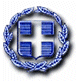 ΕΛΛΗΝΙΚΗ ΔΗΜΟΚΡΑΤΙΑΠΕΡΙΦΕΡΕΙΑ ΚΕΝΤΡΙΚΗΣ ΜΑΚΕΔΟΝΙΑΣΠ.Ε. ΠΙΕΡΙΑΣ ΔΗΜΟΣ ΚΑΤΕΡΙΝΗΣΔ/ΝΣΗ ΠΡΟΓΡΑΜΜΑΤΙΣΜΟΥ, ΔΙΑΧΕΙΡΙΣΗΣ ΑΝΘΡΩΠΙΝΟΥ ΔΥΝΑΜΙΚΟΥ& ΥΠΟΣΤΗΡΙΞΗΣ ΑΙΡΕΤΩΝ ΟΡΓΑΝΩΝΜΕΛΕΤΗ για το Έργο«Προμήθεια Τροφίμων και Ειδών Βασικής Υλικής Συνδρομής για τις ανάγκες του Επιχειρησιακού προγράμματος (Ε.Π.) Επισιτιστικής και Βασικής Υλικής Συνδρομής για το Ταμείο Ευρωπαϊκής Βοήθειας Απόρων (ΤΕΒΑ/FEAD)» της Π.Ε. ΠΙΕΡΙΑΣ, Περιόδου 2018-2019»ΣΥΝΟΛΙΚΟΣ ΠΡΟΫΠΟΛΟΓΙΣΜΟΣ ΔΙΑΚΗΡΥΞΗΣ: 2.450.728,98 €  ΜΗ ΣΥΜΠΕΡΙΛΑΜΒΑΝΟΜΕΝΟΥ ΤΟΥ ΑΝΑΛΟΓΟΥΝΤΟΣ ΦΠΑ  (ΦΠΑ: 352.899,33 €, ΣΥΝΟΛΟ: 2.803.628,31 €)α.α.ΤμήμαΠΡΟΙΟΝCPVΤμήμα Α: ΤρόφιμαΑλεύρι15612120-8Τμήμα Α: ΤρόφιμαΓάλα μακράς διαρκείας UHT 3,5% Β.Κ15511210-8Τμήμα Α: ΤρόφιμαΖάχαρη15831000-2Τμήμα Α: ΤρόφιμαΚριθαράκι μέτριο15850000-1Τμήμα Α: ΤρόφιμαΜακαρόνια Ν. 615851100-9Τμήμα Α: ΤρόφιμαΜέλι15831600-8Τμήμα Α: ΤρόφιμαΡύζι03211300-6Τμήμα Α: ΤρόφιμαΤοματοχυμός Ελαφρά Συμπυκνωμένος15331425-2Τμήμα Α: ΤρόφιμαΦακές03212211-2Τμήμα Α: ΤρόφιμαΦασόλια μέτρια03221210-1Τμήμα Α: ΤρόφιμαΓραβιέρα15544000-3Τμήμα Α: ΤρόφιμαΦέτα ΠΟΠ15542300-2Τμήμα Α: ΤρόφιμαΕλαιόλαδο εξαιρετικά παρθένο15411110-6Τμήμα Α: ΤρόφιμαΜήλα σε διάτρητη σακούλα03222321-9Τμήμα Α: ΤρόφιμαΠατάτες σε διάτρητη σακούλα03212100-1Τμήμα Α: ΤρόφιμαΒόειο κρέας15111000-9Τμήμα Α: ΤρόφιμαΧοιρινό κρέας15113000-3Τμήμα Α: ΤρόφιμαΝωπό κοτόπουλο15112130-6Τμήμα Β: Είδη Βασικής Υλικής ΣυνδρομήςΒρεφικές πάνες (7-18kg)33771200-7Τμήμα Β: Είδη Βασικής Υλικής ΣυνδρομήςΚαθαριστικό υγρό γενικής χρήσης39830000-9Τμήμα Β: Είδη Βασικής Υλικής ΣυνδρομήςΟδοντόβουρτσα33711710-7Τμήμα Β: Είδη Βασικής Υλικής ΣυνδρομήςΟδοντόκρεμα33711720-0Τμήμα Β: Είδη Βασικής Υλικής ΣυνδρομήςΣαμπουάν33711610-6Τμήμα Β: Είδη Βασικής Υλικής ΣυνδρομήςΣερβιέτες33771100-6Τμήμα Β: Είδη Βασικής Υλικής ΣυνδρομήςΣκόνη πλυντηρίου ρούχων39831200-8Τμήμα Β: Είδη Βασικής Υλικής ΣυνδρομήςΥγρό πιάτων39832000-3Τμήμα Β: Είδη Βασικής Υλικής ΣυνδρομήςΧαρτί Υγείας (8 ρολά)33761000-2ΤμήμαΚΑΘΑΡΗ ΑΞΙΑΦΠΑΑΞΙΑ  ΣΕ € ΜΕ ΦΠΑΤμήμα Α: Τρόφιμα2.138.869,13 €278.052,97 €2.416.922,10 €Τμήμα Β: Είδη Βασικής Υλικής Συνδρομής311.859,85 €74.846,36 €386.706,21 €Σύνολο2.450.728,98 €352.899,33 €2.803.628,31 €ΤμήμαΠΡΟΙΟΝCPVMONAΔΑ ΜΕΤΡΗΣΗΣMONAΔΑ ΜΕΤΡΗΣΗΣΤιμή μονάδος χωρις ΦΠΑΚατηγορία ΦΠΑΚατηγορία ΦΠΑΠΟΣΟΤΗΤΑ ΣΕ ΤΕΜΑΧΙΑ ΜΟΝΑΔΑΣ ΜΕΤΡΗΣΗΣΠΟΣΟΤΗΤΑ ΣΕ ΤΕΜΑΧΙΑ ΜΟΝΑΔΑΣ ΜΕΤΡΗΣΗΣΚΑΘΑΡΗ ΑΞΙΑΚΑΘΑΡΗ ΑΞΙΑΦΠΑΑΞΙΑ  ΣΕ € ΜΕ ΦΠΑΤμήμα Α: ΤρόφιμαΑλεύρι15612120-81 κιλό1 κιλό0,76 €13%13%822248222462.490,24 €62.490,24 €8.123,73 €70.613,97 €Τμήμα Α: ΤρόφιμαΓάλα μακράς διαρκείας UHT 3,5% Β.Κ15511210-81 l1 l1,11 €13%13%123000123000136.530,00 €136.530,00 €17.748,90 €154.278,90 €Τμήμα Α: ΤρόφιμαΖάχαρη15831000-21 κιλό1 κιλό0,68 €13%13%155001550010.540,00 €10.540,00 €1.370,20 €11.910,20 €Τμήμα Α: ΤρόφιμαΚριθαράκι μέτριο15850000-1500 gr500 gr0,86 €13%13%822248222470.712,64 €70.712,64 €9.192,64 €79.905,28 €Τμήμα Α: ΤρόφιμαΜακαρόνια Ν. 615851100-9500 gr500 gr0,84 €13%13%822248222469.068,16 €69.068,16 €8.978,86 €78.047,02 €Τμήμα Α: ΤρόφιμαΜέλι15831600-81000 gr1000 gr6,81 €13%13%100001000068.100,00 €68.100,00 €8.853,00 €76.953,00 €Τμήμα Α: ΤρόφιμαΡύζι03211300-6500 gr500 gr1,25 €13%13%200002000025.000,00 €25.000,00 €3.250,00 €28.250,00 €Τμήμα Α: ΤρόφιμαΤοματοχυμός Ελαφρά Συμπυκνωμένος15331425-2500 gr500 gr0,74 €13%13%164000164000121.360,00 €121.360,00 €15.776,80 €137.136,80 €Τμήμα Α: ΤρόφιμαΦακές03212211-2500 gr500 gr1,10 €13%13%616686166867.834,80 €67.834,80 €8.818,52 €76.653,32 €Τμήμα Α: ΤρόφιμαΦασόλια μέτρια03221210-1500 gr500 gr1,46 €13%13%411124111260.023,52 €60.023,52 €7.803,06 €67.826,58 €Τμήμα Α: ΤρόφιμαΓραβιέρα15544000-3250 gr250 gr3,50 €13%13%4111241112143.892,00 €143.892,00 €18.705,96 €162.597,96 €Τμήμα Α: ΤρόφιμαΦέτα ΠΟΠ15542300-2400 gr400 gr4,06 €13%13%4111241112166.914,72 €166.914,72 €21.698,91 €188.613,63 €Τμήμα Α: ΤρόφιμαΕλαιόλαδο εξαιρετικά παρθένο15411110-6Πλαστική  Φιάλη 1 litrΠλαστική  Φιάλη 1 litr5,81 €13%13%4625146251268.718,31 €268.718,31 €34.933,38 €303.651,69 €Τμήμα Α: ΤρόφιμαΜήλα σε διάτρητη σακούλα03222321-92 κιλά2 κιλά2,41 €13%13%8200082000197.620,00 €197.620,00 €25.690,60 €223.310,60 €Τμήμα Α: ΤρόφιμαΠατάτες σε διάτρητη σακούλα03212100-12 κιλά2 κιλά1,41 €13%13%8200082000115.620,00 €115.620,00 €15.030,60 €130.650,60 €Τμήμα Α: ΤρόφιμαΒόειο κρέας15111000-91 κιλό1 κιλό8,58 €13%13%3083430834264.555,72 €264.555,72 €34.392,24 €298.947,96 €Τμήμα Α: ΤρόφιμαΧοιρινό κρέας15113000-31 κιλό1 κιλό6,02 €13%13%3083430834185.620,68 €185.620,68 €24.130,69 €209.751,37 €Τμήμα Α: ΤρόφιμαΝωπό κοτόπουλο15112130-6 κιλό κιλό3,19 €13%13%3268632686104.268,34 €104.268,34 €13.554,88 €117.823,22 €Τμήμα Α: Τρόφιμα ΆθροισμαΤμήμα Α: Τρόφιμα Άθροισμα108878110887812.138.869,13 €2.138.869,13 €278.052,97 €278.052,97 €2.416.922,10 €Τμήμα Β: Είδη Βασικής Υλικής ΣυνδρομήςΒρεφικές πάνες (7-18kg)33771200-71 συσκευασία 20-30 τεμ.1 συσκευασία 20-30 τεμ.6,83 €24%24%7038703848.069,54 €48.069,54 €11.536,69 €59.606,23 €Τμήμα Β: Είδη Βασικής Υλικής ΣυνδρομήςΚαθαριστικό υγρό γενικής χρήσης39830000-91 litr1 litr1,88 €24%24%176871768733.251,56 €33.251,56 €7.980,37 €41.231,93 €Τμήμα Β: Είδη Βασικής Υλικής ΣυνδρομήςΟδοντόβουρτσα33711710-71 τεμάχιο1 τεμάχιο1,38 €24%24%102781027814.183,64 €14.183,64 €3.404,07 €17.587,71 €Τμήμα Β: Είδη Βασικής Υλικής ΣυνδρομήςΟδοντόκρεμα33711720-01 τεμάχιο των 75 ml1 τεμάχιο των 75 ml1,69 €24%24%154171541726.054,73 €26.054,73 €6.253,14 €32.307,87 €Τμήμα Β: Είδη Βασικής Υλικής ΣυνδρομήςΣαμπουάν33711610-6400 ml400 ml2,74 €24%24%102781027828.161,72 €28.161,72 €6.758,81 €34.920,53 €Τμήμα Β: Είδη Βασικής Υλικής ΣυνδρομήςΣερβιέτες33771100-61 συσκευασία 10 τεμ.1 συσκευασία 10 τεμ.1,72 €24%24%7800780013.416,00 €13.416,00 €3.219,84 €16.635,84 €Τμήμα Β: Είδη Βασικής Υλικής ΣυνδρομήςΣκόνη πλυντηρίου ρούχων39831200-81 συσκευασία 45-50 μεζούρες1 συσκευασία 45-50 μεζούρες7,68 €24%24%102781027878.935,04 €78.935,04 €18.944,41 €97.879,45 €Τμήμα Β: Είδη Βασικής Υλικής ΣυνδρομήςΥγρό πιάτων39832000-3500 ml500 ml1,34 €24%24%154171541720.658,78 €20.658,78 €4.958,11 €25.616,89 €Τμήμα Β: Είδη Βασικής Υλικής ΣυνδρομήςΧαρτί Υγείας (8 ρολά)33761000-2Συσκευασία (8 ρολών)Συσκευασία (8 ρολών)4,78 €24%24%102781027849.128,84 €49.128,84 €11.790,92 €60.919,76 €Τμήμα Β: Είδη Βασικής Υλικής Συνδρομής ΆθροισμαΤμήμα Β: Είδη Βασικής Υλικής Συνδρομής Άθροισμα104471104471311.859,85 €311.859,85 €74.846,36 €74.846,36 €386.706,21 €Γενικό ΆθροισμαΓενικό ΆθροισμαΓενικό ΆθροισμαΓενικό ΆθροισμαΓενικό ΆθροισμαΓενικό ΆθροισμαΓενικό ΆθροισμαΓενικό Άθροισμα119325211932522.450.728,98 €2.450.728,98 €352.899,33 €2.803.628,31 €α.α.Τμήμα ΠΡΟΙΟΝΚωδικός ΠακέτουΤμήμα Α: ΤρόφιμαΑλεύριPackage_ type _1Τμήμα Α: ΤρόφιμαΓάλα μακράς διαρκείας UHT 3,5% Β.ΚPackage_ type _2Τμήμα Α: ΤρόφιμαΖάχαρηPackage_ type _1Τμήμα Α: ΤρόφιμαΚριθαράκι μέτριοPackage_ type _1Τμήμα Α: ΤρόφιμαΜακαρόνια Ν. 6Package_ type _1Τμήμα Α: ΤρόφιμαΜέλιPackage_ type _2Τμήμα Α: ΤρόφιμαΡύζιPackage_ type _1Τμήμα Α: ΤρόφιμαΤοματοχυμός Ελαφρά ΣυμπυκνωμένοςPackage_ type _2Τμήμα Α: ΤρόφιμαΦακές Package_ type _1Τμήμα Α: ΤρόφιμαΦασόλια μέτριαPackage_ type _1Τμήμα Α: ΤρόφιμαΓραβιέρα Package_ type _3Τμήμα Α: ΤρόφιμαΦέτα ΠΟΠPackage_ type _3Τμήμα Α: ΤρόφιμαΕλαιόλαδο εξαιρετικά παρθένοPackage_ type _2Τμήμα Α: ΤρόφιμαΜήλα σε διάτρητη σακούλαPackage_ type _3Τμήμα Α: ΤρόφιμαΠατάτες σε διάτρητη σακούλαPackage_ type _3Τμήμα Α: ΤρόφιμαΒόειο κρέαςPackage_ type _3Τμήμα Α: ΤρόφιμαΧοιρινό κρέαςPackage_ type _3Τμήμα Α: ΤρόφιμαΝωπό κοτόπουλοPackage_ type _3Τμήμα Β: Είδη Βασικής Υλικής ΣυνδρομήςΒρεφικές πάνες (7-18kg)Package_ type _5Τμήμα Β: Είδη Βασικής Υλικής ΣυνδρομήςΚαθαριστικό υγρό γενικής χρήσηςPackage_ type _4Τμήμα Β: Είδη Βασικής Υλικής ΣυνδρομήςΟδοντόβουρτσαPackage_ type _4Τμήμα Β: Είδη Βασικής Υλικής ΣυνδρομήςΟδοντόκρεμαPackage_ type _4Τμήμα Β: Είδη Βασικής Υλικής ΣυνδρομήςΣαμπουάνPackage_ type _4Τμήμα Β: Είδη Βασικής Υλικής ΣυνδρομήςΣερβιέτες Package_ type _6Τμήμα Β: Είδη Βασικής Υλικής ΣυνδρομήςΣκόνη πλυντηρίου ρούχων Package_ type _4Τμήμα Β: Είδη Βασικής Υλικής ΣυνδρομήςΥγρό πιάτωνPackage_ type _4Τμήμα Β: Είδη Βασικής Υλικής ΣυνδρομήςΧαρτί Υγείας (8 ρολά)Package_ type _4ΤμήμαΠΡΟΙΟΝMONAΔΑ ΜΕΤΡΗΣΗΣΤμήμα Α: ΤρόφιμαΑλεύρι1 κιλόΤμήμα Α: ΤρόφιμαΓάλα μακράς διαρκείας UHT 3,5% Β.Κ1 lΤμήμα Α: ΤρόφιμαΖάχαρη1 κιλόΤμήμα Α: ΤρόφιμαΚριθαράκι μέτριο500 grΤμήμα Α: ΤρόφιμαΜακαρόνια Ν. 6500 grΤμήμα Α: ΤρόφιμαΜέλι1.000grΤμήμα Α: ΤρόφιμαΡύζι500 grΤμήμα Α: ΤρόφιμαΤοματοχυμός Ελαφρά Συμπυκνωμένος500 grΤμήμα Α: ΤρόφιμαΦακές500 grΤμήμα Α: ΤρόφιμαΦασόλια μέτρια500 grΤμήμα Α: ΤρόφιμαΓραβιέρα250 grΤμήμα Α: ΤρόφιμαΦέτα ΠΟΠ400 grΤμήμα Α: ΤρόφιμαΕλαιόλαδο εξαιρετικά παρθένοΠλαστική  Φιάλη 1 litrΤμήμα Α: ΤρόφιμαΜήλα σε διάτρητη σακούλα2 κιλάΤμήμα Α: ΤρόφιμαΠατάτες σε διάτρητη σακούλα2 κιλάΤμήμα Α: ΤρόφιμαΒόειο κρέας1 κιλόΤμήμα Α: ΤρόφιμαΧοιρινό κρέας1 κιλόΤμήμα Α: ΤρόφιμαΝωπό κοτόπουλοΣυσκευασία με καθαρό βάρος που θα κυμαίνεται μεταξύ 1.300 και 1.500 γραμμαρίωνΤμήμα Β: Είδη Βασικής Υλικής ΣυνδρομήςΒρεφικές πάνες (7-18kg)1 συσκευασία 20-30 τεμ.Τμήμα Β: Είδη Βασικής Υλικής ΣυνδρομήςΚαθαριστικό υγρό γενικής χρήσης1 litrΤμήμα Β: Είδη Βασικής Υλικής ΣυνδρομήςΟδοντόβουρτσα1 τεμάχιοΤμήμα Β: Είδη Βασικής Υλικής ΣυνδρομήςΟδοντόκρεμα1 τεμάχιο των 75 mlΤμήμα Β: Είδη Βασικής Υλικής ΣυνδρομήςΣαμπουάν400 mlΤμήμα Β: Είδη Βασικής Υλικής ΣυνδρομήςΣερβιέτες1 συσκευασία 10 τεμ.Τμήμα Β: Είδη Βασικής Υλικής ΣυνδρομήςΣκόνη πλυντηρίου ρούχων1 συσκευασία 45-50 μεζούρεςΤμήμα Β: Είδη Βασικής Υλικής ΣυνδρομήςΥγρό πιάτων500 mlΤμήμα Β: Είδη Βασικής Υλικής ΣυνδρομήςΧαρτί Υγείας (8 ρολά)Συσκευασία (8 ρολών)Κατερίνη,25/05/2020Ο  ΣυντάξαςΔιαμάντης Πέτρος25/05/2020ΘεωρήθηκεΗ Διευθύντρια Περδίκη Δήμητρα